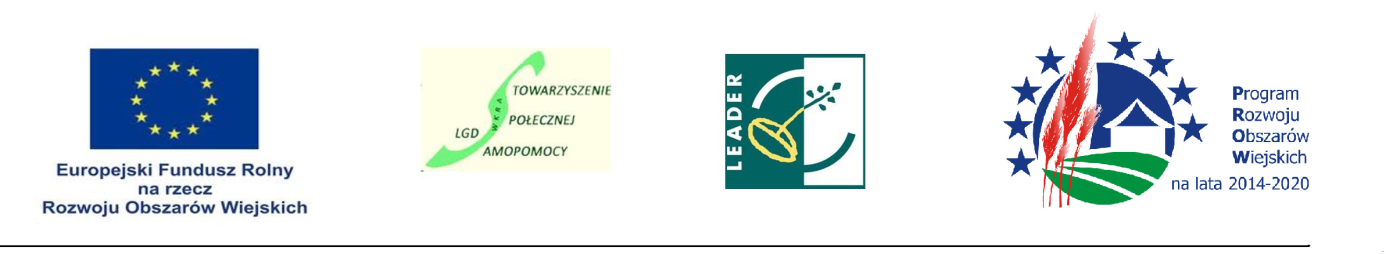 Projekt zmian 05.2021 rokProcedura oceny wniosków i wyboru operacji oraz ustalania kwot wsparciaZAKRES PROCEDURY:Oceny zgodności operacji z LSR oraz z kryteriami wyboru dokonuje Rada LGD , która jest jedynym organem LGD uprawnionym do dokonywania oceny. Decyzje w sprawie wyboru projektów podejmowane są przez organ decyzyjny –Radę, w drodze głosowania. Na poziomie podejmowania decyzji w Radzie musi być spełniony następujący parytet: ani władze publiczne -określone zgodnie z przepisami krajowymi-ani żadna z grup interesu nie może posiadać więcej niż 49% praw głosu. Zasady postępowania z wnioskiem i sposób oceny szczegółowo określa Regulamin Rady i Procedury wyboru i oceny operacji w ramach LSR. Procedurę wyboru i oceny operacji poprzedza podpisanie DEKLARACJI BEZSTRONNOŚCI I POUFNOŚCI oraz wypełnienie REJESTRU INTERESÓW. Deklarację Bezstronności i poufności podpisują wszyscy członkowie Rady biorący udział w wyborze operacji. Poniżej przedstawiono procedury związane z oceną zgodności operacji przeznaczonych do dofinansowania w ramach lokalnej strategii rozwoju. Przedstawiony opis procedur został oparty o zapisy Regulaminu Rady Stowarzyszenia Społecznej Samopomocy- Lokalna Grupa Działania. Konstruując procedury LGD kierowano się założeniami by stworzyć przejrzyste, obiektywne i niedyskryminujące zasady umożliwiające wybór operacji do dofinansowania, które najlepiej sprzyjają wdrażaniu LSR. Wyboru operacji dokonuje się w drodze procedury pisemnej.II. UŻYTE W PROCEDURZE OKREŚLENIA I SKRÓTY OZNACZAJĄ:1)LGD– Stowarzyszenie Społecznej Samopomocy - Lokalna Grupa Działania (lokalna grupa działania, o której mowa w art. 32 ust. 2 lit. b rozporządzenia nr 1303/2013);2)LSR– Lokalna Strategia Rozwoju na lata 2014-2020Stowarzyszenia  Społecznej Samopomocy - Lokalna Grupa Działania(strategia rozwoju lokalnego kierowanego przez społeczność, o której mowa w art. 2 pkt 19 rozporządzenia nr 1303/2013);3)Rada– organ decyzyjny Stowarzyszenia Społecznej Samopomocy - Lokalna Grupa Działania (organ, do którego właściwości należą zadania, o których mowa art. 4 ust. 3 pkt 4 ustawy RLKS);4)Zarząd LGD –Zarząd Stowarzyszenia Społecznej Samopomocy - Lokalna Grupa Działania5)Biuro LGD –Biuro Stowarzyszenia Społecznej Samopomocy - Lokalna Grupa Działania6)ZW –Zarząd Województwa Mazowieckiego.7)PROW 2014-2020–Program Rozwoju Obszarów Wiejskich na lata 2014-2020;8)Rozporządzenie nr 1303/2013–rozporządzenie Parlamentu Europejskiego i Rady (UE) nr1303/2013 z dnia 17 grudnia 2013 r. ustanawiające wspólne przepisy dotyczące Europejskiego Funduszu Rozwoju Regionalnego, Europejskiego Funduszu Społecznego, Funduszu Spójności, Europejskiego Funduszu Rolnego na rzecz Rozwoju Obszarów Wiejskich oraz Europejskiego Funduszu Morskiego i Rybackiego oraz ustanawiające przepisy ogólne dotyczące Europejskiego Funduszu Rozwoju Regionalnego, Europejskiego Funduszu Społecznego, Funduszu Spójności Europejskiego Funduszu Morskiego i Rybackiego oraz uchylające rozporządzenie Rady (WE) nr 1083/2006 (Dz. Urz. UE L 347 z 20.12.2013 r., str. 320, z późn. zm.);10)Ustawa RLKS– ustawa z dnia 20 lutego 2015 r. o rozwoju lokalnym z udziałem lokalnej społeczności (Dz. U. poz. 378,z późn. zm.);11)Ustawa ROW– ustawa z dnia 20 lutego 2015 r. o wspieraniu rozwoju obszarów wiejskich z udziałem środków Europejskiego Funduszu Rolnego na rzecz Rozwoju Obszarów Wiejskich w ramach Programu Rozwoju Obszarów Wiejskich na lata 2014-2020 (Dz. U. poz.349 i 1888 z późn. zm.);12)Ustawa w zakresie polityki spójności, ustawa PS– ustawa z dnia 11 lipca 2014 r. o zasadach realizacji programów w zakresie polityki spójności finansowanych w perspektywie finansowej 2014–2020 (Dz. U. poz. 1146 z późn. zm.);13)Rozporządzenie LSR– rozporządzenie Ministra Rolnictwa i Rozwoju Wsi z dnia 24 września 2015 r. w sprawie szczegółowych warunków i trybu przyznawania pomocy finansowej w ramach poddziałania „Wsparcie na wdrażanie operacji w ramach strategii rozwoju lokalnego kierowanego przez społeczność” objętego Programem Rozwoju Obszarów Wiejskich na lata 2014-2020 (Dz. U. poz. 1570 z późn. zm.)14)Wytyczne MRiRW – wytyczne w zakresie jednolitego i prawidłowego wykonywania przez lokalne grupy działania zadań związanych z realizacją strategii rozwoju lokalnego kierowanego przez społeczność w ramach działania „Wsparcie dla rozwoju lokalnego w ramach inicjatywy LEADER” objętego Programem Rozwoju Obszarów Wiejskich na lata 2014-2020;15)Wytyczne 3/1/2017–Wytyczne w zakresie niektórych zasad dokonywania wyboru operacji przez lokalne grupy działania;16)Umowa ramowa– umowa o warunkach i sposobie realizacji strategii rozwoju lokalnego kierowanego przez społeczność 17)Wniosek– wniosek o przyznanie pomocy/udzielenie wsparcia na operację zaplanowaną do realizacji przez podmiot inny niż LGD;18)Ogłoszenie o naborze wniosków –ogłoszenie o naborze wniosków, o którym mowa art. 19 ust. 1 ustawy RLKS;19)Umowa o przyznaniu pomocy –umowa, o której mowa w art. 34 ustawy ROW;22)Operacja = projekt – przedsięwzięcie, objęte wnioskiem o przyznanie pomocy/ wnioskiem o dofinansowanie składanym przez wnioskodawców innych niż LGD i wybieranym przez organ decyzyjny, a następnie przedkładanym do weryfikacji do ZW, którego realizacja przyczyni się do osiągnięcia celów LSR;23)Beneficjent –osoba fizyczna bądź osoba prawna, która otrzymuje pomoc ze środków LSR;24)Pełnomocnik –w imieniu podmiotu ubiegającego się o przyznanie pomocy może występować pełnomocnik, któremu podmiot ubiegający się o przyznanie pomocy udzielił stosownego pełnomocnictwa. Pełnomocnictwo musi być sporządzone w formie pisemnej oraz określać w swojej treści w sposób niebudzący wątpliwości rodzaj czynności, do których pełnomocnik jest umocowany. W złożonym pełnomocnictwie własnoręczność podpisów musi zostać potwierdzona przez notariusza. III. OZNACZENIA TERMINÓW:Obliczania i oznaczania terminów związanych z wykonywaniem czynności w toku postępowania w sprawie wyboru i oceny operacji dokonuje się zgodnie z przepisami Ustawy z dnia 23 kwietnia 1964 r. Kodeks cywilny (Dz.U. z 2016 r. poz. 380 z późn. zm.) dotyczącymi terminów (art. 110-116), z wyjątkiem przepisów dotyczących właściwości miejscowej organów, wyłączenia pracowników organu, doręczeń i wezwań, udostępnienia akt, a także skarg i wniosków –do których stosuje się przepisy Kodeksu postępowania administracyjnego, zatem: a) termin oznaczony w dniach kończy się z upływem ostatniego dnia, b) jeżeli początkiem terminu oznaczonego w dniach jest pewne zdarzenie, nie uwzględnia się przy obliczaniu terminu dnia, w którym to zdarzenie nastąpiło,c) termin oznaczony w tygodniach, miesiącach lub latach kończy się z upływem dnia, który nazwą lub datą odpowiada początkowemu dniowi terminu, a gdyby takiego dnia w ostatnim miesiącu nie było –w ostatnim dniu tego miesiąca,d) jeżeli termin jest oznaczony na początek, środek lub koniec miesiąca, rozumie się przez to pierwszy, piętnasty lub ostatni dzień miesiąca,e) termin półmiesięczny jest równy piętnastu dniom,f) jeżeli termin jest oznaczony w miesiącach lub latach, a ciągłość terminu nie jest wymagana, miesiąc liczy się za dni trzydzieści, a rok za dni trzysta sześćdziesiąt pięć, g) jeżeli koniec terminu do wykonania czynności przypada na dzień uznany ustawowo za wolny od pracy, termin upływa dnia następnego,h) jeżeli skutki czynności prawnej mają powstać w oznaczonym terminie, stosuje się odpowiednio przepisy o warunku zawieszającym,i) jeżeli skutki czynności prawnej mają ustać w oznaczonym terminie, stosuje się odpowiednio przepisy o warunku rozwiązującym.Zasady ogólneNiniejsza procedura określa zasady i tryb uzgadniania terminu i warunków naboru wniosków o wsparcie w ramach LSR. Zapisów procedury nie stosuje się do ustalania naboru wniosków o przyznanie grantu w ramach projektów grantowych.Ustalenie zasad komunikowania się pomiędzy LGD i ZWPrzed rozpoczęciem po raz pierwszy procedury uzgadniania terminu i warunków następuje robocze ustalenie pomiędzy LGD i ZW zasad komunikowania się (w tym formy kontaktu oraz terminów). Konieczna jest forma pozwalająca na zachowanie śladu rewizyjnego w tym zakresie (pismo, mail).Elektroniczna aplikacja internetowaElektroniczna aplikacja internetowa wspomaga działanie LGD w zakresie zarówno rejestracji wniosków o dofinansowanie (przez biuro LGD) jak i oceny wniosków (przez pracowników Biura oraz Członków Rady).
Korzystanie z aplikacji Omikron zaoszczędza czas Rady przebywania na posiedzeniach, oszczędza papier oraz wpływa na szybszą wymianę informacji Rada-Biuro. Radni mogą zapoznać się z dokumentami wniosków w każdej dowolnej chwili. Aplikacja daje również możliwości generowania raportów, list zbiorczych, a zarazem pilnuje terminowości wykonanych prac.PROCES PRZEPROWADZENIA NABORU WNIOSKÓW – WERSJA TABELARYCZNAII.PROCES WYBORU I OCENY OPERACJI – WERSJA TABELARYCZNAIII. PROCESY PO ZAKOŃCZENIU WYBORU OPERACJI – WERSJA TABELARYCZNAProcedura ustalania lub zmiany kryteriów oceny operacji§ 1Zasady ogólneNiniejsza procedura określa zasady i tryb ustalania lub zmiany kryteriów oceny operacji, w rozumieniu art. 2 pkt 9 rozporządzenia (WE) 1303/2013, które mają być realizowane w ramach opracowanej przez LGD Lokalnej Strategii Rozwoju, oraz ustalanie kwot wsparcia.§ 2Lokalne kryteria wyboru operacjiWybór operacji jest dokonywany przez Radę zgodnie z art. 21 ust. 4 ustawy o RLKS na podstawie lokalnych kryteriów wyboru operacji. Wykaz lokalnych kryteriów wyboru operacji stanowi załącznik nr 1 do Procedury. W ogłoszeniu o naborze wniosków ustala się minimalną liczbę punktów koniecznych do otrzymania do wyboru operacji przez Radę. § 3Zmiana lokalnych kryteriów wyboru operacjiZ wnioskiem o zmianę lokalnych kryteriach wyboru może wystąpić:Prezydium RadyGrupa minimum 3 członków RadyZarządKomisja RewizyjnaGrupa minimum 10 członków zwyczajnychReprezentanci różnych środowisk lokalnych.Wniosek o zmianę lokalnych kryteriów wyboru powinien zawierać:oznaczenie działania, w ramach którego zmienia się lokalne kryteria wyborunazwę aktualizowanego, likwidowanego kryterium lub nowego kryterium, maksymalną liczbę punktów przyznawanych za to kryterium, możliwości wyboru odpowiedzi wraz z odpowiadającą im punktacją.Wniosek podlega zaopiniowaniu przez Radę. Rada wydaje opinię w przedmiocie zmiany lokalnych kryteriów wyboru operacji w formie uchwały.§ 4Konsultacje społeczne lokalnych kryteriów wyboru operacjiPo uzyskaniu pozytywnej opinii Rady wniosek o ustalenie lub zmianę kryteriów jest poddawany konsultacjom społecznym z mieszkańcami obszaru LGD co najmniej za pośrednictwem strony internetowej LGD.Po konsultacjach społecznych Zarząd wprowadza wniosek do porządku obrad najbliższego posiedzenia Zarządu.Po uchwaleniu zmian przez Zarząd LGD przygotowany jest projekt uchwały zmieniającej kryteria wyboru operacji na najbliższe WZCWZC podejmuje decyzję o zmianie kryteriów wyboru operacji. Załącznik nr 1 do Procedury ustalania lub zmiany kryteriów oceny operacji – Lokalne kryteria wyboru operacji z dnia 28.09.2018r.Kryteria wyboru operacji wraz z procedurą ustalania lub zmiany kryteriówCel 1 Wykorzystanie potencjału dziedzictwa kulturowego oraz walorów środowiska przyrodniczego dla rozwoju obszaru i poprawy warunków życiaCel 2 Aktywizacja mieszkańców i wzmocnienie kapitału społecznego       Maksymalna liczba możliwych do uzyskania punktów – 85  Minimalna liczba punktów niezbędnych do przyjęcia operacji jako zgodnej z kryteriami wyboru – 40% tj. 34 pkt.Cel 3 Wzrost konkurencyjności regionu poprzez rozwój działalności gospodarczeja)     podejmowanie działalności gospodarczej  Maksymalna liczba możliwych do uzyskania punktów – 64   Minimalna liczba punktów niezbędnych do przyjęcia operacji jako zgodnej z kryteriami wyboru – 40% tj. 26 pkt.b)    rozwijanie  działalności gospodarczej i tworzenie inkubatorów przedsiębiorczości  Maksymalna liczba możliwych do uzyskania punktów –   51  Minimalna liczba punktów niezbędnych do przyjęcia operacji jako zgodnej z kryteriami wyboru – 40% tj.  21 pkt.Załącznik nr 1 do Procedura oceny wniosków i wyboru operacji oraz ustalania kwot wsparcia – Wzór rejestru naboru wniosków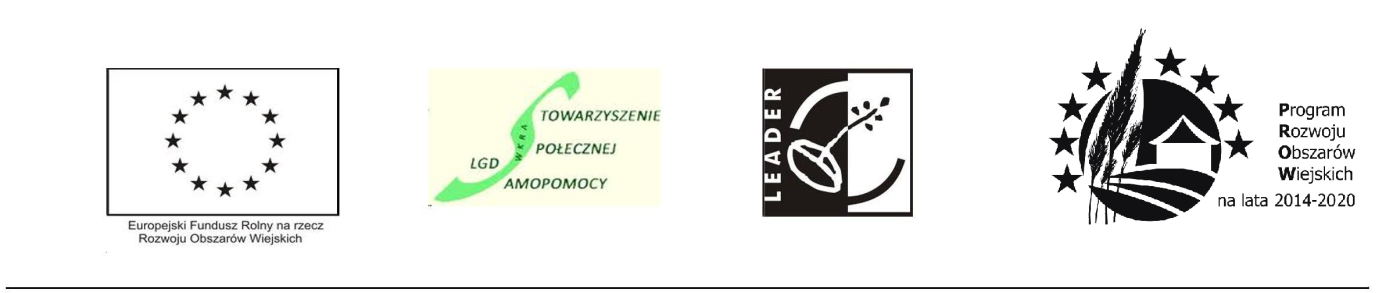 ..................................(pieczęć LGD)REJESTR NABORU WNIOSKÓW...................................., ......................................(data i miejscowość)........................................................(podpis upoważnionej osoby)Załącznik nr 2 do Procedura oceny wniosków i wyboru operacji oraz ustalania kwot wsparcia – Wzór rejestru wniosków..................................(pieczęć LGD)
REJESTR ZŁOŻONYCH WNIOSKÓW
w ramach naboru nr …Przedsięwzięcie: …Termin składania wniosków (data i godzina): od … do …...................................., ......................................(data i miejscowość)........................................................(podpis upoważnionej osoby)

Załącznik nr 3 do Procedura oceny wniosków i wyboru operacji oraz ustalania kwot wsparcia – Karta oceny wniosku i wyboru operacji o udzielenie wsparciaZałącznik nr 4 do Procedura oceny wniosków i wyboru operacji oraz ustalania kwot wsparcia – Deklaracja poufności i bezstronnościDEKLARACJA BEZSTRONNOŚCI I POUFNOŚCI Imię i nazwisko oceniającego/pracownika:………………………………………………………………………………Niniejszym oświadczam, że: - zapoznałem/zapoznałam się z Regulaminem Rady i Lokalną Strategią Rozwoju Stowarzyszenia Społecznej Samopomocy – Lokalna Grupa Działania  i po zapoznaniu się z listą operacji proszę o wyłączenie mnie z oceny następujących operacji:- nie pozostaję  w  związku  małżeńskim albo  w  stosunku  pokrewieństwa  lub powinowactwa w linii prostej, pokrewieństwa lub powinowactwa w linii bocznej do drugiego stopnia i nie jestem związany/a z tytułu przysposobienia, opieki, kurateli z wnioskodawcą/jego zastępcami prawnymi lub Członkami władz osoby prawnej ubiegającej się o udzielenie dofinansowania. W przypadku stwierdzenia takiej zależności zobowiązuję się do niezwłocznego poinformowania o tym fakcie Przewodniczącego Rady LGD i wycofania się z oceny danej operacji, - przed upływem trzech lat od daty rozpoczęcia niniejszego posiedzenia Rady nie pozostawałem/łam w stosunku pracy z wnioskodawcą ani nie byłem/łam Członkiem władz osoby prawnej ubiegającej się o dofinansowanie. W przypadku stwierdzenia  takiej zależności zobowiązuję się do niezwłocznego poinformowania o tym fakcie Przewodniczącego Rady LGD  i wycofania się z oceny danej operacji- nie pozostaję z wnioskodawcą w takim stosunku prawnym lub faktycznym, że może to budzić uzasadnione wątpliwości co do mojej bezstronności. W przypadku  stwierdzenia takiej zależności zobowiązuję się do niezwłocznego poinformowania o tym fakcie Przewodniczącego Radu LGD i wycofania się z oceny danej operacji- zobowiązuję  się,  że  będę  wypełniać  moje obowiązki w  sposób uczciwy i sprawiedliwy, zgodnie  z posiadaną wiedzą, - zobowiązuję się również nie zatrzymywać kopii jakichkolwiek pisemnych lub elektronicznych informacji, - mając na względzie ochronę danych osobowych, zobowiązuję się zgodnie z art. 39 ust.2 ustawy z dnia 29 sierpnia 1997 r. o ochronie danych osobowych (tekst jednolity: Dz. U. 2014 r. poz. 1182, z późn. zm.) do zachowania w tajemnicy wszelkich danych osobowych do których uzyskałam/em dostęp w związku z wykonywaniem przeze mnie obowiązków związanych z procedurą oceny wniosków.- zobowiązuję się do zachowania w  tajemnicy  i zaufaniu wszystkich  informacji  i dokumentów ujawnionych mi  lub wytworzonych przeze mnie lub przygotowanych przeze mnie w trakcie lub jako rezultat oceny i zgadzam się, że informacje te powinny być użyte tylko dla celów niniejszej oceny i nie mogą zostać ujawnione stronom trzecim.  Mając na uwadze powyższe zwracam się z prośbą o wykluczenie mnie z głosowania nad operacją wnioskowaną przez (w przypadku braku powiązań, o których mowa powyżej wpisać: nie dotyczy) :Data: …..............................                                                                                    Podpis: …………………….………………           Załącznik nr 5 do Procedura oceny wniosków i wyboru operacji oraz ustalania kwot wsparcia – Karta oceny według lokalnych kryteriów wyboruKARTA OCENY OPERACJI  WEDŁUG LOKALNYCH KRYTERIÓW WYBORU realizującej:Cel 1 Wykorzystanie potencjału dziedzictwa kulturowego oraz walorów środowiska przyrodniczego dla rozwoju obszaru i poprawy warunków życia lub Cel 2 Aktywizacja mieszkańców i wzmocnienie kapitału społecznegoKARTA OCENY OPERACJI  realizującej:Cel 3 Wzrost konkurencyjności regionu poprzez rozwój działalności gospodarczejpodejmowanie działalności gospodarczejKARTA OCENY OPERACJI  realizującej:Cel 3 Wzrost konkurencyjności regionu poprzez rozwój działalności gospodarczejrozwijanie działalności gospodarczejZałącznik nr 6 do Procedura oceny wniosków i wyboru operacji oraz ustalania kwot wsparcia – Rejestr interesówREJESTR INTERESÓW CZŁONKÓW RADY/PRACOWNIKÓW BIURA IDENTYFIKACJA CHARAKTERU POWIĄZAŃ Z WNIOSKODAWCAMIKARTA REJESTRU INTERESU CZŁONKA RADY (*) – Wpisać zgodnie z definicją grupy interesu zawartą powyżej.            (**) - Stosunek pracy lub zlecenia, członkostwo, udział w organach kontrolnych lub wykonawczych, powiązania nieformalne itp.(***) – Na podstawie złożonych oświadczeń o bezstronności członka RadyREJESTR INTERESÓW - POWIĄZANIA CZŁONKÓW RADY SSS – LGD/PRACOWNIKÓW BIURA…………………………………….……………..(data i miejscowość)...................................., ......................................(data i miejscowość)........................................................(podpis upoważnionej osoby)Załącznik nr 7 do Procedura oceny wniosków i wyboru operacji oraz ustalania kwot wsparcia - Ustalenie zachowania warunków przewidzianych w przepisach prawa w procedurze oceny i wyboru operacji oraz ustalaniu kwoty wsparciaUstalenie zachowania warunków przewidzianych w przepisach prawa w procedurze oceny i wyboru operacji oraz ustalaniu kwoty wsparciaNr wniosku, data wpływu: ..................Tytuł operacji: ......................................Wnioskodawca: ....................................Adres Wnioskodawcy: .........................Stwierdza się, że w trakcie procedury oceny i wyboru operacji oraz ustalenia kwoty wsparcia po analizie złożonych oświadczeń o zachowaniu bezstronności, art. 32 ust. 2 lit. b rozporządzenia nr 1303/2013 dotyczący oceny czy władze publiczne, ani żadna pojedyncza grupa interesu, nie będzie mieć więcej niż 49% praw głosu w podejmowaniu decyzji przez Radę oraz art. 34 ust. 3 lit. b rozporządzenia nr 1303/2013 weryfikacji, czy zachodzić będzie sytuacja, że co najmniej 50 % głosów w decyzjach dotyczących wyboru pochodzi od partnerów niebędących instytucjami publicznym, - stwierdza się, że Rada może dokonać oceny i wyboru operacji oraz ustalenia kwoty wsparcia………………………., dnia ……………………………….                             ………………………………………………. ( podpis Przewodniczącego Rady ) (*) - W przypadku gdy członek Rady nie bierze udziału w ocenie z innych przyczyn niż wykluczenie cały wiersz należy przekreślićZałącznik nr 8 do Procedura oceny wniosków i wyboru operacji oraz ustalania kwot wsparcia – Wyniki głosowańWYNIK GŁOSOWANIA W SPRAWIE WYBORU OPERACJI LICZBA PRZYZNANYCH PUNKTÓW I USTALENIE KWOTY WSPARCIANr wniosku data wpływu: …Tytuł operacji: …  Wnioskodawca: ….Liczba przyznanych punktów ….. Ustalono kwotę wsparcia w wysokości …………………… złotych, słownie:………………. złotych. Uzasadnienie w obszarze ustalenia kwoty wsparcia [wypełnić jeżeli dotyczy]                                   ……………………………….            podpis / pieczęć 			                                                                                             Załącznik nr 9  do Procedura oceny wniosków i wyboru operacji oraz ustalania kwot wsparcia – Wzór pisma do Beneficjenta                                                                                                                                      Ciechanów dnia……………  …………………….         Pieczęć LGD…………………………………….…………………………………….…………………………………….(Imię i nazwisko / nazwa i adres wnioskodawcy)  …………………………………..       (Znak sprawy-numer wniosku)Na podstawie art. 21 ust. 5 pkt 1 ustawy z dnia 20 lutego 2015 r. o rozwoju lokalnym z udziałem lokalnej społeczności (ustawa o RLKS), Stowarzyszenie Społecznej Samopomocy-Lokalna Grupa Działania informuje, że operacja pn. …………………………………… ………………………………………………………………………………………………………… objęta wnioskiem o przyznanie pomocy,    który  wypłynął  do  Biura  LGD   w     dniu   ………….., w odpowiedzi na nabór wniosków nr ………. o przyznanie pomocy na operacje w zakresie: ……………………………………………………………………………………………..: został wybrany/ nie wybrany do dofinansowaniaUzasadnienie:Operacja /wniosek: Spełnia/ nie spełnia warunków weryfikacji  - operacja spełnia/nie spełnia warunków odnośnie zakresu tematycznego operacji, operacja spełnia/nie spełnia warunków odnośnie formy wsparcia, terminu i miejsca składania wnioskówjest zgodna/ nie zgodna z celami LSR oraz Programem Rozwoju Obszarów Wiejskich 2014-2020uzyskała minimalną liczbę punktów, o której mowa w art. 19 ust. 4 pkt 2 lit. b ustawy o RLKS tj. w ramach oceny spełnienia kryteriów wyboru:      LICZBA UZYSKANYCH PUNKTÓW: …………….      MIEJSCE NA LIŚCIE RANKINGOWEJ: ……………w dniu przekazania wniosków o udzielenie wsparcia, o którym mowa w art. 35 ust. 1 lit. b rozporządzenia nr 1303/2013 mieści/nie mieści się w limicie środków wskazanym w ogłoszeniu o naborze wniosków o udzielenie wsparcia  LGD ustaliła kwotę wsparcia w wysokości …………….. złPOUCZENIE1) Na podstawie art. 22 ustawy z dnia 20 lutego 2015r. o rozwoju lokalnym z udziałem lokalnej społeczności (Dz. U. poz. 378), pomiotowi ubiegającemu się o wsparcie przysługuje prawo wniesienia protestu od negatywnej oceny zgodności operacji z LSR. Protest wnosi się w terminie 7 dni od dnia otrzymania niniejszej informacji. Protest wnosi się do Zarządu Województwa za pośrednictwem LGD. Zgodnie z art.22 ust.1 ustawy RLKS, podmiotowi ubiegającemu się o wsparcie, o którym mowa w art.35 ust.1 lit.b rozporządzenia nr 1303/2013,przysługuje prawo wniesienia protestu od:     a) uzyskania negatywnej oceny zgodności operacji z LSR, albo      b) nieuzyskania minimalnej liczby punktów określonej w lokalnych kryteriach wyboru operacji, albo      c) jeżeli operacja została wybrana, ale nie mieści się w limicie środków wskazanym w ogłoszeniu o naborze okoliczność, że operacja nie mieści się w limicie środków wskazanym w ogłoszeniu o naborze nie może stanowić wyłącznej przesłani wniesienia protestu,     d) ustalenia przed LGD kwoty wsparcia niżej niż wnioskowana2) Protest musi zawierać:oznaczenie zarządu województwa właściwego do rozpatrzenia protestu,oznaczenie wnioskodawcy,numer wniosku o dofinansowanie projektu,wskazanie kryteriów wyboru operacji, z których oceną wnioskodawca się nie zgadza, lub wskazanie, w jakim zakresie wnioskodawca nie zgadza się z negatywną oceną zgodności operacji z LSR oraz uzasadnienie stanowiska wnioskodawcy,wskazanie zarzutów o charakterze proceduralnym w zakresie przeprowadzonej  oceny, jeżeli zdaniem wnioskodawcy naruszenia takie miały miejsce, wraz z uzasadnieniem,podpis wnioskodawcy lub osoby upoważnionej do jego reprezentowania, z załączeniem oryginału lub kopii dokumentu poświadczającego umocowanie takiej osoby do reprezentowania wnioskodawcy,wskazanie w jakim zakresie wnioskodawca ubiegający się o wsparcie nie zgadza się z ustaloną przez LGD niższą niż wnioskowana kwota wsparcia oraz uzasadnienie tego stanowiska.3) LGD udostępnia wzór protestu na stronie internetowej LGD oraz w Biurze LGD. Protest należy złożyć osobiście w Biurze LGD lub przesłać pocztą na adres LGD : Stowarzyszenie Społecznej Samopomocy - Lokalna Grupa Działania, ul. Śląska 1, 06-400 Ciechanów4) O zachowaniu terminu na złożenie protestu decyduje data wpływu protestu w Biurze LGD, w przypadku jego osobistego wniesienia, albo data stempla pocztowego.5)  Protest pozostawia się bez rozpatrzenia, jeżeli mimo prawidłowego pouczenia, został wniesiony:      a) po terminie,      b) przez podmiot wykluczony z możliwości otrzymania dofinansowania,      c) bez wskazania kryteriów oceny, z których oceną wnioskodawca się nie zgadza, z uzasadnieniem.INFORMACJA DODATKOWA 1) Zgodnie z art. 22 ust. 1 pkt 1 w terminie 60 dni od dnia następującego po ostatnim dniu terminu składania wniosków o udzielenie wsparcia, o którym mowa w art. 35 ust. 1 lit. b rozporządzenia (WE)1303/2013, na operacje realizowane przez podmioty inne niż LGD, LGD dokonuje oceny zgodności operacji z LSR, wybiera operacje oraz ustala kwotę wsparcia. Przez operację zgodną z LSR rozumie się operację, która zakłada realizację celów głównych i szczegółowych LSR, przez osiąganie zaplanowanych w LSR wskaźników oraz jest zgodna z programem, w ramach którego jest planowana realizacja tej operacji. Dalszy etap oceny administracyjnej wniosku przeprowadza Zarząd Województwa. Zgodnie z art. 23 ust 1 ustawy z dnia 20 lutego 2015 r. o RLKS , w terminie 60 dni od dnia następującego po ostatnim dniu terminu składania wniosków,  LGD przekazuje Zarządowi Województwa wnioski o udzielenie wsparcia, o którym mowa w art. 35 ust. 1 lit. b rozporządzenia (WE) 1303/2013, dotyczące wybranych operacji wraz z dokumentami potwierdzającymi dokonanie wyboru operacji.2) Zgodnie z art. 23 ust 4 ustawy o RLKS , jeżeli są spełnione warunki udzielenia wsparcia, o którym mowa w art. 35 ust. 1 lit. b rozporządzenia (WE) 1303/2013, Zarząd Województwa udziela wsparcia zgodnie z przepisami regulującymi zasady wsparcia z udziałem poszczególnych EFSI, do limitu środków wskazanego w ogłoszeniu o naborze wniosków o udzielenie wsparcia, o którym mowa w art. 35 ust. 1 lit. b rozporządzenia (WE) 1303/2013.3)LGD przyjmuje limit środków w walucie EUR liczony po kursie stałym 4,00 PLN/EUR, który zostanie przeliczony przez ZW po kursie bieżącym (kurs wymiany euro do złotego, publikowany przez Europejski Bank Centralny (EBC) z przedostatniego dnia pracy Komisji Europejskiej w miesiącu poprzedzającym miesiąc dokonania obliczeń). W załączeniu karta oceny operacji  według lokalnych kryteriów wyboru                                                                                                                                                                Z poważaniem……………………………….            podpis / pieczęć Załącznik nr 9 a do Procedura oceny wniosków i wyboru operacji oraz ustalania kwot wsparcia – Wzór protestuZałącznik nr 10 do Procedura oceny wniosków i wyboru operacji oraz ustalania kwot wsparcia – Rejestr protestówREJESTR PROTESTÓW…………………………(numer naboru)...................................., ......................................(data i miejscowość)........................................................(podpis upoważnionej osoby)Załącznik nr 10 do Procedura oceny wniosków i wyboru operacji oraz ustalania kwot wsparcia – Wzór pisma informującego o wynikach przeprowadzonej autokontroli ………………………………………..(miejscowość, data)                        	…………………………………….. (Imię i nazwisko / nazwa i adres wnioskodawcy)…………………………………………        (Znak sprawy)……………………………………………                           (Nr wniosku)Rozpatrzono protest wniesiony w dniu  ………….. przez …………… , Nr identyfikacyjny: ………………, wnioskowana kwota pomocy: ……………. zł dotyczący oceny operacji pn.: ……………………………….W wyniku rozpatrzenia podniesionych w proteście zarzutów możliwych do uwzględnienia w świetle art. 54 ust. 2 pkt. 4 i 5 ustawy z dnia 11 lipca 2014 r. o zasadach realizacji programów w zakresie polityki spójności finansowanych w perspektywie finansowej 2014-2020 Rada uznała, że:Zarzut dotyczący kryterium …………….. jest zasadny / nie jest zasadny*.Stanowisko Rady LGD dotyczące  rozpatrzenia protestu  stanowi Załącznik nr 1.Mając na uwadze wynik rozpatrzenia protestu Rada LGD stwierdza, iż brak jest podstaw do zmiany podjętego rozstrzygnięcia/ są podstawy do zmiany podjętego rozstrzygnięcia*.Rada dokonała ponownej oceny operacji wg lokalnych kryteriów wyboru w  wyniku czego uznano, że wniosek jest / nie jest rekomendowany* do dofinansowania. Uzyskał liczbę …. punktów w wyniku spełnienia przez operację lokalnych kryteriów wyboru i uzyskał / nie uzyskał* minimalnej liczby  przewidzianej dla tego typu operacji, o której mowa w art. 19 ust. 4 pkt. 2 lit. b ustawy z dnia 20 lutego 2015 r. o rozwoju lokalnym z udziałem lokalnej społeczności (Dz. U. poz. 378).Zgodnie z art. 23 ust 4 ustawy o RLKS jeżeli są spełnione warunki udzielenia wsparcia, o którym mowa w art. 35 ust. 1 lit. b rozporządzenia (WE) 1303/2013, zarząd województwa udziela wsparcia zgodnie z przepisami regulującymi zasady wsparcia z udziałem poszczególnych EFSI, do limitu środków wskazanego w ogłoszeniu o naborze wniosków o udzielenie wsparcia, o którym mowa w art. 35 ust. 1 lit. b rozporządzenia (WE) 1303/2013.………………………………………………………(podpis / pieczęć upoważnionego pracownika LGD)* niepotrzebne skreślićZałącznik nr 11 do Procedura oceny wniosków i wyboru operacji oraz ustalania kwot wsparcia – Wzór opinii 			            	………………………………………..(miejscowość, data)        …………………………………….. (Imię i nazwisko / nazwa i adres wnioskodawcy)…………………………………………        (Znak sprawy)……………………………………………                    (Nr wniosku)OPINIA ORGANU DECYZYJNEGO LGDRada Stowarzyszenia Społecznej Samopomocy -  Lokalna Grupa Działania informuje, że w dniu …… pozytywnie / negatywnie* rozpatrzyła prośbę Beneficjenta i oceniła (przewidziana zmiana)……………………………………. Przewidziana zmiana jest zgodna / niezgodna* z LSR oraz kryteriami wyboru operacji stosowanymi przy wyborze operacji do finansowania.Zmiany dotyczą  operacji pn. …………………………………………………………………...  Wniosek o przyznanie pomocy wpłynął w ramach LSR - nabór na operacje w zakresie: …………………………………………. . Został złożony do Biura LGD w odpowiedzi na nabór wniosków nr ………………... ……………………………………………………………………..    (podpis / pieczęć Przewodniczącego Rady LGD)* niepotrzebne skreślićETAPORGAN ODPOWIEDZIALNY CZYNNOŚCIWZORY DOKUMENTÓW /  DOKUMANTY ŻRÓDŁOWE Procedura uzgadniania terminu i warunków naboru wniosków Procedura uzgadniania terminu i warunków naboru wniosków Procedura uzgadniania terminu i warunków naboru wniosków Procedura uzgadniania terminu i warunków naboru wnioskówOGŁOSZENIE NABORU WNIOSKÓWBIURO LGD1.Nadanie naborowi indywidualnego oznaczenia (numeru konkursu).2.Opracowanie projektu treści ogłoszenia o naborze oraz załączników, zgodnie z Art. 19 ust. 4 ustawy o RLKS.W OGŁOSZENIU wskazuje się:a) terminu i miejsca składania tych wniosków, b) formy wsparcia, c) zakresu tematycznego operacji; 2) obowiązujące w ramach naboru: a)warunki udzielenia wsparcia określone w przepisach regulujących zasady wsparcia z udziałem poszczególnych EFSI lub na podstawie tych przepisów, aa)warunki wyboru operacji, o których mowa w art. 18a ust. 1, jeżeli zostały określone, b) kryteria wyboru operacji wraz ze wskazaniem minimalnej liczby punktów, której uzyskanie jest warunkiem wyboru operacji; 3) informację o wymaganych dokumentach, potwierdzających spełnienie warunków udzielenia wsparcia oraz kryteriów wyboru operacji; 4) wskazanie wysokości limitu środków w ramach ogłaszanego naboru w walucie euro5) informację o miejscu udostępnienia LSR, formularza wniosku o udzielenie wsparcia, formularza wniosku o płatność oraz formularza umowy o udzielenie wsparcia.  UWAGA: Nie ma możliwości zmiany treści ogłoszenia o naborze wniosków oraz kryteriów wyboru operacji i ustalonych w odniesieniu do naboru wymogów, po ich zamieszczeniu na stronie internetowej LGD. Archiwizacja ogłoszeń o naborze wniosków: W miejscu zamieszczenia na stronie internetowej ogłoszenia LGD podaje datę jego publikacji (np. dzień/miesiąc/rok).LGD archiwizuje na stronie internetowej LGD wszystkie ogłoszenia o naborach wniosków przeprowadzonych w ramach perspektywy 2014-2020 do 2028 roku .LGD numeruje kolejne ogłoszenia o naborach w następujący sposób – kolejny numer ogłoszenia / rok (np. nr 1/2016, nr 2/2016, itd., a w przypadku, gdy nabór będzie przeprowadzony na przełomie dwóch lat (np. 2016 r. / 2017 r.) ogłoszenie o naborze powinno otrzymać numer 1/2017).Wzór rejestru naborów wniosków – zał. 1Wytyczne 7/1/2020Art. 19 ust. 4 ustawy o RLKSOGŁOSZENIE NABORU WNIOSKÓWZARZĄD LGDLGD występuje do ZW z wnioskiem o uzgodnienie terminu naboru wniosków o udzielenie wsparcia, o którym mowa w art. 35 ust. 1 lit. b rozporządzenia nr 1303/2013, na operacje realizowane przez podmioty inne niż LGD nie później niż 30 dni przed planowanym terminem rozpoczęcia biegu terminu składania tych wniosków.Przy określeniu planowanych do osiągnięcia wskaźników, LGD wypełnia Załącznik nr 1 do Wytycznych MRiRW Art. 19 ust 2 i 3 ustawy o RLKSZałącznik nr 1 do Wytycznych MRiRWOGŁOSZENIE NABORU WNIOSKÓWBIURO LGDPo uzgodnieniu z ZW terminów planowanego naboru, LGD  na swojej stronie internetowej zamieszcza ogłoszenie o naborze wniosków, nie wcześniej jednak niż 30 dni i nie później niż 14 dni przed planowanym terminem rozpoczęcia biegu terminu składania tych wniosków. W miejscu zamieszczenia ogłoszenia podaje się datę jego publikacji (dd/mm/rrrr). -ZASADY PRZEPROWADZANIA NABORU WNIOSKÓW O PRZYZNANIE POMOCYZASADY PRZEPROWADZANIA NABORU WNIOSKÓW O PRZYZNANIE POMOCYZASADY PRZEPROWADZANIA NABORU WNIOSKÓW O PRZYZNANIE POMOCYZASADY PRZEPROWADZANIA NABORU WNIOSKÓW O PRZYZNANIE POMOCYPRZYJĘCIE WNIOSKUBIURO LGDPrzyjęcie wniosku w miejscu i terminie wskazanym w ogłoszeniu o naborze wniosków wraz z załącznikami. Wnioski o przyznanie pomocy składane winny być  bezpośrednio w biurze LGD, osobiście albo przez pełnomocnika, albo przez osobę upoważnioną (wymagane pełnomocnictwo/upoważnienie na piśmie) Wnioski o przyznanie pomocy do LGD można złożyć również w formie dokumentu elektronicznego na elektroniczną skrzynkę podawczą ZW zgodnie z art. 42b ust. 1 ustawy ROW, o ile możliwość taka została uprzednio ustalona z ZW i wskazana w ogłoszeniu o naborze. Wówczas z ogłoszeniu o naborze LGD określa szczegółowy sposób składania wniosku z tej formie (jeśli dotyczy).UWAGA: Zalecane jest załączenie wersji elektronicznej wniosku.Wytyczne 7/1/2020Art. 20 ustawy o RLKSPRZYJĘCIE WNIOSKUBIURO LGDNadanie wnioskowi indywidualnego oznaczenia (znak sprawy). Numer ten zostaje odzwierciedlony w rejestrze prowadzonym przez LGDWzór rejestru wniosków – zał. 2Wytyczne I.2PRZYJĘCIE WNIOSKUBIURO LGDPotwierdzenie złożenia wniosku: Wniosek opieczętowuje się na pierwszej stronie, tytułem potwierdzenia jego wpływu, przy czym potwierdzenie powinno zawierać następujące dane: ―data i godzina złożenia wniosku, ―numer wniosku odnotowany w rejestrze LGD, ―liczba załączników, złożonych wraz z wnioskiem, ―podpis pracownika LGD, ―pieczęć LGD Złożenie wniosku w LGD potwierdzane jest również na kopii pierwszej strony wniosku, chyba że wniosek jest składany w formie dokumentu elektronicznego na elektroniczną skrzynkę podawczą ZW zgodnie z art. 42b ust. 1 ustawy ROW lub z powodu innych przyczyn związanych z ochroną zdrowia lub życia człowieka nie jest możliwe potwierdzenie złożenia ww. wniosku na jego kopii. Wytyczne 7/1/2020ZASADY PRZEPROWADZENIA OCENY ZGODNOŚCI OPERACJI Z LSR W TYM Z PROGRAMEM –dokonywana przez biuro ZASADY PRZEPROWADZENIA OCENY ZGODNOŚCI OPERACJI Z LSR W TYM Z PROGRAMEM –dokonywana przez biuro ZASADY PRZEPROWADZENIA OCENY ZGODNOŚCI OPERACJI Z LSR W TYM Z PROGRAMEM –dokonywana przez biuro ZASADY PRZEPROWADZENIA OCENY ZGODNOŚCI OPERACJI Z LSR W TYM Z PROGRAMEM –dokonywana przez biuro BIURO LGDPrzed przystąpieniem do oceny zgodności z LSR i Programem, LGD dokonuje weryfikacji wniosków- Część A Karty . Operacje, które nie spełniają warunków weryfikacji  w części A Karty nie podlegają ocenie zgodności z LSR i z Programem oraz nie są wybierane na podstawie lokalnych kryteriów wyboru. Wykaz tych operacji przekazywany jest Radzie, która nie dokonuje wyboru do dofinansowania takiej operacji.Weryfikacja operacji dokonywana jest przez pracownika, a następnie sprawdzana przez innego pracownika biura. Pracownicy Biura podpisują deklarację poufności i bezstronności zawierającą informację o ewentualnych wyłączeniach z oceny . Wynik weryfikacji oceny wniosku dokonywany jest na KARCIE WERYFIKACYJNEJ OPERACJI stanowiącej załącznik nr 3 do Procedury w części A Karty. Wnioski, które przeszły pozytywnie weryfikację  podlegają następnie ocenie zgodności operacji z LSR i Programem. Karta może być wypełniona w wersji elektronicznej.Karta oceny wniosku i wyboru operacji o udzielenie wsparcia (część A) - zał. 3Wytyczne.I.3 Deklaracja poufności i bezstronności – zał. 4Rejestr interesów – zał. 6BIURO LGDOcena zgodności operacji z LSR i Programem oraz wybór operacji jest dokonany w terminie wskazanym w art. 21 ust.5 pkt. 1 ustawy o RLKS.Ocena zgodności operacji z LSR, w tym zgodności z Programem dokonywana jest przez pracownika biura, a następnie sprawdzana przez innego pracownika biura.W ramach oceny zgodności operacji z Programem dokonywanej przez LGD nie jest dokonywana ocena:ostateczna weryfikacji kwalifikowalności operacji przed zatwierdzeniem, zgodnie z art. 34 ust. 3 lit. f. rozporządzenia (WE) 1303/2013wykluczenia wnioskodawcy z otrzymania pomocy finansowej, o których mowa w art. 5 ust 3 pkt 4 ustawa z dnia 27 sierpnia 2009 r. o finansach publicznych  (Dz. U. z 2013 r. poz. 885, z późn. zm.), na podstawie prawomocnego orzeczenia sądu,wykluczenia wnioskodawcy z otrzymania pomocy finansowej, o którym mowa w art. 35 ust. 5 oraz ust. 6 rozporządzenia delegowanego Komisji (UE) nr 640/2014 z dnia 11 marca 2014 r. uzupełniające rozporządzenie Parlamentu Europejskiego i Rady (UE) nr 1306/2013 w odniesieniu do zintegrowanego systemu zarządzania i kontroli oraz warunków odmowy lub wycofania płatności oraz do kar administracyjnych mających zastosowanie do płatności bezpośrednich, wsparcia rozwoju obszarów wiejskich oraz zasady wzajemnej zgodności (Dz. Urz. UE L 181 z 20.06.2014 r., str.48)- która leży w kompetencji ZW.Wynik oceny zgodności operacji z LSR, w tym zgodności z Programem dokonywany jest na karcie stanowiącej załącznik 3 do Procedury w części B Karty. Wnioski i operacje, które przeszły pozytywnie weryfikację zgodności operacji z LSR i Programem podlegają wyborowi operacji do dofinansowania na podstawie lokalnych kryteriów wyboru dokonywanemu przez Radę. Wnioski i operacje które nie spełniły warunków oceny zgodności z LSR i Programem nie podlegają wyborowi przez Radę na podstawie lokalnych kryteriów wyboru. Wykaz tych operacji przekazywany jest Radzie, która nie dokonuje wyboru do dofinansowania takiej operacji.
Karta może być wypełniona w wersji elektronicznej.Karta oceny wniosku i wyboru operacji o udzielenie wsparcia (część B) - zał. 3Wytyczne.7/1/2020 BIURO LGDZasady wzywania do składania wyjaśnień lub dokumentów niezbędnych do oceny zgodności operacji z LSR.Zgodnie z art. 21 ust.1a ustawy RLKS, jeżeli w trakcie rozpatrywania wniosku o przyznanie pomocy konieczne jest uzyskanie wyjaśnień lub dokumentów niezbędnych do oceny zgodności operacji z LSR, wyboru operacji lub ustalenia kwoty wsparcia, LGD wzywa podmiot ubiegający się o przyznanie pomocy do złożenia tych wyjaśnień lub dokumentów.Wezwanie wnioskodawcy przez LGD do złożenia wyjaśnień lub dokumentów możliwe jest w przypadku, gdy:dany dokument nie został załączony do wniosku pomimo zaznaczenia w formularzu wniosku, iż wnioskodawca go załącza oraz;dany dokument nie został załączony (niezależnie od deklaracji wnioskodawcy wyrażonej we wniosku), a z formularza wniosku wynika, że jest to dokument obowiązkowy;informacje zawarte we wniosku o przyznanie pomocy oraz załącznikach są rozbieżne.Obowiązek przedstawiania dowodów oraz składania wyjaśnień niezbędnych do oceny zgodności operacji z LSR, wyboru operacji lub ustalenia kwoty wsparcia zgodnie z prawdą i bez zatajania czegokolwiek spoczywa na podmiocie ubiegającym się o przyznanie pomocy.Wezwanie do złożenia wyjaśnień lub dokumentów może mieć miejsce na każdym z powyższych etapów, przy czym dokument w wezwaniu powinien być skonkretyzowany i wskazany przez LGD w wezwaniu do uzupełnienia dokumentu. Do złożenia wyjaśnień w danej kwestii lub złożenia danego dokumentu nie można wzywać wielokrotnie (LGD nie powinna wskazać dokumentu, do którego złożenia wnioskodawca był uprzednio zobowiązany w wezwaniu do złożenia dokumentu). Wezwania do uzupełnień dokonuje się w postaci pisma, podpisanego przez osobę upoważnioną. Skan pisma przekazywany jest jedynie drogą poczty elektronicznej, o ile wnioskodawca podał adres e-mail. Wnioskodawca jest informowany sms-em o przesłaniu pisma w sprawie uzupełnień. W przypadku braku podanego we wniosku o przyznanie pomocy adresu e-mail wnioskodawca jest informowany telefonicznie o konieczności odebrania osobiście pisma w ciągu dwóch dni roboczych od dnia następującego po dniu przekazania informacji telefonicznie.W razie wezwania do uzupełnień, LGD wzywa wnioskodawcę do złożenia wyjaśnień lub dokumentów bez zbędnej zwłoki lecz nie dłużej niż 5 dni liczonych od dnia następującego po dniu wysłania pisma drogą poczty elektronicznej albo odebrania osobiście pisma.Karta oceny wniosku i wyboru operacji o udzielenie wsparcia (część B) - zał. 3Wytyczne.7/1/2020 BIURO LGDWnioski z weryfikacji (wszystkie wypełnione karty weryfikacyjne operacji) przekazywane są na posiedzenie Rady LGD.  Karta oceny wniosku i wyboru operacji o udzielenie wsparcia - zał. 3ETAPORGAN ODPOWIEDZIALNY CZYNNOŚCIWZORY DOKUMENTÓW /  DOKUMANTY ŻRÓDŁOWEZASADY ZWOŁYWANIA POSIEDZEŃ RADY ZASADY ZWOŁYWANIA POSIEDZEŃ RADY ZASADY ZWOŁYWANIA POSIEDZEŃ RADY ZASADY ZWOŁYWANIA POSIEDZEŃ RADY INFORMACJA O POSIEDZENIU RADY,BIURO LGDUstalenie terminu posiedzenia organu decyzyjnego LGD w konsultacji z Przewodniczącym Rady, podanie do publicznej wiadomości poprzez stronę internetową LGD. Posiedzenia Rady mogą odbywać się w formie posiedzenia stacjonarnego lub, jeśli nie ma możliwości zwołania posiedzenia Rady w formie posiedzenia zdalnego (z wykorzystaniem narzędzi elektronicznych).-INFORMACJA O POSIEDZENIU RADY,BIURO LGDPrzygotowanie zawiadomień o posiedzeniu Rady wraz z informacją dotyczącą możliwości zapoznania się z materiałami i dokumentami związanymi z porządkiem posiedzenia, w tym z wnioskami, które będą rozpatrywane podczas posiedzenia (zgodnie z Regulaminem Rady) Regulamin Rady Stowarzyszenia Społecznej Samopomocy – Lokalna Grupa DziałaniaINFORMACJA O POSIEDZENIU RADY,BIURO LGDCzłonkowie Rady powinni być zawiadomieni o miejscu, terminie i porządku posiedzenia najpóźniej 7 dni przed posiedzeniem. Dopuszcza się możliwość powiadomienia za pomocą poczty elektronicznej – wymagana jest w takim przypadku zwrotna informacja o odebraniu zawiadomienia. -PRZYTOWANIE POSIEDZENIA RADY I OBSŁUGA TECHNICZNA POSIEDZENIA, ZGODNIE Z REGULAMINEM  RADYBIURO LGD/RADAUdostępnianie dokumentów Radzie LGD 7 dni przed terminem posiedzenia, dokumenty udostępniane są członkom Rady w biurze LGD oraz poprzez platformę internetową-PRZYTOWANIE POSIEDZENIA RADY I OBSŁUGA TECHNICZNA POSIEDZENIA, ZGODNIE Z REGULAMINEM  RADYBIURO LGD/RADAPrzygotowanie dokumentacji na posiedzenie Rady: ― Deklaracje poufności i bezstronności. ― Karta oceny zgodności operacji z LSR, ― Karta oceny wg lokalnych kryteriów wyboru Deklaracja poufności i bezstronności – zał. 4Karta oceny wg lokalnych kryteriów wyboru – zał. 5Rejestr interesów – zał. 6PRZYTOWANIE POSIEDZENIA RADY I OBSŁUGA TECHNICZNA POSIEDZENIA, ZGODNIE Z REGULAMINEM  RADYBIURO LGD/RADAObsługę techniczną posiedzenia zapewnia biuro LGD. Protokołowanie obrad: Protokół sporządza protokolant . Protokół powinien zawierać, w szczególności: - liczbę obecnych członków Rady - przyjęty przez Radę program obrad - przedmiot posiedzenia i poszczególnych głosowań - informacja o wyłączeniach z procesu decyzyjnego ze wskazaniem, których wniosków wyłączenie dotyczy- treść uchwał - wyniki głosowań-PROCES PRZEPROWADZANIA OCENY ZGODNOŚCI OPERACJI Z LSR, W TYM Z PROGRAMEM ORAZ WYBORU OPERACJI DO FINANSOWANIA (Po zakończeniu naboru wniosków, ale nie później niż 60 dni od dnia następującego po ostatnim dniu terminu naboru)PROCES PRZEPROWADZANIA OCENY ZGODNOŚCI OPERACJI Z LSR, W TYM Z PROGRAMEM ORAZ WYBORU OPERACJI DO FINANSOWANIA (Po zakończeniu naboru wniosków, ale nie później niż 60 dni od dnia następującego po ostatnim dniu terminu naboru)PROCES PRZEPROWADZANIA OCENY ZGODNOŚCI OPERACJI Z LSR, W TYM Z PROGRAMEM ORAZ WYBORU OPERACJI DO FINANSOWANIA (Po zakończeniu naboru wniosków, ale nie później niż 60 dni od dnia następującego po ostatnim dniu terminu naboru)PROCES PRZEPROWADZANIA OCENY ZGODNOŚCI OPERACJI Z LSR, W TYM Z PROGRAMEM ORAZ WYBORU OPERACJI DO FINANSOWANIA (Po zakończeniu naboru wniosków, ale nie później niż 60 dni od dnia następującego po ostatnim dniu terminu naboru)OCENA ZGODNOŚCI OPERACJI Z LSR I WYBORU OPERACJI ORAZ USTALENIE KWOT WSPARCIA, ZGODNIE Z REGULAMINEM RADYRADAPodpisanie listy obecności na Posiedzeniu Rady z podziałem na sektory.-OCENA ZGODNOŚCI OPERACJI Z LSR I WYBORU OPERACJI ORAZ USTALENIE KWOT WSPARCIA, ZGODNIE Z REGULAMINEM RADYPRZEWODNICZĄCY RADY LUB W ZASTĘPSTWIE WICEPRZEWODNICZĄCY RADYOtwarcie posiedzenia, przedstawienie porządku obrad, sprawdzenie quorum obrad. Stwierdzenie prawomocności obrad.-OCENA ZGODNOŚCI OPERACJI Z LSR I WYBORU OPERACJI ORAZ USTALENIE KWOT WSPARCIA, ZGODNIE Z REGULAMINEM RADYCZŁONKOWIE RADY / PRACOWNICY BIURAPrzed przystąpienie do oceny operacji złożonych w ramach danego naboru, każdy Członek Rady Na podstawie złożonych deklaracji opracowuje się Kartę Ustalenia zachowania warunków przewidzianych w przepisach prawa w procedurze oceny i wyboru operacji oraz ustalaniu kwoty wsparcia .Deklaracja poufności i bezstronności – zał. 4Rejestr interesów- zał. 6Karta ustalenia zachowania warunków przewidzianych w przepisach prawa w procedurze oceny i wyboru operacji oraz ustalaniu kwot wsparcia – zał. 7OCENA ZGODNOŚCI OPERACJI Z LSR I WYBORU OPERACJI ORAZ USTALENIE KWOT WSPARCIA, ZGODNIE Z REGULAMINEM RADYPRZEWODNICZĄCY RADY LUB W ZASTĘPSTWIE WICEPRZEWODNICZĄCY RADYGłosowanie w sprawie wyłączenia członka Rady z oceny.W przypadku, gdy po zapoznaniu się z rejestrem interesów występują dalsze wątpliwości co do bezstronności członka Rady w odniesieniu do danej operacji, Przewodniczący Rady przeprowadza głosowanie w sprawie wykluczenia Członka z oceny.Decyzję Rady odnotowuje się w protokole z posiedzenia oraz rejestrze interesów.-OCENA ZGODNOŚCI OPERACJI Z LSR I WYBORU OPERACJI ORAZ USTALENIE KWOT WSPARCIA, ZGODNIE Z REGULAMINEM RADYPRZEWODNICZĄCY RADY / BIURO LGDObliczanie wyników poszczególnych głosowań, w tym zachowania parytetu równowagi sektorowej.Czuwanie nad prawidłowym przebiegiem procesu oceny i wyboru, poprawnością wypełniania kart oceny. Sprawdzenie zbieżności/rozbieżności ocen na podstawie złożonych kart oceny.  Generowana jest karta zbiorcza z dominantą – przeważającą oceną danego kryterium. Określenie najwyższej wartości dokonuje system EOW .-OCENA ZGODNOŚCI OPERACJI Z LSR I WYBORU OPERACJI ORAZ USTALENIE KWOT WSPARCIA, ZGODNIE Z REGULAMINEM RADYPRZEWODNICZĄCY RADY Stwierdzenie prawomocności obrad.Sprawdzenie zachowania parytetów, o których mowa w art. 32 ust. 2 lit. b rozporządzenia 1303/2013 – na poziomie podejmowania decyzji ani władze publiczne, ani żadna z grup interesu nie posiada więcej niż 49% praw głosu; oraz art. 34 uts. 3 lit. b rozporządzenia 1302/2013 – co najmniej 50% głosów w decyzjach dotyczących wyboru pochodzi od partnerów niebędących instytucjami publicznymi, przed każdym głosowaniem nad operacjami.-OCENA ZGODNOŚCI OPERACJI Z LSR I WYBORU OPERACJI ORAZ USTALENIE KWOT WSPARCIA, ZGODNIE Z REGULAMINEM RADYRADA LGDCzłonkowie Rady LGD, w oparciu o karty weryfikacyjne operacji wypełnionej przez pracowników biura LGD dokonują oceny wniosków, w tym oceny zgodności operacji z LSR.Jeżeli Rada zgadza się z weryfikacja dokonana przez pracowników Biura następuje głosowanie nad zatwierdzeniem karty (jawnie zwykłą większością głosów). Karta zostaje wydrukowana i podpisana przez pracowników  i Przewodniczącego Rady. W przypadku gdy Rada nie zgadza się z weryfikacją dokonaną przez pracowników Biura, Przewodniczący Rady nanosi na nią stanowisko Członków Rady (jawnie zwykłą większością głosów). Karta zostaje wydrukowana i podpisana przez pracowników  i Przewodniczącego Rady.Każdy wniosek oceniany jest indywidualnie przez poszczególnych członków Rady obecnych na posiedzeniu, przy czym przed każdym glosowaniem w sprawie oceny każdego wniosku osoba wskazana w regulaminie sprawdza, czy organ decyzyjny zachowuje wymagane parytety.Karta oceny wniosku i wyboru operacji o udzielenie wsparcia - zał. 3Art. 21 ust. 1 ustawy o RLKSArt. 21 ust. 4 ustawy o RLKS OCENA ZGODNOŚCI OPERACJI Z LSR I WYBORU OPERACJI ORAZ USTALENIE KWOT WSPARCIA, ZGODNIE Z REGULAMINEM RADYRADA LGDPodjęcie przez członków Rady LGD oddzielnych uchwał o zgodności/ niezgodności operacji z LSR również w odniesieniu do operacji nie spełniających warunków formalnych oraz sporządzenie listy operacji zgodnych z LSR.Uchwały i lista powinny zawierać co najmniej :1) indywidualne oznaczenie sprawy nadane każdemu wnioskowi przez LGD, wpisane na wniosku w odpowiednim polu,2) numer identyfikacyjny podmiotu ubiegającego się o wsparcie, nadany zgodnie z ustawą z dnia 18 grudnia 2003 r. o krajowym systemie ewidencji producentów, ewidencji gospodarstw rolnych oraz ewidencji wniosków o przyznanie płatności,3) nazwę/imię i nazwisko podmiotu ubiegającego się o wsparcie,4) tytuł operacji określony we wniosku o przyznanie pomocy,5) wynik w ramach oceny zgodności z LSR6) kwotę wsparcia wnioskowaną przez podmiot ubiegający się o wsparcie,Wytyczne.7/1/2020 RADA LGDOcena operacji pod względem zgodności z lokalnymi kryteriami wyboru wniosków (tylko w odniesieniu do operacji zgodnych z LSR).Wybór operacji przez Radę w zakresie zgodności z kryteriami wyboru dokonywany jest w sposób elektroniczny z wykorzystaniem elektronicznej aplikacji.― Każdy wniosek oceniany jest indywidualnie przez poszczególnych członków Rady obecnych na posiedzeniu i nie podlegających wyłączeniu.― Każdemu wnioskowi przyznaje się odpowiednią liczbę punktów, zgodnie z lokalnymi kryteriami wyboru.- Członkowie Rady w głosowaniu przez podniesienie ręki zatwierdzają Kartę zbiorcza z dominantą -  wygenerowanej karty zbiorczej z aplikacji Elektronicznej oceny wniosków.Karta oceny wg lokalnych kryteriów – zał. 5RADA LGDObliczenia dokonuje się wypełniając kartę Wynik głosowania w sprawie liczby przyznanych punktów i ustalenie kwoty wsparcia, stanowiącą załącznik nr 8 do Procedury Wynik głosowania – zał. 8RADA LGDUstalenie kwoty wsparcia w odniesieniu do operacji spełniających minimum punktowe. Ustalenia kwoty wsparcia należy dokonać mając na uwadze minimalną całkowitą wartość operacji, o której mowa w § 4 ust. 1 pkt. 6 rozporządzenia LSR, a także w granicach określonych w § 15, §16 oraz § 18 rozporządzenia LSR..Ustalenie kwoty wsparcia w przypadku pomocy udzielanej w formie refundacji poniesionych kosztów kwalifikowalnych (nie dotyczy podejmowania działalności gospodarczej), odbywa się przez sprawdzenie czy:1) prawidłowo zastosowano wskazaną w LSR intensywność pomocy określoną dla danej grupy Beneficjentów w granicach określonych przepisami § 18 rozporządzenia LSR lub w  Programie, z którego finansowana ma być operacja,2) prawidłowo zastosowano wskazaną w LSR lub w ogłoszeniu naboru wniosków o udzielenie wsparcia maksymalną kwotę pomocy np. premii, danego typu operacji/rodzaju działalności gospodarczej, w granicach określonych przepisami § 15 i § 16 rozporządzenia LSR lub w Programie z którego finansowana ma być operacja. Sprawdzenie czy kwota pomocy jest racjonalna -w uzasadnionych przypadkach LGD sprawdza czy kwota wsparcia jest racjonalna, a także weryfikuje koszty kwalifikowane operacji. a)ustalenie kwoty wsparcia w tym przypadku odbywać się będzie zgodnie z procedurą wyboru i oceny operacji w ramach LSR i polegać będzie na sprawdzeniu, czy koszty kwalifikowalne określone we wniosku o udzielenie wsparcia są zgodne z zakresem kosztów kwalifikowalnych oraz zasadami dotyczącymi kwalifikowalności określonymi w rozporządzeniu LSR,b)w przypadku stwierdzenia niekwalifikowalności danego kosztu lub w wyniku obniżenia wysokości kosztów w drodze badania racjonalności kwota pomocy ulega odpowiedniemu zmniejszeniu. LGD dokonuje ustalenia kwoty wsparcia przez odpowiednie zmniejszenie kwoty pomocy, gdy kwota pomocy określona we wniosku o udzielenie wsparcia przez Wnioskodawcę będzie przekraczać:1)kwotę pomocy ustaloną przez LGD, lub 2)maksymalną kwotę pomocy określoną w § 15 rozporządzenia LSR, lub 3)dostępne dla Beneficjenta limity (pozostający do wykorzystania limit na Beneficjenta w okresie programowania 2014-2020).Gdy wnioskowana kwota pomocy powoduje, że operacja nie mieści się w limicie środków wskazanych w ogłoszeniu, rada może obniżyć kwotę wsparcia do poziomu powodującego ze dana operacja zmieści się w limicie środków wskazanych w ogłoszeniu. W takim przypadku należy przeanalizować deklarację podmiotu ubiegającego się o przyznanie pomocy, który ma obowiązek określić możliwość realizacji operacji bez udziału środków publicznych we wniosku o przyznanie pomocy, w celu ograniczenia ryzyka występowania efektu deadweight.  W przypadku naborów gdzie Wnioskodawcą jest jednostka sektora finansów publicznych, podczas ustalania kwoty wsparcia uwzględnia się wymagany wkład krajowy, który stanowią środki własne Wnioskodawcy.Ustalenie kwoty wsparcia odbywa się bez uszczerbku dla kompetencji Zarządu Województwa w zakresie ostatecznej weryfikacji kwalifikowalności i racjonalności kosztów dokonywanej w ramach kontroli administracyjnej wniosków o udzielenie wsparcia, zgodnie z procedurą wyboru i oceny operacji w ramach LSR.Jednocześnie LGD informuje wnioskodawcę o tym, że limit naboru ustalony jest w walucie EUR, który zostanie przeliczony przez ZW po kursie bieżącym (kurs wymiany euro do złotego, publikowany przez Europejski Bank Centralny (EBC) z przedostatniego dnia pracy Komisji Europejskiej w miesiącu poprzedzającym miesiąc dokonania obliczeń).Wynik ustalenia kwoty wsparcia odnotowuje się w protokole z posiedzenia (głosowanie przez podniesienie ręki).Wytyczne.7/1/2020 RADA LGD― Podjęcie oddzielnych uchwał o wyborze operacji oraz sporządzenie listy operacji wybranych.― Ustalenie listy operacji wybranych odbywa się na podstawie przyznanej podczas oceny operacji ilości punktów. W przypadku uzyskania równej ilości punktów o miejscu na liście decyduje kolejno:-ponowne głosowanie członków Rady celem ustalenia kolejności operacji o tej samej liczbie punktów-data i godzina złożenia przez Beneficjenta wniosku o przyznanie pomocy do biura LGDPrzyjęcie uchwałą listy operacji wybranych, ze wskazaniem operacji, które mieszczą się w limicie środków wskazanym w danym ogłoszeniu. Uchwały i lista powinny zawierać co najmniej :1) indywidualne oznaczenie sprawy nadane każdemu wnioskowi o przyznanie pomocy przez LGD, wpisane na wniosku o przyznanie pomocy w odpowiednim polu,2) numer identyfikacyjny podmiotu ubiegającego się o wsparcie, nadany zgodnie z ustawą z dnia 18 grudnia 2003 r. o krajowym systemie ewidencji producentów, ewidencji gospodarstw rolnych oraz ewidencji wniosków o przyznanie płatności,3) nazwę/imię i nazwisko podmiotu ubiegającego się o wsparcie,4) tytuł operacji określony we wniosku o przyznanie pomocy,5) wynik w ramach oceny zgodności z LSR oraz liczbę otrzymanych punktów w ramach oceny w zakresie spełniania przez operację kryteriów wyboru,6) kwotę wsparcia wnioskowaną przez podmiot ubiegający się o wsparcie,7) ustaloną przez LGD kwotę wsparcia,Lista operacji wybranych zawiera dodatkowo wskazanie, które z operacji mieszczą się w limicie środków podanym w ogłoszeniu naboru wniosków na dzień przekazania wniosków o przyznanie pomocy do ZWLGD do listy przyjmuje limit w walucie PLN, przeliczając wskazany w ogłoszeniu naboru limit środków w walucie EUR po kursie stałym 4,0 PLN/EUR. Jednocześnie przy liście LGD zamieszcza również informację o tym, że limit naboru ustalony jest w walucie EUR, który zostanie przeliczony przez ZW po kursie bieżącym (kurs wymiany euro do złotego, publikowany przez Europejski Bank Centralny (EBC) z przedostatniego dnia pracy Komisji Europejskiej w miesiącu poprzedzającym miesiąc dokonania obliczeń).Art. 21 ust. 4 ustawy o RLKSRADA LGDZamknięcie posiedzenia, podpisanie uchwał przez Przewodniczącego Rady (w razie nieobecności Przewodniczącego zastępuje go Wiceprzewodniczący Rady ), przekazanie dokumentacji z wyboru do Zarządu lub Biura LGD.-PROCES NASTĘPUJĄCY BEZPOŚREDNIO PO ZAKOŃCZENIU WYBORU OPERACJIPROCES NASTĘPUJĄCY BEZPOŚREDNIO PO ZAKOŃCZENIU WYBORU OPERACJIPROCES NASTĘPUJĄCY BEZPOŚREDNIO PO ZAKOŃCZENIU WYBORU OPERACJIPROCES NASTĘPUJĄCY BEZPOŚREDNIO PO ZAKOŃCZENIU WYBORU OPERACJIZAWIADOMIENIE O WYNIKACH OCENY I WYBORU RADYZARZĄD/RADA/BIURO― W terminie 60 dni od dnia następującego po ostatnim dniu terminu składania wniosków  następuje sporządzenie i wysłanie pism do wszystkich Wnioskodawców informujących o wynikach oceny zgodności operacji z LSR lub wynikach wyboru (także negatywnego), w tym oceny w zakresie spełniania przez operację kryteriów wyboru wraz z uzasadnieniem oceny i podaniem liczby punktów przyznanych operacji. LGD informuje w piśmie także o kwocie wsparcia.― W przypadku pozytywnego wyniku wyboru operacji, LGD wskazuje w piśmie do Wnioskodawców, czy w dniu przekazania przez LGD wniosków o przyznanie pomocy do ZW, operacja mieści się w limicie środków wskazanych w ogłoszeniu naboru wniosków.― W przypadku operacji wybranych przez LGD do finansowania, które mieszczą się w limicie środków, w odniesieniu do których ustawa RLKS nie przewiduje możliwości wniesienia protestu, skan pisma może być przekazywany wyłącznie drogą poczty elektronicznej, o ile wnioskodawca podał adres e-mail.― W przypadku wyniku oceny, w odniesieniu do którego przewidziana jest możliwość wniesienia protestu, pismo do Wnioskodawcy zawiera dodatkowo pouczenie o możliwości wniesienia protestu. W takiej sytuacji skan pisma jest przekazywany drogą poczty elektronicznej a oryginał pisma – listem poleconym za zwrotnym potwierdzeniem odbioru. Jest to niezbędne w celu potwierdzenia doręczenia pisma i ustalenia terminowego wniesienia ewentualnego protestu.Art. 21 ust. 5 pkt. 1 ustawy o RLKSWytyczne7/1/2020Art. 21  ust.  6 ustawy o RLKSZAWIADOMIENIE O WYNIKACH OCENY I WYBORU RADYBIUROW terminie do 60 dni od dnia następującego po ostatnim dniu terminu składania wniosków  zamieszcza na swojej stronie internetowej:-  listę operacji zgodnych z LSR,- listy operacji wybranych (ze wskazaniem, które z nich mieszczą się w limicie środków wskazanych w  ogłoszeniu naboru wniosków),-protokół z posiedzenia Rady dotyczącego oceny i wyboru operacji, zawierający informację o włączeniach z procesu decyzyjnego, ze wskazaniem których wniosków wyłączenia dotyczyłyArt. 21 ust. 5 pkt. 2 ustawy o RLKSWytyczne 7/1/2020 i zgodnie z załącznikiem nr 4 do WytycznychZASADY PRZEKAZYWANIA DO ZARZĄDU WOJEWÓDZTWA DOKUMENTACJI DOTYCZĄCEJPRZEPROWADZONEGO WYBORU OPERACJIZASADY PRZEKAZYWANIA DO ZARZĄDU WOJEWÓDZTWA DOKUMENTACJI DOTYCZĄCEJPRZEPROWADZONEGO WYBORU OPERACJIZASADY PRZEKAZYWANIA DO ZARZĄDU WOJEWÓDZTWA DOKUMENTACJI DOTYCZĄCEJPRZEPROWADZONEGO WYBORU OPERACJIZASADY PRZEKAZYWANIA DO ZARZĄDU WOJEWÓDZTWA DOKUMENTACJI DOTYCZĄCEJPRZEPROWADZONEGO WYBORU OPERACJIPRZEKAZANIE DOKUMENTÓW DO ZW BIUROW terminie 60 dni od dnia następującego po ostatnim dniu terminu składania wniosków, o których mowa w §1 ust 1, LGD przekazuje zarządowi województwa wnioski wraz z dokumentami potwierdzającymi dokonanie wyboru operacjiDokumentami potwierdzającymi dokonanie wyboru są:1) lista operacji zgodnych z LSR,2) lista operacji wybranych:a) zgodnych z LSR,b) które uzyskały minimalną liczbę punktów w ramach oceny spełnienia kryteriów wyboru i zostały wybrane przez LGD do finansowania,c) zawierającą wskazanie, które z tych operacji mieszczą się w limicie środków podanym w ogłoszeniu naboru wniosków o przyznanie pomocy na dzień przekazania wniosków o przyznanie pomocy do ZW,3) uchwały podjęte przez Radę w sprawie wyboru operacji oraz ustalenia kwoty pomocy wraz z uzasadnieniem oceny i podaniem liczby punktów otrzymanych przez operację, ze wskazaniem, czy operacja mieści się w limicie środków wskazanym w ogłoszeniu naboru wniosków o przyznanie pomocy oraz uzasadnieniem w zakresie ustalonej kwoty wsparcia (dotyczy operacji wybranych),4) lista obecności członków Rady podczas głosowania,5) oświadczenia członków Rady o zachowaniu bezstronności podczas głosowania,6) karty oceny operacji w ramach oceny kryteriów wyboru oraz zgodności z LSR (dotyczy operacji wybranych),7) ewidencja udzielanego w związku z realizowanym naborem doradztwa, w formie rejestru lub oświadczeń podmiotów,8) rejestr interesów lub inny dokument pozwalający na identyfikację charakteru powiązań członków Rady z wnioskodawcami / poszczególnymi operacjami.9) Kopie pisemnych informacji do wnioskodawców wniosków wybranych.Ww. dokumenty LGD przekazuje w oryginałach lub w kopiach potwierdzonych za zgodność z oryginałem przez pracownika biura LGD.Art. 23 ust. 1  ustawy o RLKSWytyczne I.7ZASADY WNOSZENIA I ROZPATRYWANIA PROTESTUZASADY WNOSZENIA I ROZPATRYWANIA PROTESTUZASADY WNOSZENIA I ROZPATRYWANIA PROTESTUZASADY WNOSZENIA I ROZPATRYWANIA PROTESTUWNIESIENIE PROTESTU OD ROZSTRZYGNIĘĆ RADY LGDWNIOSKODAWCAWnioskodawcy przysługuje prawo wniesienia protestu – w ciągu 7 dni od dnia doręczenia informacji od LGD w sprawie wyników wyboru operacji (zgodnie z Art. 22 ustawy RLKS).Protest przysługuje w przypadku:1) uzyskania negatywnej oceny zgodności operacji z LSR, albo2) nieuzyskania minimalnej liczby punktów określonej w lokalnych kryteriach wyboru operacji, albo3) jeżeli operacja została wybrana, ale nie mieści się w limicie środków wskazanym w ogłoszeniu o naborze  okoliczność, że operacja nie mieści się w limicie środków wskazanym w ogłoszeniu o naborze nie może stanowić wyłącznej przesłanki wniesienia protestu.4) ustalenia przez LGD kwoty wsparcia niższej niż wnioskowanaWymogi formalne protestu:Protest jest wnoszony w formie pisemnej i zawiera:1) oznaczenie zarządu województwa właściwego do rozpatrzenia protestu;2) oznaczenie wnioskodawcy;3) numer wniosku;4) wskazanie kryteriów wyboru operacji, z których oceną wnioskodawca się nie zgadza, lub wskazanie, w jakim zakresie wnioskodawca nie zgadza się z negatywną oceną zgodności operacji z LSR oraz uzasadnienie stanowiska wnioskodawcy,5) wskazanie zarzutów o charakterze proceduralnym w zakresie przeprowadzonej oceny, jeżeli zdaniem wnioskodawcy, naruszenia takie miały miejsce, wraz z uzasadnieniem,6) podpis wnioskodawcy lub osoby upoważnionej do jego reprezentowania, z załączeniem oryginału lub kopii dokumentu poświadczającego umocowanie takiej osoby do reprezentowania wnioskodawcy.7) wskazanie w jakim zakresie wnioskodawca ubiegający się o wsparcie nie zgadza się z ustaloną przez LGD niższą niż wnioskowana kwotą wsparcia oraz uzasadnienia tego stanowiskaZłożenie protestu w biurze LGD, winno nastąpić zgodnie ze wskazaniami zawartymi w piśmie informującym o wyniku wyboru i możliwości wniesienia protestu.Wzór pisma do Beneficjenta informacja o wyniku wyboru operacji – zał .9Wzór protestu – zał. 9aUstawa z dnia 11 lipca 2014 r. o zasadach realizacji programów w zakresie polityki spójności finansowanych w perspektywie finansowej 2014–2020; Rozdział 15 Procedura odwoławczaBIUROPrzyjęcie protestu przez biuro LGD i umieszczenie w rejestrze protestów.W przypadku wniesienia protestu niespełniającego wskazanych wcześniej wymogów formalnych lub zawierającego oczywiste omyłki, LGD wzywa wnioskodawcę do jego uzupełnienia lub poprawienia w nim oczywistych omyłek, w terminie 7 dni, licząc od dnia otrzymania wezwania, pod rygorem pozostawienia protestu bez rozpatrzenia.Uzupełnienie protestu przez wnioskodawcę może nastąpić wyłącznie w zakresie:-oznaczenia zarządu województwa właściwego do rozpatrzenia protestu,-oznaczenia wnioskodawcy;-numeru wniosku;-podpisu wnioskodawcy, osoby upoważnionej do jego reprezentowania, lub dokumentu poświadczającego umocowanie takiej osoby do reprezentowania wnioskodawcy.Wezwanie do uzupełnienia protestu lub poprawienie w nim oczywistych omyłek wstrzymuje bieg terminu na weryfikację wyników wyboru .Wnioskodawca może wycofać protest do czasu zakończenia rozpatrywania protestu przez ZW.Wycofanie protestu następuje przez złożenie instytucji, pisemnego oświadczenia o wycofaniu protestu.W przypadku wycofania protestu przez wnioskodawcę LGD:1)pozostawia protest bez rozpatrzenia, informując o tym wnioskodawcę w formie pisemnej;2 )przekazuje oświadczenie o wycofaniu protestu do ZW jeżeli skierowała protest do tej instytucji.W przypadku wycofania protestu ponowne jego wniesienie jest niedopuszczalne.W przypadku wycofania protestu wnioskodawca nie może wnieść skargi do sądu administracyjnego.Rejestr protestów – zał. 10ZARZĄD/BIURONiezwłocznie poinformowanie Przewodniczącego Rady LGD oraz Zarządu Województwa o wniesionym proteście.-ZARZĄD/BIURO/RADA Po otrzymaniu protestu Biuro LGD informuje o jego wpłynięciu Przewodniczącego Rady LGD celem autokontroli dokonanego wyboru.Przewodniczący Rady LGD lub Wiceprzewodniczący Rady dokonuje oceny formalnej złożonego protestu w zakresie kryteriów i zarzutów wskazanych przez Wnioskodawcę.Przewodniczący Rady LGD lub Zastępca Przewodniczącego Rady może:a) uznać zasadność protestu Wnioskodawcy – co skutkuje odpowiednio skierowaniem operacji do właściwego etapu oceny przez Radę LGD i zwołaniem posiedzenia Rady LGD , albo dokonuje aktualizacji listy; albob) podtrzymać decyzję podjętą na pierwszym posiedzeniu – wówczas Rada LGD podejmuje uchwałę w trybie obiegowym a następnie protest, wraz z otrzymaną od Wnioskodawcy dokumentacją i stanowiskiem LGD uzasadniającym brak podstaw do zmiany decyzji (uchwałą Rady LGD), przekazywany jest do Zarządu Województwa.― Z czynności wykonywanych w ramach autokontroli  sporządzany jest protokół.― Czynności związane z autokontrolą dokonywane są w terminie nie dłuższym niż 14 dni licząc od dnia wniesienia protestu.― O wynikach przeprowadzonej autokontroli LGD informuje każdorazowo Wnioskodawcę na piśmie.― W czynnościach o, których mowa w pkt. a) i b) nie biorą udziału członkowie Rady, którzy wykluczyli się z pierwotnej oceny operacji oraz członkowie Rady nieobecni na pierwszym posiedzeniu RadyWzór pisma informującego o wynikach przeprowadzonej autokontroli – zał. 11Art. 56 ust.2 Ustawy o Polityce SpójnościZARZĄD/BIUROPrzekazanie protestu do Zarządu Województwa – niezwłocznie po rozpatrzeniu przez Radę.-BIURO /RADA/ZARZĄD WOJEWÓDZTWAZarząd Województwa może uwzględnić protest przekazany przez LGD, który został przez nią uznany jako niesłuszny i skierować go do właściwego etapu oceny lub umieścić na liście wybranych przez LGD do dofinansowania w wyniku procedury odwoławczej. W przypadku stwierdzenia naruszenia procedur przez LGD i konieczności wyjaśnienia sprawy, która może mieć wpływ na wynik oceny, zarząd województwa również przekazuje sprawę LGD w celu przeprowadzenia ponownej oceny operacji.  Zarząd województwa rozpatruje protest  terminie nie dłuższym niż 21 dni, licząc od dnia jego  otrzymania. W uzasadnionych przypadkach, w szczególności gdy w trakcie rozpatrywania protestu konieczne jest skorzystanie z pomocy ekspertów, termin rozpatrzenia protestu może być przedłużony, o czym zarząd województwa informuje na piśmie wnioskodawcę. Termin rozpatrzenia protestu nie może przekroczyć łącznie 45 dni od dnia jego otrzymania.Zarząd województwa, informuje wnioskodawcę na piśmie o wyniku rozpatrzenia jego protestu. Informacja ta zawiera w szczególności: treść rozstrzygnięcia polegającego na uwzględnieniu albo  nieuwzględnieniu protestu, wraz z uzasadnieniem, a w przypadku nieuwzględnienia protestu -pouczenie o możliwości wniesienia skargi do sądu administracyjnego.Ponowna ocena przez LGD polega na powtórnej weryfikacji operacji w zakresie kryteriów i zarzutów podnoszonych w proteście i przebiega na odrębnym posiedzeniu Rady.1) w przypadku pozytywnej ponownej oceny projektu kieruje projekt do właściwego etapu oceny albo dokonuje aktualizacji listy, o której mowa w art. 46 ust. 3;  i informuje o tym fakcie Wnioskodawcę oraz  ZW.2) w przypadku negatywnej ponownej oceny projektu do informacji do Wnioskodawcy załącza dodatkowo pouczenie o możliwości wniesienia skargi do sądu administracyjnego na zasadach określonych w art. 61.- Dokumentacja i informacja po ponownej ocenie przekazywana jest także do ZW.Zgodnie z . Art. 61. [Skarga do sądu administracyjnego] Ustawy z dnia 11 lipca 2014 r.o zasadach realizacji programów w zakresie polityki spójności finansowanych w perspektywie finansowej 2014–2020:1.W przypadku nieuwzględnienia protestu, negatywnej ponownej oceny projektu lub pozostawienia protestu bez rozpatrzenia, w tym w przypadku, o którym mowa w art. 66 ust. 2 pkt 1, wnioskodawca może w tym zakresie wnieść skargę do sądu administracyjnego, zgodnie z art. 3 § 3 ustawy z dnia 30 sierpnia 2002 r. – Prawo o postępowaniu przed sądami administracyjnymi (Dz. U. z 2018 r. poz. 1369,1370 i 2451 oraz z 2018 r. poz 650,). 2. Skarga, o której mowa w ust. 1, jest wnoszona przez wnioskodawcę w terminie 14 dni od dnia otrzymania informacji, o której mowa w art. 58 ust. 1 albo ust. 4 pkt 2, art. 59 albo art. 66 ust. 2 pkt 1, wraz z kompletną dokumentacją w sprawie bezpośrednio do wojewódzkiego sądu administracyjnego. Skarga podlega wpisowi stałemu.3. Kompletna dokumentacja, o której mowa w ust. 2, obejmuje:1) wniosek o dofinansowanie projektu,2) informację o wynikach oceny projektu, o której mowa w art. 45 ust. 4,3) wniesiony protest,4) informację, o której mowa w art. 58 ust. 1 albo ust. 4 pkt 2, art. 59 albo art. 66 ust. 2 pkt 1– wraz z ewentualnymi załącznikami.4. Kompletna dokumentacja jest wnoszona przez wnioskodawcę w oryginale lub w postaci uwierzytelnionej kopii.5. Sąd rozpoznaje skargę w zakresie, o którym mowa w ust. 1, w terminie 30 dni od dnia wniesienia skargi.6. Wniesienie skargi:1) po terminie, o którym mowa w ust. 2,2) bez kompletnej dokumentacji,3) bez uiszczenia wpisu stałego w terminie, o którym mowa w ust. 2– powoduje pozostawienie jej bez rozpatrzenia, z zastrzeżeniem ust. 7.7. W przypadku wniesienia skargi bez kompletnej dokumentacji lub bez uiszczenia wpisu stałego sąd wzywa wnioskodawcę do uzupełnienia dokumentacji lub uiszczenia wpisu w terminie 7 dni od dnia otrzymania wezwania, pod rygorem pozostawienia skargi bez rozpatrzenia. Wezwanie wstrzymuje bieg terminu, o którym mowa w ust. 5.8. W wyniku rozpoznania skargi sąd może:1) uwzględnić skargę, stwierdzając, że:a)ocena projektu została przeprowadzona w sposób naruszający prawo i naruszenie to miało istotny wpływ na wynik oceny, przekazując jednocześnie sprawę do ponownego rozpatrzenia przez właściwą instytucję, o której mowa w art. 39 ust. 1,b) pozostawienie protestu bez rozpatrzenia było nieuzasadnione, przekazując sprawę do rozpatrzenia przez właściwą instytucję, o której mowa w art. 55 albo art. 39 ust. 1;2) oddalić skargę w przypadku jej nieuwzględnienia;3) umorzyć postępowanie w sprawie, jeżeli jest ono bezprzedmiotowe.Ustawa z dnia 11 lipca 2014 r. o zasadach realizacji programów w zakresie polityki spójności finansowanych w perspektywie finansowej 2014–2020; Rozdział 15 Procedura odwoławczaArt. 56 Ustawy o Polityce SpójnościArt. 58 ust.4 pkt.1  Ustawy o Polityce SpójnościBIURO /RADA/ZARZĄD WOJEWÓDZTWAProtest pozostawia się bez rozpatrzenia, jeżeli mimo prawidłowego pouczenia o prawie i sposobie jego wniesienia:1) został wniesiony po terminie,2) został wniesiony przez podmiot wykluczony z możliwości otrzymania wsparcia,3) nie wskazuje kryteriów wyboru operacji, z których oceną wnioskodawca się nie zgadza,  lub w jakim zakresie wnioskodawca, nie zgadza się z negatywną oceną zgodności operacji z LSR oraz uzasadnienia – o czym wnioskodawca jest informowany na piśmie odpowiednio przez LGD, za pośrednictwem której wniesiono protest, a informacja ta zawiera pouczenie o możliwości wniesienia skargi do sądu administracyjnego.4) nie zawiera wskazania w jakim zakresie wnioskodawca nie zgadza się z ustaloną przez LGD niższą niż wnioskowana kwotą wsparcia oraz uzasadnienia tego stanowiskaProtest pozostawia się bez rozpatrzenia wówczas, gdy została wyczerpana kwota środków przewidzianych w umowie ramowej na realizację danego celu LSR w ramach środków pochodzących z EFSIW każdym przypadku Wnioskodawca informowany jest na piśmie przez LGD lub ZW a informacja ta zawiera pouczenie o możliwości wniesienia skargi do sądu administracyjnego.Ustawa z dnia 11 lipca 2014 r. o zasadach realizacji programów w zakresie polityki spójności finansowanych w perspektywie finansowej 2014–2020; Rozdział 15 Procedura odwoławczaArt. 22 ust. 8 pkt 2 Ustawy o RLKS-WYCOFANIE WNIOSKU LUB ZŁOŻENIE INNEJ DEKLARACJI PRZEZ PODMIOT UBIEGAJĄCY SIĘ O WSPARCIEWYCOFANIE WNIOSKU LUB ZŁOŻENIE INNEJ DEKLARACJI PRZEZ PODMIOT UBIEGAJĄCY SIĘ O WSPARCIEWYCOFANIE WNIOSKU LUB ZŁOŻENIE INNEJ DEKLARACJI PRZEZ PODMIOT UBIEGAJĄCY SIĘ O WSPARCIEWYCOFANIE WNIOSKU LUB ZŁOŻENIE INNEJ DEKLARACJI PRZEZ PODMIOT UBIEGAJĄCY SIĘ O WSPARCIEWNIOSKODAWCAZłożenie pisemnej deklaracji o wycofaniu wniosku. Wycofanie wniosku sprawi, że wnioskodawca znajdzie się w sytuacji sprzed jego złożenia. Podmiot, który wycofał wniosek, może ponowie złożyć wniosek w ramach tego samego naboru, o ile nie dobiegł końca termin tego naboru wniosków-BIUROPrzyjęcie pisemnego zawiadomienia LGD o wycofaniu wniosku o przyznanie pomocy lub innego oświadczenia przez podmiot ubiegający się o wsparcie na każdym etapie oceny i wyboru wniosków.― Wycofanie wniosku w całości sprawia, że powstaje sytuacja, jakby podmiot ubiegający się o przyznanie pomocy wniosku nie złożył. Natomiast wycofanie wniosku w części lub innej deklaracji (załącznika) sprawia, że podmiot ubiegający się o przyznanie pomocy znajduje się w sytuacji sprzed złożenia odnośnych dokumentów lub ich części--ZARZĄD/BIUROW przypadku, gdy wnioskodawca wystąpi o zwrot złożonych dokumentów, pracownik LGD zwraca oryginał wniosku i oryginały załączników.― Kopię wniosku oraz potwierdzone za zgodność z oryginałem kopie załączników pozostają w teczce sprawy wraz z oryginałem pisemnego formularza o wycofaniu wniosku.― Zwrot dokumentów Wnioskodawcy może nastąpić bezpośrednio bądź korespondencyjnie – na prośbę wnioskodawcy.-WNIOSEK BENEFICJENTA O ZMIANĘ UMOWY O PRZYZNANIU POMOCYWNIOSEK BENEFICJENTA O ZMIANĘ UMOWY O PRZYZNANIU POMOCYWNIOSEK BENEFICJENTA O ZMIANĘ UMOWY O PRZYZNANIU POMOCYWNIOSEK BENEFICJENTA O ZMIANĘ UMOWY O PRZYZNANIU POMOCYPRZEKAZANIE DOKUMENTÓW DO ZW BIUROWystąpienie Beneficjenta o zmianę umowy do ZW.Na wniosek Beneficjenta możliwa jest zmiana umowy, z tym że zmiana ta nie może powodować zmian niedozwolonych w umowie o przyznaniu pomocy.Przyjęcie wniosku (pisma) o wydanie opinii nt. możliwości zmiany umowy zostaje opatrzone datą wpływu  i podpisem osoby przyjmującej. Niezwłocznie poinformowany o tym fakcie zostaje Zarząd LGD.Umowa o przyznaniu pomocy, zawierana przez Beneficjenta innego niż LGD, wskazuje przypadki kiedy zmiana takiej umowy wymaga opinii Rady LGD potwierdzającej, że wnioskowana przez Beneficjenta zmiana jest zgodna z LSR oraz kryteriami wyboru operacji stosowanymi przy wyborze tej operacji do finansowania. Opinia LGD jest wymagana także  w przypadku zmiany postanowień umowy w zakresie celu operacji oraz podwyższenia kwoty pomocy, co może mieć przełożenie na zaplanowane w LSR do osiągnięcia cele mierzone wartościami odpowiednich wskaźników oraz zarządzanie budżetem LSR.Warunkiem ubiegania się Beneficjenta o zmianę zawartej umowy na udzielenie wsparcia będzie przedstawienie przez Beneficjenta do Zarządu Województwa wniosku o zmianę umowy i będzie on podlegał rozpatrzeniu, jeżeli została złożona opinia organu decyzyjnego LGD. Warunkiem pozytywnej opinii LGD w sprawie zmiany umowy o przyznaniu pomocy przez Beneficjenta będzie potwierdzenie, że operacja nadal jest zgodna z LSR(tzn. spełnia warunki określone w art. 21 ust. 2 ustawy RLKS, a w związku z tym także w art. 18a, jeżeli miał zastosowanie) oraz zakresem tematycznym,a także spełnia minimum punktowe warunkujące wybór operacji, o którym mowa w art.19 ust. 4 pkt 2 lit. b ustawy RLKS. Wydanie pozytywnej opinii rady LGD w odniesieniu do ewentualnego podwyższenia kwoty pomocy (nie dotyczy wsparcia w formie ryczałtu) wymaga wskazania środków dostępnych w LSR na ten cel. O wydanie opinii w zakresie zmiany umowy występuje Beneficjent do LGD.Zarząd LGD dokonuje analizy wniosku o wydanie opinii LGD w sprawie możliwości zmiany oraz analizuje, czy zmieniony zakres operacji miałby wpływ na otrzymanie minimum punktowego i zmianę miejsca na liście operacji wybranych. Wyniki analizy Zarząd przekazuje Przewodniczącemu Rady. Przewodniczący Rady, jako upoważniony przedstawiciel Rady wydaje opinię jednoosobowo, w sytuacji, gdy proponowana przez Beneficjenta zmiana umowy nie miałaby wpływu na decyzję o zgodności operacji z LSR, a także decyzję o wyborze tj. operacja nadal osiągałaby minimum punktowe warunkujące wybór i mieściła się w limicie środków podanym w ogłoszeniu. W innej sytuacji Przewodniczący Rady zwołuje posiedzenie Rady zgodnie z trybem określonym w Regulaminie Rady danej LGD, co skutkuje podjęciem stosownej uchwały przez Radę LGD.Termin na wydanie opinii przez LGD wynosi 30 dni licząc od dnia następującego po dniu wpływu wniosku (pisma) o wydanie opinii do biura LGD.Wzór opinii – zał. 12Wytyczne nr 7/1/2020PRZEKAZANIE DOKUMENTÓW DO ZW Przekazanie opinii Rady Beneficjentowi.-PRZEKAZANIE DOKUMENTÓW DO ZW Beneficjent występuje do Zarządu Województwa z prośbą o zmianę umowy, załączając opinię Rady LGD.-Kryterium:Opis:Punktacja:Źródło weryfikacji:Wpływ operacji na osiągnięcie wskaźników LSRPreferuje się operacje przyczyniające się do osiągnięcia celów i wpływające na osiąganie wskaźników rezultatu.Kryterium zapewnia premiowanie operacji przyczyniających się do osiągnięcia celów i wpływających na osiąganie większej liczby wskaźników produktu i rezultatu LSR Kryterium weryfikowane na podstawie informacji zawartych we wniosku i załącznikach Wykaz wskaźników dostępny jest w LSR , rozdział V cele i wskaźniki, tabela nr 20 str. 43-46 )10 pkt. – operacja ma wpływ na osiągnięcie więcej niż jednego wskaźnika 0 pkt. – operacja ma wpływ na osiągnięcie Zapisy we wniosku- tabela 7.1, 7.2 Wnioskodawca opisał projektu i budżecie kosztówInnowacyjność operacjiPreferowane są operacje innowacyjne dla obszaru LGD. Przez innowacyjność należy rozumieć zastosowanie lub Innowacyjność powinna mieć odniesienie do całej operacji oraz powinna być spójna z zakresem rzeczowo-finansowym całego wniosku. Wnioskodawca powinien udowodnić innowacyjność zgodną z definicją innowacyjności w skali całego obszaru LGD poprzez przygotowanie wiarygodnego rozeznania/diagnozy odnoszącego się do obszaru LGD.Przez innowacyjność należy rozmieć :- zastosowanie pomysłów i rozwiązań znanych gdzie indziej, jednak mających nowatorski charakter na danym terenie,-stosowanie pomysłów i rozwiązań znanych gdzie indziej nieznanych-nowatorskie zastosowanie lokalnych zasobów,-rozwój nowych rodzajów produkcji lub usług-nowe sposoby zaangażowania lokalnej społeczności w proces rozwoju. 10 pkt. - projekt ma innowacyjny charakter i może być zastosowany na obszarze LGD jako dobra praktyka.5 pkt. – projekt ma innowacyjny charakter dla jednej gminy członkowskiej.0 pkt. – brak innowacyjnościKryterium weryfikowane na podstawie informacji we wniosku lub biznesplanie.Racjonalność wydatkowania środków publicznychPreferowane są projekty, w których wkład własny wnioskodawcy przekracza intensywność pomocy określoną w LSR. Celem jest promowanie projektów angażujących środki inne niż środki Programu. W ramach kryterium oceniana będzie wielkość zaangażowanych środków własnych wnioskodawcy w realizację projektu. Premiowane będą projekty, w których wnioskodawcy deklarują wkład własny na poziomie wyższym niż minimalny określony w rozporządzeniu MRiRW z dnia 24 września 2015 r. w sprawie szczegółowych warunków i trybu przyznawania pomocy finansowej w ramach poddziałania „Wsparcie na wdrażanie operacji w ramach strategii rozwoju lokalnego kierowanego przez społeczność” objętego PROW na lata 2014–2020Rada ocenia czy koszty zadań  są racjonalne , odpowiadają cenom rynkowym w oparciu o co najmniej 3 źródła informacj i(oferty) oraz są zgodne z § 17 ust 1 rozporządzenia MRiRW z dnia 24 września 2015 r. w sprawie szczegółowych warunków i trybu przyznawania pomocy finansowej w ramach poddziałania „Wsparcie na wdrażanie operacji w ramach strategii rozwoju lokalnego kierowanego przez społeczność” objętego PROW na lata 2014–2020. Koszty muszą być uzasadnione zakresem operacji i niezbędne do osiągnięcia jej celu.10 pkt. - w kosztach przedsięwzięcia uzasadniony i  konieczny  wkład finansowy Beneficjenta stanowi co najmniej 10% kosztów kwalifikowanych operacji5  pkt. - w kosztach przedsięwzięcia uzasadniony i  konieczny  wkład finansowy Beneficjenta stanowi co najmniej 5% kosztów kwalifikowanych operacji0 pkt. - wnioskodawca deklaruje wkład własny na  minimalnym wymaganym poziomie lub nie deklaruje wkładu własnegoZapis we wnioskuTrwałość operacjiPreferowane są operacje zakładające dłuższe perspektywiczne  oddziaływanie (po zakończonym dofinansowaniu efekty operacji nadal mają wpływ na cele LSR).  5 pkt. – oddziaływanie operacji ma charakter długotrwały 0 pkt. - operacja zakłada skutek jednorazowy Zapisy we wniosku o wybór operacji do dofinansowaniaUdział w konsultacjach, szkoleniach oraz korzystanie z doradztwa organizowanego przez Biuro LGDPreferuje się wnioskodawców korzystających ze wsparcia szkoleniowo - doradczego  LGD5 pkt. - wnioskodawca korzystał ze szkoleń i/lub doradztwa  LGD przed złożeniem wniosku o dofinansowanie operacji 0 pkt. - wnioskodawca nie korzystał z doradztwa biura LGD na etapie wnioskowaniaDokumentacja LGD (np. karta udzielonego doradztwa, listy obecności, e-maile, ewidencja porad)Wpływ operacji  na poprawę stanu środowiska naturalnego  lub klimatu obszaru LSRPreferuje się operacje mające pozytywny bezpośredni wpływ na stan środowiska naturalnego lub klimatu obszaru LSR. Przez operacje mające pozytywny wpływ na środowisko naturalne rozumie się operacje zmniejszające emisję hałasu, zanieczyszczeń lub promieniowania poprzez modernizację dotychczasowego źródła emisji lub zastąpienie go innym urządzeniem, maszyną, środkiem   transportu lub rozwiązaniem technicznym.Preferuje się operacje przewidujące  zastosowanie rozwiązań sprzyjających ochronie środowiska i/lub przeciwdziałanie zmianom klimatycznym. Mogą to być działania inwestycyjne, edukacyjne lub promujące zastosowanie rozwiązań proekologicznych. Za działania sprzyjające ochronie środowiska i/lub przeciwdziałające zmianom klimatu uznaje się planowane w ramach operacji: ✓ inwestycje w instalacje wykorzystujące odnawialne źródła energii ; instalacje wykorzystujące energię słońca (np. kolektory słoneczne, fotowoltaika), jednostki wykorzystujące energię geotermalną, pompy ciepła, małe elektrownie wodne, elektrownie wiatrowe, instalacje wykorzystujące biomasę, instalacje wykorzystujące biogaz. ✓ inwestycje remontowe i/lub modernizacyjne związane z poprawą utrzymania ciepła w budynku (np. termomodernizacja)✓ budowa budynków niskoenergetycznych (tzw. pasywnych, zero energetycznych),✓ w przypadku zakupu środka transportu –zakup samochodu elektrycznego. ✓ Zakup technologii  i maszyn wykorzystujących rozwiązania sprzyjające ochronie środowiska i/lub przeciwdziałanie zmianom klimatu –zastosowanie tych rozwiązań musi być wyraźnie wskazane w ofercie cenowej i specyfikacji technicznej wraz ze wskazaniem mierzalnych efektów/pozytywnego wpływu zastosowania tych rozwiązań na klimat i/lub środowisko.✓ Inwestycje w edukację ekologiczną w zakresie działań sprzyjających ochronie środowiska i przeciwdziałania zmianom klimatu Kryterium weryfikowane na podstawie wskazania kosztów w zestawieniu rzeczowo-finansowym i opisie operacji lub załączonych dokumentów np. certyfikaty – Dominujący zakres operacji powinien mieć związek przyczynowy z ochrona środowiska5 pkt. - operacja pozytywnie wpływa na poprawę stanu środowiska naturalnego lub klimatu obszaru LSR.0 pkt. -  operacja ma neutralny wpływ na poprawę stanu środowiska naturalnego lub klimatu obszaru LSR.Wnioskodawca wskazał w opisie projektu i budżecie kosztów zakres zastosowanych rozwiązań proekologicznych w zakresie ochrony środowiska i/lub przeciwdziałania zmianom klimatycznym i wskazał mierzalne efekty zastosowania tych rozwiązań.Planowane rozwiązania są spójne z pozostałymi elementami wniosku i mają potwierdzenie w załączonych ofertachcenowych/specyfikacjach technicznych, certyfikatachWpływ operacji na poprawę atrakcyjności turystycznej obszaru LGDPreferuje się operacje mające pozytywny wpływ na poprawę atrakcyjności turystycznej obszaru lub na integrację społeczności lokalnej. Przez operacje mające pozytywny wpływ na poprawę atrakcyjności turystycznej obszaru rozumie się operacje polegające na wybudowaniu lub wyremontowaniu obiektu, który zwiększy ofertę turystyczną miejscowości; zakupie sprzętu, urządzeń lub wyposażenia lokalu użytkowego, które zwiększą ofertę turystyczną miejscowości; zrealizowaniu działań promocyjnych i aktywizujących, które mogą mieć  pozytywny wpływ na wizerunek turystyczny miejscowości; rozwinięciu działalności około turystycznej.5 pkt. – operacja jest związana z rozwojem i promocją   turystyki 0 pkt. -  operacja nie jest związana z rozwojem i promocją  turystyki Zapisy we wnioskuMiejsce realizacji operacjiPreferuje się operacje realizowane w miejscowościach zamieszkałych przez mniej niż 5 tys. mieszkańców zameldowanych na stałe lub czasowo – zaświadczenie z Urzędu potwierdzające liczbę mieszkańców w miejscowości na terenie której operacja będzie realizowana wystawione  nie wcześniej jak miesiąc przed dniem złożenia wniosku.5 pkt. - miejsce realizacji operacji w miejscowości zamieszkałej przez mniej  niż 5 tys. mieszkańców0 pkt. - miejsce realizacji operacji w miejscowości zamieszkałej przez 5 tys. i więcej mieszkańcówZaświadczenie urzędu gminy potwierdzające liczbę mieszkańców w miejscowości na terenie której operacja będzie realizowana.Oddziaływanie operacji na poprawę sytuacji grup defaworyzowanychPreferuje się operacje oddziałujące na poprawę sytuacji grup defaworyzowanych zidentyfikowanych w LSR .Grupy de faworyzowane określone w LSR:- osoby powyżej 50 roku życia, -młodzież do 30 roku życia, -osoby długotrwale bezrobotne w rozumieniu przepisów ustawy o promocji zatrudnienia i instytucjach rynku pracy(długotrwale bezrobotny– oznacza to bezrobotnego pozostającego w rejestrze powiatowego urzędu pracy łącznie przez okres ponad 12 miesięcy w okresie ostatnich 2 lat, z wyłączeniem okresów odbywania stażu i przygotowania zawodowego dorosłych), -osoby niepełnosprawne.10 pkt. - pozytywne oddziaływanie operacji na dwie  zidentyfikowane defaworyzowane grupy na obszarze LSR5 pkt. - pozytywne oddziaływanie operacji na jedną  zidentyfikowaną grupę defaworyzowaną na obszarze LSR0 pkt. - brak oddziaływania operacji na grupy defaworyzowaną na obszarze LSRZapisy we wniosku.Udokumentowanie przez Wnioskodawcę wpływu na sytuację grup de faworyzowanych poprzez np. zapisy w zestawieniu rzeczowo-finansowym, listy obecności, deklaracje, zdjęcia, udział partnerów  Komplementarność operacji z innymi przedsięwzięciamiPreferuje się projekty komplementarne do innych przedsięwzięć zrealizowanych lub realizowanych na obszarze LSR. W ramach kryterium oceniana będzie komplementarność projektów rozumiana jako ich wzajemne dopełnianie się prowadzące do realizacji wspólnego celu. Weryfikacji podlegać będzie powiązanie projektu z innymi przedsięwzięciami, zarówno tymi zrealizowanymi, jak też z tymi, które są w trakcie realizacji, lub które dopiero zostały zaakceptowane do realizacji (bez względu na źródło finansowania czy też podmiot realizujący), w szczególności w następującym zakresie: czy przy realizacji projektu będą wykorzystywane efekty realizacji innego projektu, czy nastąpi wzmocnienie trwałości efektów jednego przedsięwzięcia realizacją innego, czy projekty są adresowane do tej samej grupy docelowej, tego samego terytorium, czy rozwiązują ten sam problem; czy realizacja jednego projektu jest uzależniona od przeprowadzenia innego przedsięwzięcia; czy projekt jest elementem szerszej strategii realizowanej w ramach  projektów komplementarnych; czy projekt stanowi ostatni etap szerszego przedsięwzięcia lub kontynuację wcześniej realizowanych przedsięwzięć. 10 pkt. – operacja jest komplementarna z więcej niż jedną inna operacją realizowaną lub zrealizowaną na obszarze LSR5 pkt. - operacja jest komplementarna z jedną inną operacją realizowaną lub zrealizowaną na obszarze LSR0 pkt. - brak  komplementarność z innymi przedsięwzięciamiZapisy we wniosku dotyczące opisu operacji komplementarnych i ich realizatorów (należy wymienić konkretne projekty, ich nazwy, realizatorów, wspólny cel, itp.)Uspołecznienie operacjiPreferowane są operacje, w których na etapie planowania i wdrażania przewiduje się udział przedstawicieli społeczności lokalnej zgodnie z zasadą Rozwoju Lokalnego Kierowanego przez Społeczność przy zachowaniu następujących warunków: uczestnictwo jest w pełni zasadne, wkład pracy jest wymierny ilościowo i kosztowo, wnioskodawcę i przedstawicieli społeczności nie łączy stosunek pokrewieństwa i/lub zależność służbowa.10 pkt. – we wdrażaniu operacji uczestniczą przedstawiciele społeczności lokalnej0 - pkt. – we wdrażaniu operacji nie przewiduje się udziału społeczności lokalnejZapisy we wniosku i deklaracje współpracyKryterium:Opis:Punktacja:Źródłoweryfikacji:Innowacyjność operacjiPreferowane są operacje innowacyjne dla obszaru LGD. Przez innowacyjność należy rozumieć zastosowanie lub wprowadzenie nowych lub ulepszonych produktów, procesów (technologii), metod organizacji lub marketingu poprzez praktyczne wykorzystanie, wykreowanie nowego rynku i nowatorskie docieranie do odbiorców.Definicja: Innowacja – wprowadzenie wyrobu lub usługi, które są nowe lub znacząco udoskonalone w zakresie swoich cech lub zastosowań. Rodzaje innowacyjności:Innowacja produktowa np.: wprowadzenie na lokalny rynek nowego towaru lub usługi lub znaczące ulepszenie towarów i usług w odniesieniu do ich charakterystyk lub przeznaczeniaInnowacja procesowa np.: wprowadzenie do praktyki nowych lub znacząco ulepszonych metod produkcji lub dostawy. Do tej kategorii zalicza się znaczące zmiany w zakresie technologii, urządzeń oraz/lub oprogramowania.Innowacja marketingowa np.: zastosowanie nowej metody marketingowej obejmującej znaczące zmiany w wyglądzie produktu, pozycjonowaniu, promocji, polityce cenowej lub modelu biznesowym w stosunku do już funkcjonujących na lokalnym rynku, wynikającej z nowej strategii marketingowej przedsiębiorstwa.Innowacja organizacyjna np.: zastosowanie nowej metody organizacji firmy, innowacyjnej organizacji miejsc pracy lub nowej organizacji relacji z otoczeniem zewnętrznym Operacja jest innowacyjna odniesieniu do  obszaru LGD poprzez:-wdrożenie nowego lub znacząco udoskonalonego produktu lub usługi lub procesu lub organizacji na obszarze LSR i/lub - wdrożenie nowego sposobu wykorzystania istniejących zasobów /surowców przyrodniczych, historycznych, kulturowych czy społecznych czy też nowe metody zaangażowania społeczności lokalnej.Innowacyjność powinna mieć odniesienie do całej operacji–powinna być spójna z zakresem rzeczowo-finansowym całego wniosku i w przypadku konkursów ukierunkowanych na innowacje –potwierdzona wskaźnikiem produktu.Wnioskodawca powinien udowodnić innowacyjność zgodną z definicją innowacyjności w skali całego obszaru LGD poprzez przygotowanie wiarygodnego rozeznania/diagnozy odnoszącego się do wszystkich gmin LGD.8 pkt. - projekt ma innowacyjny charakter i może być zastosowany na obszarze LGD jako dobra praktyka.4  pkt. – projekt ma innowacyjny charakter dla jednej gminy członkowskiej.0 pkt. – brak innowacyjnościKryterium weryfikowane na podstawie informacji we wniosku lub biznesplanie.Koszty związane zwprowadzeniem innowacjiwykazane winny być  wzestawieniu rzeczowo-finansowym.(wskazane jest załączenie dokumentów  poświadczających, że zastosowane rozwiązania mają taki charakter)Stopnień powiązania wnioskodawcy z obszarem LSRW diagnozie wskazano na zbyt niski poziom wskaźnika przedsiębiorczości i aktywności zawodowej na obszarze LGD.  Wymaga to uwzględnienia dodatkowych narzędzi, które zapewnią udział przede wszystkim osób trwale związanych z obszarem LSR, którzy mają lepszą znajomość lokalnego rynku.   6 pkt. - wnioskodawca zamieszkuje na obszarze  LGD co najmniej 12 miesięcy przed dniem złożenia wniosku0 pkt. - wnioskodawca zamieszkuje na obszarze  LGD krócej niż  12 miesięcy przed dniem złożenia wnioskuZapisy we wniosku, zapis w dowodzie osobistym, zaświadczenie z urzędu gminyRacjonalność wydatkowania środków publicznych  i realność kosztówPreferuje się projekty, w których uzasadniony i racjonalny poziom wydatków  przekracza wysokość dotacji (dla tego rodzaju operacji, zgodnie z zapisami w LSR  wsparcie ma charakter ryczałtowej premii w wysokości  60 000 zł.). W ramach kryterium oceniana będzie uzasadniona rodzajem przedsięwzięcia konieczność poniesienia przez Beneficjenta wydatków wyższych niż poziom wsparcia przewidziany w LSR.  Kryterium mierzalne (członkowie Rady LGD  weryfikują planowane wydatki pod kątem ich zasadności i poziomu kosztów w stosunku do cen wolnorynkowych).Rada ocenia czy koszty zadań  są racjonalne , odpowiadają cenom rynkowym w oparciu o co najmniej 3 źródła informacji(oferty) oraz są zgodne z § 17 ust 1 rozporządzenia MRiRW z dnia 24 września 2015 r. w sprawie szczegółowych warunków i trybu przyznawania pomocy finansowej w ramach poddziałania „Wsparcie na wdrażanie operacji w ramach strategii rozwoju lokalnego kierowanego przez społeczność” objętego PROW na lata 2014–2020. Koszty muszą być uzasadnione zakresem operacji i niezbędne do osiągnięcia jej celu.8 pkt. – w kosztach przedsięwzięcia uzasadniony i  konieczny  wkład finansowy Beneficjenta stanowi co najmniej 10% kosztów kwalifikowanych operacji6  pkt. -  w kosztach przedsięwzięcia uzasadniony i  konieczny  wkład finansowy Beneficjenta stanowi co najmniej 8% kosztów kwalifikowanych operacji4  pkt. – w kosztach przedsięwzięcia uzasadniony i  konieczny  wkład finansowy Beneficjenta stanowi co najmniej 6% kosztów kwalifikowanych operacji0 pkt. – koszt przedsięwzięcia  na poziomie dotacji lub konieczny wkład finansowy Beneficjenta stanowi poniżej 6% ogólnej kwoty wydatków kosztów kwalifikowanych operacjiZapis we wniosku i biznes planieUdział w konsultacjach, szkoleniach oraz korzystanie z doradztwaPreferuje się wnioskodawców korzystających ze  wsparcia szkoleniowo - doradczego oferowanego przez biuro LGD. Kryterium mierzalne.8 pkt. - wnioskodawca na etapie wnioskowania korzystał z doradztwa/szkolenia organizowanego przez  biuro LGD0 – wnioskodawca nie korzystał ze wsparcia szkoleniowo- doradczegoDokumentacja LGD ( karta doradztwa, listy obecności na szkoleniach, e-maile)Wykorzystanie produktów lokalnych przy realizacji operacjiPreferowane będą operacje, których wyłączną podstawę będą stanowiły lokalne produkty rolne lub  lokalne zasoby rozumiane jako: surowce lokalne, usługi specyficzne dla obszaru dla obszaru LGD, specyficzne dla obszaru walory naturalne -  przyrodnicze i krajobrazowe np. akweny wodne, infrastruktura przyrodnicza, turystyczna i krajobrazowa (lokalny produkt rolny – wytwarzany na obszarze objętym lokalną strategią rozwoju) 8 pkt. – operacja jest realizowana na bazie produktów i zasobów lokalnych0 pkt. - operacja nie jest realizowana na bazie produktów i zasobów lokalnychZapisy wnioskuKomplementarność operacji z innymi przedsięwzięciamiPreferuje się projekty komplementarne do innych przedsięwzięć zrealizowanych, aktualnie  realizowanych lub już zatwierdzonych do realizacji na obszarze LSR (bez względu na źródło finansowania czy też podmiot realizujący).  Oceniana będzie komplementarność projektów rozumiana jako ich wzajemne uzupełnianie się prowadzące do realizacji wspólnego celu (celów).  Elementy komplementarności: czy przy realizacji projektu będą wykorzystywane efekty realizacji innego projektu i w jakim zakresie, czy nastąpi wzmocnienie trwałości efektów jednego przedsięwzięcia realizacją innego, czy projekty są adresowane do tej samej grupy docelowej i  obszaru,  czy komplementarne przedsięwzięcia rozwiązują ten sam problem; czy realizacja jednego projektu jest uzależniona od  innego przedsięwzięcia; czy projekt jest elementem szerszej strategii realizowanej w ramach  projektów komplementarnych; czy projekt stanowi ostatni etap szerszego przedsięwzięcia lub kontynuację wcześniej realizowanych przedsięwzięć. 8 pkt. – operacja jest komplementarna z więcej niż jedną  operacją aktualnie realizowaną lub zrealizowaną na obszarze LSR5 pkt. - operacja jest komplementarna z jedną  operacją realizowaną lub zrealizowaną na obszarze LSR0 pkt. - brak  komplementarność z innymi przedsięwzięciamiZapisy we wniosku dotyczące opisu operacji komplementarnych i ich realizatorów(należy wymienić konkretne projekty, ich nazwy, realizatorów, wspólny cel, itp.)Wpływ operacji na stan środowiska naturalnegoPreferuje się operacje mające pozytywny wpływ na poprawę stanu środowiska naturalnego lub klimatu obszaru LSR. Przez operacje mające pozytywny wpływ na stan środowiska naturalnego rozumie się operacje min. zmniejszające emisję hałasu, zanieczyszczeń lub promieniowania poprzez modernizację dotychczasowego źródła emisji lub zastąpienie go innym urządzeniem (maszyną)  lub rozwiązaniem technicznych.Preferuje się operacje przewidujące  zastosowanie rozwiązań sprzyjających ochronie środowiska i/lub przeciwdziałanie zmianom klimatycznym. Mogą to być działania inwestycyjne, edukacyjne lub promujące zastosowanie rozwiązań proekologicznych. Za działania sprzyjające ochronie środowiska i/lub przeciwdziałające zmianom klimatu uznaje się planowane w ramach operacji: ✓ inwestycje w instalacje wykorzystujące odnawialne źródła energii ; instalacje wykorzystujące energię słońca (np. kolektory słoneczne, fotowoltaika), jednostki wykorzystujące energię geotermalną, pompy ciepła, małe elektrownie wodne, elektrownie wiatrowe, instalacje wykorzystujące biomasę, instalacje wykorzystujące biogaz. ✓ inwestycje remontowe i/lub modernizacyjne związane z poprawą utrzymania ciepła w budynku (np. termomodernizacja)✓ budowa budynków niskoenergetycznych (tzw. pasywnych, zero energetycznych),✓ w przypadku zakupu środka transportu –zakup samochodu elektrycznego. ✓ Zakup technologii  i maszyn wykorzystujących rozwiązania sprzyjające ochronie środowiska i/lub przeciwdziałanie zmianom klimatu –zastosowanie tych rozwiązań musi być wyraźnie wskazane w ofercie cenowej i specyfikacji technicznej wraz ze wskazaniem mierzalnych efektów/pozytywnego wpływu zastosowania tych rozwiązań na klimat i/lub środowisko.✓ Inwestycje w edukację ekologiczną w zakresie działań sprzyjających ochronie środowiska i przeciwdziałania zmianom klimatu Kryterium weryfikowane na podstawie wskazania kosztów w zestawieniu rzeczowo-finansowym i opisie operacji lub załączonych dokumentów np. certyfikaty Dominujący zakres operacji powinien mieć związek przyczynowy z ochrona środowiska6 pkt. -  operacja ma pozytywny wpływ na poprawę stanu lokalnego środowiska naturalnego0 pkt.   - operacja nie ma wpływu na poprawę stanu środowiska naturalnego (lub jej wpływ jest obojętny) Wnioskodawca wskazał w opisie projektu i budżecie kosztów zakres zastosowanych rozwiązań proekologicznych w zakresie ochrony środowiska i/lub przeciwdziałania zmianom klimatycznym i wskazał mierzalne efekty zastosowania tych rozwiązań.Planowane rozwiązania są spójne z pozostałymi elementami wniosku i mają potwierdzenie w załączonych ofertachcenowych/specyfikacjach technicznych, certyfikatachWpływ operacji na sytuację grup defaworyzowanych zdefiniowanych w LSRPreferuje się projekty,  których realizacja wpływa na poprawę sytuacji grup defaworyzowanych w zakresie dostępu do rynku pracy zdefiniowanych w LSR. Grupy de faworyzowane określone w LSR:- osoby powyżej 50 roku życia, -młodzież do 30 roku życia, -osoby długotrwale bezrobotne w rozumieniu przepisów ustawy o promocji zatrudnienia i instytucjach rynku pracy(długotrwale bezrobotny– oznacza to bezrobotnego pozostającego w rejestrze powiatowego urzędu pracy łącznie przez okres ponad 12 miesięcy w okresie ostatnich 2 lat, z wyłączeniem okresów odbywania stażu i przygotowania zawodowego dorosłych), -osoby niepełnosprawne. 8 pkt. – wnioskodawca jest zaliczany do jednej z grup defaworyzowanych 4 pkt.- wnioskodawca  zatrudni osobę z grupy de faworyzowanej 0 pkt. – operacja nie ma wpływu na poprawę sytuacji reprezentanta z grupy de faworyzowanej(uwaga - punkty z pozycji 1 i 2 nie podlegają sumowaniu) Zaświadczenie z powiatowego urzędu pracy, orzeczenie o niepełnosprawności, zapisy we wniosku i biznesplanieTworzenie nowych miejsc pracy  Preferencja dla operacji generującej więcej niż jedno miejsce pracy  (poza samo zatrudnieniem, które wypełnia minimum programowe).  Definicja utworzonego miejsca pracy jest zgodna z definicją obowiązującą w przepisach dotyczących PROW.4 pkt. – stworzenie dwóch lub więcej pełnoetatowych miejsc pracy (łącznie z samo zatrudnieniem wnioskodawcy)0 pkt.  – stworzenie jednego miejsca pracy  czyli samo zatrudnienie wnioskodawcy  (pełen etat) Zapisy we wnioskuKryterium:Opis:Punktacja:Źródło weryfikacji:Innowacyjność operacjiPreferowane są operacje innowacyjne dla obszaru LGD. Przez innowacyjność należy rozumieć zastosowanie lub wprowadzenie nowych lub ulepszonych produktów, procesów (technologii), metod organizacji lub marketingu poprzez praktyczne wykorzystanie, wykreowanie nowego rynku i nowatorskie docieranie do odbiorców.Definicja:Innowacja – wprowadzenie wyrobu lub usługi, które są nowe lub znacząco udoskonalone w zakresie swoich cech lub zastosowań.Rodzaje innowacyjności:Innowacja produktowa np.: wprowadzenie na lokalny rynek nowego towaru lub usługi lub znaczące ulepszenie towarów i usług w odniesieniu do ich charakterystyk lub przeznaczeniaInnowacja procesowa np.: wprowadzenie do praktyki nowych lub znacząco ulepszonych metod produkcji lub dostawy. Do tej kategorii zalicza się znaczące zmiany w zakresie technologii, urządzeń oraz/lub oprogramowania.Innowacja marketingowa np.: zastosowanie nowej metody marketingowej obejmującej znaczące zmiany w wyglądzie produktu, pozycjonowaniu, promocji, polityce cenowej lub modelu biznesowym w stosunku do już funkcjonujących na lokalnym rynku, wynikającej z nowej strategii marketingowej przedsiębiorstwa;Innowacja organizacyjna np.: zastosowanie nowej metody organizacji firmy, innowacyjnej organizacji miejsc pracy lub nowej organizacji relacji z otoczeniem zewnętrznym.Operacja jest innowacyjna odniesieniu do  obszaru LGD poprzez:-wdrożenie nowego lub znacząco udoskonalonego produktu lub usługi lub procesu lub organizacji na obszarze LSR i/lub -wdrożenie nowego sposobu wykorzystania istniejących zasobów /surowców przyrodniczych, historycznych, kulturowych czy społecznych czy też nowe metody zaangażowania społeczności lokalnej.Innowacyjność powinna mieć odniesienie do całej operacji–powinna być spójna z zakresem rzeczowo-finansowym całego wniosku i w przypadku konkursów ukierunkowanych na innowacje –potwierdzona wskaźnikiem produktu.Wnioskodawca powinien udowodnić innowacyjność zgodną z definicją innowacyjności w skali całego obszaru LGD poprzez przygotowanie wiarygodnego rozeznania/diagnozy odnoszącego się do wszystkich gmin LGD.8 pkt. - projekt ma innowacyjny charakter i może być zastosowany na obszarze LGD jako dobra praktyka.4 pkt. – projekt ma innowacyjny charakter dla jednej gminy członkowskiej.0 pkt. – brak innowacyjnościKryterium weryfikowane na podstawie informacji we wniosku lub biznesplanie.Koszty związane zwprowadzeniem innowacjiwykazane winny być  wzestawieniu rzeczowo-finansowym.(wskazane jest załączenie dokumentów  poświadczających, że zastosowane rozwiązania mają taki charakter)Racjonalność gospodarowania środkami publicznymi i realność kosztówPreferuje się projekty, w których wkład własny wnioskodawcy przekracza intensywność pomocy określoną w Programie. Celem jest promowanie projektów angażujących środki inne niż środki Programu. W ramach kryterium oceniana będzie wielkość zaangażowanych środków własnych wnioskodawcy w ramach wymaganego wkładu własnego w realizację projektu. Premiowane będą projekty, w których wnioskodawcy deklarują wkład własny na poziomie wyższym niż minimalny określony w rozporządzeniu MRiRW z dnia 24 września 2015 r. w sprawie szczegółowych warunków i trybu przyznawania pomocy finansowej w ramach poddziałania „Wsparcie na wdrażanie operacji w ramach strategii rozwoju lokalnego kierowanego przez społeczność” objętego PROW na lata 2014–2020.Rada ocenia czy koszty zadań  są racjonalne , odpowiadają cenom rynkowym w oparciu o co najmniej 3 źródła informacji(oferty) oraz są zgodne z § 17 ust 1 rozporządzenia MRiRW z dnia 24 września 2015 r. w sprawie szczegółowych warunków i trybu przyznawania pomocy finansowej w ramach poddziałania „Wsparcie na wdrażanie operacji w ramach strategii rozwoju lokalnego kierowanego przez społeczność” objętego PROW na lata 2014–2020. Koszty muszą być uzasadnione zakresem operacji i niezbędne do osiągnięcia jej celu.8pkt. - deklarowany wkład własny stanowi co najmniej 40 % kosztów kwalifikowanych przedsięwzięcia4  pkt. - deklarowany wkład własny stanowi co najmniej  35 % kosztów kwalifikowanych przedsięwzięcia0 pkt. - wnioskodawca deklaruje wkład własny na minimalnym wymaganym poziomieZapis we wnioskuUdział w konsultacjach, szkoleniach oraz korzystanie z doradztwaPreferuje się wnioskodawców korzystających ze wsparcia szkoleniowo - doradczego  organizowanego  przez biuro LGD.5 pkt. - wnioskodawca korzystał z doradztwa lub szkolenia biura LGD na etapie wnioskowania0 pkt. - wnioskodawca nie korzystał z doradztwa biura LGD na etapie wnioskowaniaDokumentacja LGD (karta doradztwa, listy obecności na szkoleniach, wydruki e-maili)Komplementarność operacji z innymi przedsięwzięciamiPreferuje się projekty komplementarne do innych przedsięwzięć zrealizowanych lub realizowanych na obszarze LSR. Oceniana będzie komplementarność projektów rozumiana jako ich wzajemne dopełnianie się prowadzące do realizacji wspólnego celu. Weryfikacji podlegać będzie powiązanie projektu z innymi przedsięwzięciami, zarówno zrealizowanymi, będącymi w trakcie realizacji oraz dopiero zaakceptowanymi do realizacji (bez względu na źródło finansowania czy też podmiot realizujący), w następującym zakresie: czy przy realizacji projektu będą wykorzystywane efekty realizacji innego projektu, czy nastąpi wzmocnienie trwałości efektów jednego przedsięwzięcia realizacją innego, czy projekty są adresowane do tej samej grupy docelowej, terytorium, czy rozwiązują ten sam problem; czy realizacja jednego projektu jest uzależniona od przeprowadzenia innego przedsięwzięcia; czy projekt jest elementem szerszej strategii realizowanej w ramach  projektów komplementarnych; czy projekt stanowi ostatni etap szerszego przedsięwzięcia lub kontynuację wcześniej realizowanych przedsięwzięć.8 pkt. – operacja jest komplementarna z więcej niż jedną inna operacją realizowaną lub zrealizowaną na obszarze LSR4 pkt. - operacja jest komplementarna z jedną inna operacją realizowaną lub zrealizowaną na obszarze LSR0 pkt. - brak  komplementarność z innymi przedsięwzięciamiZapisy we wniosku dotyczące opisu operacji komplementarnych i ich realizatorów. Należy podać konkretne nazwy projektów i działań oraz uzasadnić komplementarnośćWpływ operacji na stan środowiska naturalnegoPreferuje się operacje mające pozytywny wpływ na poprawę stanu środowiska naturalnego lub klimatu obszaru LSR. Przez operacje mające pozytywny wpływ na stan środowiska naturalnego rozumie się operacje min. zmniejszające emisję hałasu, zanieczyszczeń lub promieniowania poprzez modernizację dotychczasowego źródła emisji lub zastąpienie go innym urządzeniem (maszyną)  lub rozwiązaniem technicznych.Preferuje się operacje przewidujące  zastosowanie rozwiązań sprzyjających ochronie środowiska i/lub przeciwdziałanie zmianom klimatycznym. Mogą to być działania inwestycyjne, edukacyjne lub promujące zastosowanie rozwiązań proekologicznych. Za działania sprzyjające ochronie środowiska i/lub przeciwdziałające zmianom klimatu uznaje się planowane w ramach operacji: ✓ inwestycje w instalacje wykorzystujące odnawialne źródła energii ; instalacje wykorzystujące energię słońca (np. kolektory słoneczne, fotowoltaika), jednostki wykorzystujące energię geotermalną, pompy ciepła, małe elektrownie wodne, elektrownie wiatrowe, instalacje wykorzystujące biomasę, instalacje wykorzystujące biogaz. ✓ inwestycje remontowe i/lub modernizacyjne związane z poprawą utrzymania ciepła w budynku (np. termomodernizacja)✓ budowa budynków niskoenergetycznych (tzw. pasywnych, zero energetycznych),✓ w przypadku zakupu środka transportu –zakup samochodu elektrycznego. ✓ Zakup technologii  i maszyn wykorzystujących rozwiązania sprzyjające ochronie środowiska i/lub przeciwdziałanie zmianom klimatu –zastosowanie tych rozwiązań musi być wyraźnie wskazane w ofercie cenowej i specyfikacji technicznej wraz ze wskazaniem mierzalnych efektów/pozytywnego wpływu zastosowania tych rozwiązań na klimat i/lub środowisko.✓Inwestycje w edukację ekologiczną w zakresie działań sprzyjających ochronie środowiska i przeciwdziałania zmianom klimatu Kryterium weryfikowane na podstawie wskazania kosztów w zestawieniu rzeczowo-finansowym i opisie operacji lub załączonych dokumentów np. certyfikaty 6 pkt. -  operacja ma pozytywny wpływ na poprawę stanu lokalnego środowiska naturalnego0 pkt.   - operacja nie ma wpływu na poprawę stanu środowiska naturalnego (lub jej wpływ jest obojętny)Wnioskodawca wskazał w opisie projektu i budżecie kosztów zakres zastosowanych rozwiązań proekologicznych w zakresie ochrony środowiska i/lub przeciwdziałania zmianom klimatycznym i wskazał mierzalne efekty zastosowania tych rozwiązań.Planowane rozwiązania są spójne z pozostałymi elementami wniosku i mają potwierdzenie w załączonych ofertachcenowych/specyfikacjach technicznych, certyfikatachOperacja zakłada zatrudnienie osób z grup defaworyzowanychPreferuje się projekty przewidujące zatrudnienie osób z grup defaworyzowanych w zakresie dostępu do rynku pracy zdefiniowanych w LSR.Grupy de faworyzowane określone w LSR:- osoby powyżej 50 roku życia,-młodzież do 30 roku życia,-osoby długotrwale bezrobotne w rozumieniu przepisów ustawy o promocji zatrudnienia i instytucjach rynku pracy(długotrwale bezrobotny– oznacza to bezrobotnego pozostającego w rejestrze powiatowego urzędu pracy łącznie przez okres ponad 12 miesięcy w okresie ostatnich 2 lat, z wyłączeniem okresów odbywania stażu i przygotowania zawodowego dorosłych),-osoby niepełnosprawne.8 pkt. - operacja zakłada zatrudnienie co najmniej 2 osób z grup de faworyzowanych4 pkt. – operacja zakłada zatrudnienie 1 osoby z grupy de faworyzowanej0 pkt. - operacja nie zakłada zatrudnienia osoby z grupy defaworyzowanejZaświadczenie z powiatowego urzędu pracy, orzeczenie o niepełnosprawności, zapisy we wniosku i biznesplanieWykorzystanie produktów lokalnych przy realizacji operacji(nie dotyczy inkubatorów)Preferowane będą operacje, których podstawę będą stanowiły lokalne produkty rolne lub  lokalne zasoby rozumiane jako: surowce lokalne, usługi specyficzne dla obszaru dla obszaru LGD, specyficzne dla obszaru walory naturalne -  przyrodnicze i krajobrazowe np. akweny wodne, infrastruktura przyrodnicza, turystyczna i krajobrazowa (lokalny produkt rolny – wytwarzany na obszarze objętym lokalną strategią rozwoju)8 pkt. – operacja jest realizowana na bazie produktów i zasobów lokalnych0 pkt. - operacja nie jest realizowana na bazie produktów i zasobów lokalnychZapisy wnioskuLp.Numer naboruZakres tematycznyData ogłoszenia naboru (dd/mm/rrrr)Czas trwania naboru (od… - do …)Limit środków w ramach naboruLiczba złożonych wnioskówUwagi…Lp.Data i godzina złożenia wnioskuZnak sprawy w LGDNr identyfikacyjnyImię i nazwisko / NazwaAdresTytuł operacjiWnioskowana kwota pomocy (w zł)…KARTA OCENY WNIOSKU I WYBORU OPERACJIO UDZIELENIE WSPARCIA,  O KTÓRYM MOWA W ART. 35 UST. 1 LIT. B ROZPORZĄDZENIA NR 1303/2013KARTA OCENY WNIOSKU I WYBORU OPERACJIO UDZIELENIE WSPARCIA,  O KTÓRYM MOWA W ART. 35 UST. 1 LIT. B ROZPORZĄDZENIA NR 1303/2013KARTA OCENY WNIOSKU I WYBORU OPERACJIO UDZIELENIE WSPARCIA,  O KTÓRYM MOWA W ART. 35 UST. 1 LIT. B ROZPORZĄDZENIA NR 1303/2013KARTA OCENY WNIOSKU I WYBORU OPERACJIO UDZIELENIE WSPARCIA,  O KTÓRYM MOWA W ART. 35 UST. 1 LIT. B ROZPORZĄDZENIA NR 1303/2013KARTA OCENY WNIOSKU I WYBORU OPERACJIO UDZIELENIE WSPARCIA,  O KTÓRYM MOWA W ART. 35 UST. 1 LIT. B ROZPORZĄDZENIA NR 1303/2013Nr naboru:Znak sprawy:Imię i nazwisko / nazwa Wnioskodawcy:Adres / siedziba Wnioskodawcy:Nazwa operacji:Załączniki:szt.szt.szt.szt.Część A. Karta weryfikacyjna operacjiCzęść B1. Ocena zgodności operacji z celami LSR Część B2. Ocena zgodności operacji z PROW na lata 2014-2020 Znak sprawy:Znak sprawy:CZĘŚĆ A: KARTA WERYFIKACYJNA OPERACJI CZĘŚĆ A: KARTA WERYFIKACYJNA OPERACJI CZĘŚĆ A: KARTA WERYFIKACYJNA OPERACJI CZĘŚĆ A: KARTA WERYFIKACYJNA OPERACJI CZĘŚĆ A: KARTA WERYFIKACYJNA OPERACJI CZĘŚĆ A: KARTA WERYFIKACYJNA OPERACJI CZĘŚĆ A: KARTA WERYFIKACYJNA OPERACJI Lp.WarunekWarunekWeryfikującyWeryfikującySprawdzającySprawdzającyLp.WarunekWarunekTAKNIETAKNIE1.Wniosek został złożony w miejscu i terminie wskazanym w ogłoszeniu o naborze wniosków o udzielenie wsparciaWniosek został złożony w miejscu i terminie wskazanym w ogłoszeniu o naborze wniosków o udzielenie wsparcia□□□□2.Wniosek został sporządzony na formularzu stanowiącym załącznik do ogłoszenia o naborze wniosków o udzielenie wsparcia oraz zgodnie  z instrukcją wypełniania wnioskuWniosek został sporządzony na formularzu stanowiącym załącznik do ogłoszenia o naborze wniosków o udzielenie wsparcia oraz zgodnie  z instrukcją wypełniania wniosku□□□□3Wniosek złożono w wersji papierowej oraz w wersji elektronicznej na płycie CDWniosek złożono w wersji papierowej oraz w wersji elektronicznej na płycie CD□□□□4.Operacja jest zgodna z zakresem tematycznym, który został wskazany w ogłoszeniu o naborze wniosków o udzielenie wsparciaOperacja jest zgodna z zakresem tematycznym, który został wskazany w ogłoszeniu o naborze wniosków o udzielenie wsparcia□□□□5.Operacja jest zgodna  z formą wsparcia wskazaną w ogłoszeniu                      o naborze wniosków o udzielenie wsparciaOperacja jest zgodna  z formą wsparcia wskazaną w ogłoszeniu                      o naborze wniosków o udzielenie wsparcia□□□□6.Wniosek zawiera informacje oraz dokumenty potwierdzające spełnienie warunków udzielenia wsparcia oraz kryteriów wyboru operacjiWniosek zawiera informacje oraz dokumenty potwierdzające spełnienie warunków udzielenia wsparcia oraz kryteriów wyboru operacji□□□□WYNIK WERYFIKACJI OPERACJIWYNIK WERYFIKACJI OPERACJIWYNIK WERYFIKACJI OPERACJIWYNIK WERYFIKACJI OPERACJIWYNIK WERYFIKACJI OPERACJIWYNIK WERYFIKACJI OPERACJIWYNIK WERYFIKACJI OPERACJIWYNIK WERYFIKACJI OPERACJIWYNIK WERYFIKACJI OPERACJIWYNIK WERYFIKACJI OPERACJIWYNIK WERYFIKACJI OPERACJIWYNIK WERYFIKACJI OPERACJIWYNIK WERYFIKACJI OPERACJIWYNIK WERYFIKACJI OPERACJIWeryfikującyWeryfikującyWeryfikującyWeryfikującyWeryfikującySprawdzającySprawdzającySprawdzającyTAKNIE1)TAKNIE1)Wniosek podlega dalszemu rozpatrywaniu Wniosek podlega dalszemu rozpatrywaniu Wniosek podlega dalszemu rozpatrywaniu Wniosek podlega dalszemu rozpatrywaniu 1)Zaznaczenie pola "NIE" oznacza, że co najmniej jeden z wymienionych w części A warunków nie został spełniony  i operacja nie zostanie wybrana do dofinansowania1)Zaznaczenie pola "NIE" oznacza, że co najmniej jeden z wymienionych w części A warunków nie został spełniony  i operacja nie zostanie wybrana do dofinansowania1)Zaznaczenie pola "NIE" oznacza, że co najmniej jeden z wymienionych w części A warunków nie został spełniony  i operacja nie zostanie wybrana do dofinansowania1)Zaznaczenie pola "NIE" oznacza, że co najmniej jeden z wymienionych w części A warunków nie został spełniony  i operacja nie zostanie wybrana do dofinansowania1)Zaznaczenie pola "NIE" oznacza, że co najmniej jeden z wymienionych w części A warunków nie został spełniony  i operacja nie zostanie wybrana do dofinansowania1)Zaznaczenie pola "NIE" oznacza, że co najmniej jeden z wymienionych w części A warunków nie został spełniony  i operacja nie zostanie wybrana do dofinansowania1)Zaznaczenie pola "NIE" oznacza, że co najmniej jeden z wymienionych w części A warunków nie został spełniony  i operacja nie zostanie wybrana do dofinansowania1)Zaznaczenie pola "NIE" oznacza, że co najmniej jeden z wymienionych w części A warunków nie został spełniony  i operacja nie zostanie wybrana do dofinansowania1)Zaznaczenie pola "NIE" oznacza, że co najmniej jeden z wymienionych w części A warunków nie został spełniony  i operacja nie zostanie wybrana do dofinansowania1)Zaznaczenie pola "NIE" oznacza, że co najmniej jeden z wymienionych w części A warunków nie został spełniony  i operacja nie zostanie wybrana do dofinansowania1)Zaznaczenie pola "NIE" oznacza, że co najmniej jeden z wymienionych w części A warunków nie został spełniony  i operacja nie zostanie wybrana do dofinansowania1)Zaznaczenie pola "NIE" oznacza, że co najmniej jeden z wymienionych w części A warunków nie został spełniony  i operacja nie zostanie wybrana do dofinansowania1)Zaznaczenie pola "NIE" oznacza, że co najmniej jeden z wymienionych w części A warunków nie został spełniony  i operacja nie zostanie wybrana do dofinansowania1)Zaznaczenie pola "NIE" oznacza, że co najmniej jeden z wymienionych w części A warunków nie został spełniony  i operacja nie zostanie wybrana do dofinansowaniaZweryfikował (pracownik biura LGD):Zweryfikował (pracownik biura LGD):Zweryfikował (pracownik biura LGD):Zweryfikował (pracownik biura LGD):Zweryfikował (pracownik biura LGD):Zweryfikował (pracownik biura LGD):Zweryfikował (pracownik biura LGD):Zweryfikował (pracownik biura LGD):Zweryfikował (pracownik biura LGD):Zweryfikował (pracownik biura LGD):Zweryfikował (pracownik biura LGD):Zweryfikował (pracownik biura LGD):Zweryfikował (pracownik biura LGD):Zweryfikował (pracownik biura LGD):Imię i nazwisko WeryfikującegoImię i nazwisko WeryfikującegoImię i nazwisko WeryfikującegoUwagi:Uwagi:Uwagi:Uwagi:Uwagi:Uwagi:Uwagi:Uwagi:Uwagi:Uwagi:Uwagi:Uwagi:Uwagi:Uwagi:Data i podpisData i podpisData i podpisSprawdził (pracownik biura LGD):Sprawdził (pracownik biura LGD):Sprawdził (pracownik biura LGD):Sprawdził (pracownik biura LGD):Sprawdził (pracownik biura LGD):Sprawdził (pracownik biura LGD):Sprawdził (pracownik biura LGD):Sprawdził (pracownik biura LGD):Sprawdził (pracownik biura LGD):Sprawdził (pracownik biura LGD):Sprawdził (pracownik biura LGD):Sprawdził (pracownik biura LGD):Sprawdził (pracownik biura LGD):Sprawdził (pracownik biura LGD):Imię i nazwisko SprawdzającegoImię i nazwisko SprawdzającegoImię i nazwisko SprawdzającegoUwagi:Uwagi:Uwagi:Uwagi:Uwagi:Uwagi:Uwagi:Uwagi:Uwagi:Uwagi:Uwagi:Uwagi:Uwagi:Uwagi:Data i podpisData i podpisData i podpisZnak sprawy:Znak sprawy:CZĘŚĆ B1: OCENA ZGODNOŚCI OPERACJI Z CELAMI LOKALNEJ STRATEGII ROZWOJU (LSR)CZĘŚĆ B1: OCENA ZGODNOŚCI OPERACJI Z CELAMI LOKALNEJ STRATEGII ROZWOJU (LSR)CZĘŚĆ B1: OCENA ZGODNOŚCI OPERACJI Z CELAMI LOKALNEJ STRATEGII ROZWOJU (LSR)CZĘŚĆ B1: OCENA ZGODNOŚCI OPERACJI Z CELAMI LOKALNEJ STRATEGII ROZWOJU (LSR)CZĘŚĆ B1: OCENA ZGODNOŚCI OPERACJI Z CELAMI LOKALNEJ STRATEGII ROZWOJU (LSR)CZĘŚĆ B1: OCENA ZGODNOŚCI OPERACJI Z CELAMI LOKALNEJ STRATEGII ROZWOJU (LSR)CZĘŚĆ B1: OCENA ZGODNOŚCI OPERACJI Z CELAMI LOKALNEJ STRATEGII ROZWOJU (LSR)Lp.WarunekWarunekWeryfikującyWeryfikującySprawdzającySprawdzającyLp.WarunekWarunekTAKNIETAKNIE1.Operacja realizuje cele LSROperacja realizuje cele LSR□□□□2.Operacja wynika ze zdiagnozowanych potrzeb i jest odpowiedzią na główne i istotne problemy określone w LSROperacja wynika ze zdiagnozowanych potrzeb i jest odpowiedzią na główne i istotne problemy określone w LSR□□□□3.Operacja przyczynia się do osiągnięcia wskaźników monitoringu określonych w LSROperacja przyczynia się do osiągnięcia wskaźników monitoringu określonych w LSR□□□□4.Zgodność wniosku o dofinansowanie z fiszą projektową z etapuidentyfikacji projektu. Dotyczy operacji realizowanych w ramach projektów grantowych lub projektów własnych.Zgodność wniosku o dofinansowanie z fiszą projektową z etapuidentyfikacji projektu. Dotyczy operacji realizowanych w ramach projektów grantowych lub projektów własnych.□□□□WYNIK OCENY ZGODNOŚCI OPERACJI Z CELAMI LSRWYNIK OCENY ZGODNOŚCI OPERACJI Z CELAMI LSRWYNIK OCENY ZGODNOŚCI OPERACJI Z CELAMI LSRWYNIK OCENY ZGODNOŚCI OPERACJI Z CELAMI LSRWYNIK OCENY ZGODNOŚCI OPERACJI Z CELAMI LSRWYNIK OCENY ZGODNOŚCI OPERACJI Z CELAMI LSRWYNIK OCENY ZGODNOŚCI OPERACJI Z CELAMI LSRWYNIK OCENY ZGODNOŚCI OPERACJI Z CELAMI LSRWYNIK OCENY ZGODNOŚCI OPERACJI Z CELAMI LSRWYNIK OCENY ZGODNOŚCI OPERACJI Z CELAMI LSRWYNIK OCENY ZGODNOŚCI OPERACJI Z CELAMI LSRWYNIK OCENY ZGODNOŚCI OPERACJI Z CELAMI LSRWYNIK OCENY ZGODNOŚCI OPERACJI Z CELAMI LSRWYNIK OCENY ZGODNOŚCI OPERACJI Z CELAMI LSRWeryfikującyWeryfikującyWeryfikującyWeryfikującyWeryfikującySprawdzającySprawdzającySprawdzającyTAKNIE1)TAKNIE1)Wniosek podlega dalszemu rozpatrywaniu Wniosek podlega dalszemu rozpatrywaniu Wniosek podlega dalszemu rozpatrywaniu Wniosek podlega dalszemu rozpatrywaniu 1)Zaznaczenie pola "NIE" oznacza, że co najmniej jeden z wymienionych w części B1 warunków nie został spełniony i operacja nie zostanie wybrana do dofinansowania1)Zaznaczenie pola "NIE" oznacza, że co najmniej jeden z wymienionych w części B1 warunków nie został spełniony i operacja nie zostanie wybrana do dofinansowania1)Zaznaczenie pola "NIE" oznacza, że co najmniej jeden z wymienionych w części B1 warunków nie został spełniony i operacja nie zostanie wybrana do dofinansowania1)Zaznaczenie pola "NIE" oznacza, że co najmniej jeden z wymienionych w części B1 warunków nie został spełniony i operacja nie zostanie wybrana do dofinansowania1)Zaznaczenie pola "NIE" oznacza, że co najmniej jeden z wymienionych w części B1 warunków nie został spełniony i operacja nie zostanie wybrana do dofinansowania1)Zaznaczenie pola "NIE" oznacza, że co najmniej jeden z wymienionych w części B1 warunków nie został spełniony i operacja nie zostanie wybrana do dofinansowania1)Zaznaczenie pola "NIE" oznacza, że co najmniej jeden z wymienionych w części B1 warunków nie został spełniony i operacja nie zostanie wybrana do dofinansowania1)Zaznaczenie pola "NIE" oznacza, że co najmniej jeden z wymienionych w części B1 warunków nie został spełniony i operacja nie zostanie wybrana do dofinansowania1)Zaznaczenie pola "NIE" oznacza, że co najmniej jeden z wymienionych w części B1 warunków nie został spełniony i operacja nie zostanie wybrana do dofinansowania1)Zaznaczenie pola "NIE" oznacza, że co najmniej jeden z wymienionych w części B1 warunków nie został spełniony i operacja nie zostanie wybrana do dofinansowania1)Zaznaczenie pola "NIE" oznacza, że co najmniej jeden z wymienionych w części B1 warunków nie został spełniony i operacja nie zostanie wybrana do dofinansowania1)Zaznaczenie pola "NIE" oznacza, że co najmniej jeden z wymienionych w części B1 warunków nie został spełniony i operacja nie zostanie wybrana do dofinansowania1)Zaznaczenie pola "NIE" oznacza, że co najmniej jeden z wymienionych w części B1 warunków nie został spełniony i operacja nie zostanie wybrana do dofinansowania1)Zaznaczenie pola "NIE" oznacza, że co najmniej jeden z wymienionych w części B1 warunków nie został spełniony i operacja nie zostanie wybrana do dofinansowaniaZweryfikował (pracownik biura LGD):Zweryfikował (pracownik biura LGD):Zweryfikował (pracownik biura LGD):Zweryfikował (pracownik biura LGD):Zweryfikował (pracownik biura LGD):Zweryfikował (pracownik biura LGD):Zweryfikował (pracownik biura LGD):Zweryfikował (pracownik biura LGD):Zweryfikował (pracownik biura LGD):Zweryfikował (pracownik biura LGD):Zweryfikował (pracownik biura LGD):Zweryfikował (pracownik biura LGD):Zweryfikował (pracownik biura LGD):Zweryfikował (pracownik biura LGD):Imię i nazwisko WeryfikującegoImię i nazwisko WeryfikującegoImię i nazwisko WeryfikującegoUwagi:Uwagi:Uwagi:Uwagi:Uwagi:Uwagi:Uwagi:Uwagi:Uwagi:Uwagi:Uwagi:Uwagi:Uwagi:Uwagi:Data i podpisData i podpisData i podpisSprawdził (pracownik biura LGD):Sprawdził (pracownik biura LGD):Sprawdził (pracownik biura LGD):Sprawdził (pracownik biura LGD):Sprawdził (pracownik biura LGD):Sprawdził (pracownik biura LGD):Sprawdził (pracownik biura LGD):Sprawdził (pracownik biura LGD):Sprawdził (pracownik biura LGD):Sprawdził (pracownik biura LGD):Sprawdził (pracownik biura LGD):Sprawdził (pracownik biura LGD):Sprawdził (pracownik biura LGD):Sprawdził (pracownik biura LGD):Imię i nazwisko SprawdzającegoImię i nazwisko SprawdzającegoImię i nazwisko SprawdzającegoUwagi:Uwagi:Uwagi:Uwagi:Uwagi:Uwagi:Uwagi:Uwagi:Uwagi:Uwagi:Uwagi:Uwagi:Uwagi:Uwagi:Data i podpisData i podpisData i podpisCZĘŚĆ B2 .Ocena zgodności operacji z warunkami przyznania pomocy określonymi w Programie Rozwoju Obszarów Wiejskich na lata 2014-2020Weryfikacja dokonywana na podstawie informacji zawartych w złożonym wniosku o przyznanie pomocy i złożonych wraz z nim dokumentach, a także w oparciu o informacje pochodzące z baz administrowanych przez podmioty administracji publicznej, tj. Centralna Ewidencja i Informacja o Działalności Gospodarczej, Krajowy Rejestr Sądowy, rejestr Ksiąg Wieczystych oraz udostępnione przez Samorząd Województwa (LGD nie ma obowiązku występowania z prośbą o udostępnienie danych do innych podmiotów). Kartę wypełnia się przy zastosowaniu ogólnej wskazówki dotyczącej odpowiedzi TAK, NIE,  DO UZUP., ND.TAK – możliwe jest udzielenie jednoznacznej pozytywnej odpowiedzi na pytanie,NIE – możliwe jest udzielenie jednoznacznej negatywnej odpowiedzi lub na podstawie dostępnych informacji i dokumentów nie można potwierdzić spełniania danego kryteriumND – weryfikowany punkt karty nie dotyczy danego WnioskodawcyDO UZUP. – weryfikowany punkt karty podlega wyjaśnieniom/uzupełnieniom na wezwanie LGD, zgodnie z art.22 ust. 1 a – 1 c ustawy RLKSLp.WarunekWarunekWeryfikującyWeryfikującyWeryfikującyWeryfikującyWeryfikującyWeryfikującyWeryfikującySprawdzającySprawdzającySprawdzającySprawdzającySprawdzającySprawdzającyLp.WarunekWarunekTAKNIEDO UZUPNDPO UZUPPO UZUPPO UZUPTAKNIEDO UZUPNDPO UZUPPO UZUPLp.WarunekWarunekTAKNIEDO UZUPNDTAKTAKNIETAKNIEDO UZUPNDTAKNIEI.Wnioskodawcą jest osoba fizyczna / osoba fizyczna wykonująca działalność gospodarcząWnioskodawcą jest osoba fizyczna / osoba fizyczna wykonująca działalność gospodarczą□□□□1.Miejsce zamieszkania osoby fizycznej  znajduje się na obszarze wiejskim objętym LSR - dotyczy osób fizycznych, które nie wykonują działalności gospodarczej, do której stosuje się przepisy ustawy z dnia 6 marca 2018 r. Prawo przedsiębiorców Miejsce zamieszkania osoby fizycznej  znajduje się na obszarze wiejskim objętym LSR - dotyczy osób fizycznych, które nie wykonują działalności gospodarczej, do której stosuje się przepisy ustawy z dnia 6 marca 2018 r. Prawo przedsiębiorców □□□□□□□□□□□□□2. Miejsce  wykonywania działalności gospodarczej, oznaczone adresem wpisanym do Centralnej Ewidencji i Informacji o Działalności Gospodarczej znajduje się na obszarze wiejskim objętym LSR – w przypadku gdy osoba fizyczna wykonuje działalność gospodarczą, do której stosuje się przepisy ustawy z dnia 6 marca 2018 r. - Prawo przedsiębiorców, a w przypadku braku takiego wpisu, jeżeli miejsce zamieszkania takiej osoby znajduje się na obszarze wiejskim objętym LSR Miejsce  wykonywania działalności gospodarczej, oznaczone adresem wpisanym do Centralnej Ewidencji i Informacji o Działalności Gospodarczej znajduje się na obszarze wiejskim objętym LSR – w przypadku gdy osoba fizyczna wykonuje działalność gospodarczą, do której stosuje się przepisy ustawy z dnia 6 marca 2018 r. - Prawo przedsiębiorców, a w przypadku braku takiego wpisu, jeżeli miejsce zamieszkania takiej osoby znajduje się na obszarze wiejskim objętym LSR□□□□□□□□□□□□□3.Wnioskodawca jest obywatelem państwa członkowskiego Unii EuropejskiejWnioskodawca jest obywatelem państwa członkowskiego Unii Europejskiej□□□□□□□□□□□4.Wnioskodawca jest pełnoletniWnioskodawca jest pełnoletni□□□□□□□□□□□5.Operacja dotyczy podejmowania działalności gospodarczej (§ 2 ust. 1 pkt 2 lit. a rozporządzenia), a o pomoc ubiega się wyłącznie podmiot spełniający warunki I.1,3 i 4 (§ 3 ust. 1 pkt 1 lit. a–c rozporządzenia)Operacja dotyczy podejmowania działalności gospodarczej (§ 2 ust. 1 pkt 2 lit. a rozporządzenia), a o pomoc ubiega się wyłącznie podmiot spełniający warunki I.1,3 i 4 (§ 3 ust. 1 pkt 1 lit. a–c rozporządzenia)□□□□□□□□□□□□□II.Wnioskodawcą jest osobą prawnąWnioskodawcą jest osobą prawną□□□□1.Siedziba / oddział osoby prawnej, znajduje się  na obszarze wiejskim objętym LSR (nie dotyczy gmin, których obszar wiejski jest objęty LSR, w ramach której zamierza realizować operację, lecz siedziba znajduje się poza obszarem objętym LSR, a także nie dotyczy powiatów, jeżeli przynajmniej jedna z gmin wchodzących w skład tego powiatu spełnia powyższy warunek dotyczący gmin)Siedziba / oddział osoby prawnej, znajduje się  na obszarze wiejskim objętym LSR (nie dotyczy gmin, których obszar wiejski jest objęty LSR, w ramach której zamierza realizować operację, lecz siedziba znajduje się poza obszarem objętym LSR, a także nie dotyczy powiatów, jeżeli przynajmniej jedna z gmin wchodzących w skład tego powiatu spełnia powyższy warunek dotyczący gmin)□□□□□□□□□□□2.Wnioskodawcą jest inny podmiot niż WojewództwoWnioskodawcą jest inny podmiot niż Województwo□□□□□□□□□□□3.Wnioskodawcą jest LGD (nie stosuje się warunku z pkt. II.1)Wnioskodawcą jest LGD (nie stosuje się warunku z pkt. II.1)□□□□□□□□□□□III.Wnioskodawcą jest jednostka organizacyjna nieposiadająca osobowości prawnej, której ustawa przyznaje zdolność prawnąWnioskodawcą jest jednostka organizacyjna nieposiadająca osobowości prawnej, której ustawa przyznaje zdolność prawną□□□□1.Siedziba / oddział jednostki organizacyjnej nieposiadającej osobowości prawnej, której ustawa przyznaje zdolność prawną, znajduje się na obszarze wiejskim objętym LSRSiedziba / oddział jednostki organizacyjnej nieposiadającej osobowości prawnej, której ustawa przyznaje zdolność prawną, znajduje się na obszarze wiejskim objętym LSR□□□□□□□□□□□IV.Wnioskodawcą jest spółka cywilna*□□□□1.W przypadku, gdy operacja będzie realizowana w ramach wykonywania działalności gospodarczej w formie spółki cywilnej, każdy wspólnik spółki cywilnej, w zależności od formy prawnej wspólnika, spełnia kryteria określone w pkt I-III□□□□□□□□□□2.Podmiot wykonujący działalność gospodarczą w formie spółki cywilnej, nie ubiega się o pomoc na operację w zakresie wspierania współpracy między podmiotami wykonującymi działalność gospodarczą na obszarze wiejskim objętym LSR (§ 2 ust. 1 pkt 3 rozporządzenia)□□□□□□□□□□3.W przypadku gdy operacja w zakresie określonym w § 2 ust. 1 pkt 2 lit. c rozporządzenia LSR będzie realizowana w ramach wykonywania działalności gospodarczej w formie spółki cywilnej, warunki określone w  §  7 ust. 1 pkt 1, 3 i 4 powinny być spełnione przez wszystkich wspólników tej spółki. Warunek, o którym mowa w  § 7 ust. 1 pkt, jest spełniony, jeżeli każdy ze wspólników spółki cywilnej wykonywał działalność gospodarczą w formie spółki cywilnej lub we własnym imieniu przez okres wskazany w § 7 ust. 1 pkt 1 oraz nadal wykonuje tę działalność.□□□□□□□□□□V.Wnioskodawcą jest podmiot wykonujący działalność gospodarczą, do której stosuje się przepisy ustawy z dnia 6 marca 2018 r. Prawo przedsiębiorców □□□□1Wnioskodawca prowadzi mikroprzedsiębiorstwo albo małe przedsiębiorstwo w rozumieniu przepisów  rozporządzenia 651/2014□□□□□□□□□□VI.Kryteria wspólne  dotyczące Wnioskodawcy i operacji1.Operacja jest zgodna z celem (-ami) określonym (-ymi) w  PROW na lata 2014-2020 dla działania M19, a jej realizacja pozwoli na osiągnięci wskaźników przypisanych do tej operacji.□□□□□□□□□□2.Operacja jest zgodna z zakresem pomocy określonym w  §  2 ust. 1 rozporządzenia³□□□□□□□□□□3.Operacja, zakłada realizację inwestycji na obszarze wiejskim  objętym LSR, chyba, że operacja dotyczy inwestycji polegającej na budowie albo przebudowie liniowego obiektu budowlanego, którego odcinek będzie zlokalizowany poza tym obszarem□□□□□□□□□□□□4.Inwestycje trwale związane z nieruchomością w ramach operacji będą realizowane na nieruchomości będącej własnością lub współwłasnością Wnioskodawcy lub Wnioskodawca posiada prawo do dysponowania nieruchomością na cele określone  we wniosku o przyznanie pomocy, co najmniej przez okres realizacji operacji oraz okres podlegania zobowiązaniu do zapewnienia trwałości operacji zgodnie z art. 71 ust. 1 rozporządzenia 1303/2013□□□□□□□□□□□□5.Operacja będzie realizowananie więcej niż w 2 etapach, a wykonanie zakresu rzeczowego, zgodnie z zestawieniem rzeczowo-finansowym operacji, w tym poniesienie przez beneficjenta kosztów kwalifikowalnych operacji oraz złożenie wniosku o płatność końcową wypłacaną po zrealizowaniu całej operacji nastąpi w terminie 2 lat od dnia zawarcia umowy o przyznaniu pomocy, lecz nie później niż do dnia 31 grudnia 2022 r.□□□□□□□□□□6.Minimalna całkowita wartość operacji wynosi nie mniej niż 50 tys. złotych□□□□□□□□□□□□6aPomoc na jedną operację własną LGD nie przekracza 50 tys. zł□□□□□□□□□□□□7.Wnioskodawca, realizujący operację w zakresie innym niż określony w § 2 ust.1 pkt 2 lit. a rozporządzenia³ spełnia co najmniej 1 z poniższych warunków:□□□□□□□□□□□□posiada doświadczenie w realizacji projektów o charakterze podobnym do operacji, którą zamierza realizować, lub□□□□b)posiada zasoby odpowiednie do przedmiotu operacji, którą zamierza realizować, lub□□□□c)posiada kwalifikacje odpowiednie do przedmiotu operacji, którą zamierza realizować, jeżeli jest osobą fizyczną, lub□□□□d)wykonuje działalność odpowiednią do przedmiotu operacji, którą zamierza realizować□□□□8.Operacja jest uzasadniona ekonomicznie i będzie realizowana zgodnie z biznesplanem (nie dotyczy operacji  realizowanej wyłącznie w zakresie określonym w § 2 ust.1 pkt 1 lub 5-8 rozporządzenia³, który zawiera informacje wskazane w § 4 ust.4 rozporządzenia³)□□□□□□□□□□□□9.Została wydana ostateczna decyzja  o środowiskowych uwarunkowaniach, jeżeli jej wydanie jest wymagane przepisami odrębnymi□□□□□□□□□□□□VIIOperacja dotyczy wzmocnienia kapitału społecznego, w tym podnoszenie wiedzy społeczności lokalnej w zakresie ochrony środowiska i zmian klimatycznych, także z wykorzystaniem rozwiązań innowacyjnych□□□□VIIIOperacja dotyczy rozwoju przedsiębiorczości na obszarze wiejskim   objętym LSR przez podejmowanie działalności gospodarczej□□□□1.Wnioskodawca nie podlega ubezpieczeniu społecznemu rolników z mocy ustawy i w pełnym zakresie - dotyczy osób fizycznych podejmujących działalność gospodarczą w zakresie innym niż działalność sklasyfikowana wg PKD jako produkcja artykułów spożywczych lub produkcja napojów.□□□□□□□□□□2.Wnioskodawca w okresie 3 miesięcy poprzedzających dzień złożenia wniosku o przyznanie tej pomocy nie wykonywał działalności gospodarczej, do której stosuje się przepisy ustawy z dnia 6 marca 2018 r. Prawo przedsiębiorców².□□□□□□□□□□3.Wnioskowana kwota pomocy wynosi nie mniej niż 50 tys. złotych i nie więcej niż 100 tys. złotych.□□□□□□□□□□4.Operacja zakłada podjęcie we własnym imieniu działalności gospodarczej do której stosuje się przepisy ustawy z dnia 6 marca 2018 r. Prawo przedsiębiorców².□□□□□□□□□□5.Operacja zakłada zgłoszenie Wnioskodawcy do ubezpieczenia emerytalnego, ubezpieczeń rentowych i ubezpieczenia wypadkowego na podstawie przepisów o systemie ubezpieczeń społecznych z tytułu wykonywania tej działalności lub utworzenie co najmniej jednego miejsca pracy w przeliczeniu na pełne etaty średnioroczne, gdy jest to uzasadnione zakresem realizacji operacji i zatrudnienie osoby, dla której zostanie utworzone to miejsce pracy, na podstawie umowy o pracę.□□□□□□□□□□6.Koszty planowane do poniesienia w ramach operacji mieszczą się w zakresie kosztów, o których mowa w § 17 ust. 1 rozporządzenia³ i nie są kosztami inwestycji polegającej na budowie albo przebudowie liniowych obiektów budowlanych w części dotyczącej realizacji odcinków zlokalizowanych poza obszarem wiejskim objętym LSR□□□□□□□□□□□□7.Biznesplan jest racjonalny i uzasadniony zakresem operacji, a w szczególności, jeżeli suma kosztów planowanych do poniesienia w ramach tej operacji, ustalona z uwzględnieniem wartości rynkowej tych kosztów, jest nie niższa niż 70% kwoty, jaką można przyznać na tę operację□□□□□□□□□□□□IX.Operacja dotyczy rozwoju przedsiębiorczości na obszarze wiejskim objętym LSR przez tworzenie lub rozwój inkubatorów przetwórstwa lokalnego produktów rolnych□□□□1.Operacja zakłada korzystanie z infrastruktury inkubatora przetwórstwa lokalnego przez  podmioty inne niż Wnioskodawca – na podstawie regulaminu korzystania z inkubatora□□□□□□□□□□2.Biznesplan nie zakłada osiągania zysków z działalności prowadzonej w ramach inkubatorów, w przypadku gdy operacja będzie realizowana w zakresie określonym § 2 ust. 1 pkt 2 lit. b rozporządzenia³ oraz polega wyłącznie na tworzeniu lub rozwijaniu ogólnodostępnych i niekomercyjnych inkubatorów□□□□□□□□□□□□3.Wspierane inkubatory przetwórstwa lokalnego produktów rolnych są/będą to przedsiębiorstwa spożywcze w rozumieniu art. 3 pkt 2 rozporządzenia (WE) nr 178/20028□□□□□□□□□□X.Operacja dotyczy rozwoju przedsiębiorczości na obszarze wiejskim objętym LSR przez rozwijanie działalności gospodarczej□□□□1.Wnioskodawca w okresie 3 lat poprzedzających dzień złożenia wniosku o przyznanie pomocy wykonywał łącznie przez co najmniej 365 dni działalność gospodarczą, do której stosuje się przepisy ustawy z dnia 6 marca 2018 r. Prawo Przedsiębiorców  oraz nadal wykonuje tę działalność²□□□□□□□□□□2.Operacja zakłada utworzenie co najmniej jednego miejsca pracy w przeliczeniu na pełne etaty średnioroczne i jest to uzasadnione zakresem realizacji operacji, a osoba, dla której zostanie utworzone to miejsce pracy, zostanie zatrudniona na podstawie umowy o pracę lub spółdzielczej umowy o pracę (nie ma zastosowania, gdy suma kwot pomocy przyznanej jednemu podmiotowi na dotychczas realizowane operacje oraz kwoty pomocy, o której przyznanie ubiega się wnioskodawca na realizacje danej operacji, nie przekracza 25 tys. złotych)□□□□□□□□□□□□XI.Operacja dotyczy rozwoju przedsiębiorczości na obszarze wiejskim objętym LSR w zakresie określonym w § 2 ust. 1 pkt 2 lit. a-c rozporządzenia³□□□□1.Działalność gospodarcza będąca przedmiotem operacji nie jest sklasyfikowana w przepisach rozporządzenia Rady Ministrów z dnia 24 grudnia 2007 r. w sprawie Polskiej Klasyfikacji Działalności (PKD) jako ta, o której mowa w § 8 rozporządzenia³□□□□□□□□□□XII.Operacja dotyczy podnoszenia kompetencji osób realizujących operacje w zakresie określonym w  § 2 ust. 1 pkt 2 lit. a-c rozporządzenia³□□□□1.Wnioskodawca ubiega się jednocześnie o przyznanie pomocy na operacje w zakresie określonym w  § 2 ust. 1 pkt 2 lit. a-c rozporządzenia³□□□□□□□□□□XIII.Operacja dotyczy wspierania współpracy  między podmiotami wykonującymi działalność gospodarczą na obszarze wiejskim objętym LSR□□□□1.Wnioskodawcy  wspólnie ubiegający się o pomoc wykonują działalność gospodarczą na obszarze wiejskim objętym LSR□□□□□□□□□□2.Wnioskodawcy wykonujący działalność gospodarczą  wspólnie ubiegają się o pomoc:a).w ramach krótkich łańcuchów dostaw w rozumieniu art. 2 ust. 1 akapit drugi lit. m rozporządzenia nr 1305/2013⁴  lub□□□□□□□□□□□□b)w zakresie świadczenia usług turystycznych  lub□□□□□□□□□□□□c)w zakresie rozwijania rynków zbytu produktów lub usług lokalnych□□□□□□□□□□□□3.Wnioskodawcy  wspólnie ubiegający się o pomoc zawarli, na czas oznaczony, porozumienie o wspólnej realizacji operacji□□□□□□□□□□4.Operacja ma na celu zwiększenie sprzedaży dóbr lub usług oferowanych przez podmioty z obszaru wiejskiego objętego LSR przez zastosowanie wspólnego znaku towarowego lub stworzenie oferty kompleksowej sprzedaży takich dóbr lub usług.□□□□□□□□□□5.Porozumienie o wspólnej realizacji operacji zawiera postanowienia, o których mowa w § 10 ust. 2 rozporządzenia³□□□□□□□□□□XIV.Operacja dotyczy  rozwoju  rynków zbytu□□□□1.Operacja dotyczy  rozwoju  rynków zbytu produktów i usług lokalnych□□□□□□□□□□2.Operacja nie dotyczy operacji polegających na budowie lub modernizacji targowisk objętych zakresem wsparcia w ramach działania, o którym mowa w art. 3 ust. 1 pkt 7 ustawy o wspieraniu rozwoju obszarów wiejskich⁵□□□□□□□□□□XV.Operacja dotyczy zachowania dziedzictwa lokalnego□□□□1.Operacja służy zaspokajaniu potrzeb społeczności lokalnej□□□□□□□□□□XVI.Operacja dotyczy rozwoju ogólnodostępnej i niekomercyjnej infrastruktury turystycznej lub rekreacyjnej, lub kulturalnej □□□□1.Rozwijana infrastruktura będzie miała ogólnodostępny i niekomercyjny charakter  □□□□□□□□□□2.Operacja dotyczy rozwoju infrastruktury turystycznej lub rekreacyjnej lub kulturalnej□□□□□□□□□□3.Operacja służy zaspokajaniu potrzeb społeczności lokalnej□□□□□□□□□□XVII.Operacja dotyczy budowy lub przebudowy dróg□□□□1.Operacja dotyczy budowy lub przebudowy publicznych dróg gminnych lub powiatowych□□□□□□□□□□2.Budowa lub przebudowa publicznych dróg gminnych lub powiatowych umożliwi połączenie obiektów użyteczności publicznej, w których świadczone są usługi społeczne, zdrowotne, opiekuńczo-wychowawcze lub edukacyjne dla ludności lokalnej, z siecią dróg publicznych albo skróci  dystans lub czas dojazdu do tych obiektów□□□□□□□□□□XVIII.Operacja dotyczy  promowania obszaru objętego LSR, w tym produktów lub usług lokalnych□□□□1.Operacja nie służy indywidualnej promocji produktów lub usług lokalnych□□□□□□□□□□2.Operacja nie dotyczy organizacji wydarzeń cyklicznych, wyjątkiem wydarzenia inicjującego cykl wydarzeń lub wydarzenia specyficznego dla danej LSR, wskazanych i uzasadnionych w LSR, przy czym przez wydarzenie cykliczne rozumie się wydarzenie organizowane więcej niż jeden raz oraz poświęcone przynajmniej w części tej samej tematyce.□□□□□□□□□□WYNIK WERYFIKACJI ZGODNOŚCI OPERACJI Z PROGRAMEM ROZWOJU OBSZARÓW WIEJSKICH NA LATA 2014-2020WYNIK WERYFIKACJI ZGODNOŚCI OPERACJI Z PROGRAMEM ROZWOJU OBSZARÓW WIEJSKICH NA LATA 2014-2020WYNIK WERYFIKACJI ZGODNOŚCI OPERACJI Z PROGRAMEM ROZWOJU OBSZARÓW WIEJSKICH NA LATA 2014-2020WYNIK WERYFIKACJI ZGODNOŚCI OPERACJI Z PROGRAMEM ROZWOJU OBSZARÓW WIEJSKICH NA LATA 2014-2020WYNIK WERYFIKACJI ZGODNOŚCI OPERACJI Z PROGRAMEM ROZWOJU OBSZARÓW WIEJSKICH NA LATA 2014-2020WYNIK WERYFIKACJI ZGODNOŚCI OPERACJI Z PROGRAMEM ROZWOJU OBSZARÓW WIEJSKICH NA LATA 2014-2020WYNIK WERYFIKACJI ZGODNOŚCI OPERACJI Z PROGRAMEM ROZWOJU OBSZARÓW WIEJSKICH NA LATA 2014-2020WYNIK WERYFIKACJI ZGODNOŚCI OPERACJI Z PROGRAMEM ROZWOJU OBSZARÓW WIEJSKICH NA LATA 2014-2020WYNIK WERYFIKACJI ZGODNOŚCI OPERACJI Z PROGRAMEM ROZWOJU OBSZARÓW WIEJSKICH NA LATA 2014-2020WYNIK WERYFIKACJI ZGODNOŚCI OPERACJI Z PROGRAMEM ROZWOJU OBSZARÓW WIEJSKICH NA LATA 2014-2020WeryfikującyWeryfikującyWeryfikującySprawdzającySprawdzającySprawdzającyTAKNIEDO UZUPTAKNIEDO UZUPOperacja jest zgodna z PROW 2014-2020Wniosek podlega dalszemu rozpatrywaniu Operacja jest zgodna z PROW 2014-2020Wniosek podlega dalszemu rozpatrywaniu Operacja jest zgodna z PROW 2014-2020Wniosek podlega dalszemu rozpatrywaniu 1)Zaznaczenie pola "NIE" oznacza, że co najmniej jeden z wymienionych w części B2 warunków nie został spełniony i operacja nie zostanie wybrana do dofinansowania1)Zaznaczenie pola "NIE" oznacza, że co najmniej jeden z wymienionych w części B2 warunków nie został spełniony i operacja nie zostanie wybrana do dofinansowania1)Zaznaczenie pola "NIE" oznacza, że co najmniej jeden z wymienionych w części B2 warunków nie został spełniony i operacja nie zostanie wybrana do dofinansowania1)Zaznaczenie pola "NIE" oznacza, że co najmniej jeden z wymienionych w części B2 warunków nie został spełniony i operacja nie zostanie wybrana do dofinansowania1)Zaznaczenie pola "NIE" oznacza, że co najmniej jeden z wymienionych w części B2 warunków nie został spełniony i operacja nie zostanie wybrana do dofinansowania1)Zaznaczenie pola "NIE" oznacza, że co najmniej jeden z wymienionych w części B2 warunków nie został spełniony i operacja nie zostanie wybrana do dofinansowania1)Zaznaczenie pola "NIE" oznacza, że co najmniej jeden z wymienionych w części B2 warunków nie został spełniony i operacja nie zostanie wybrana do dofinansowania1)Zaznaczenie pola "NIE" oznacza, że co najmniej jeden z wymienionych w części B2 warunków nie został spełniony i operacja nie zostanie wybrana do dofinansowania1)Zaznaczenie pola "NIE" oznacza, że co najmniej jeden z wymienionych w części B2 warunków nie został spełniony i operacja nie zostanie wybrana do dofinansowania1)Zaznaczenie pola "NIE" oznacza, że co najmniej jeden z wymienionych w części B2 warunków nie został spełniony i operacja nie zostanie wybrana do dofinansowaniaZweryfikował (pracownik biura LGD):Zweryfikował (pracownik biura LGD):Zweryfikował (pracownik biura LGD):Zweryfikował (pracownik biura LGD):Zweryfikował (pracownik biura LGD):Zweryfikował (pracownik biura LGD):Zweryfikował (pracownik biura LGD):Zweryfikował (pracownik biura LGD):Zweryfikował (pracownik biura LGD):Zweryfikował (pracownik biura LGD):Imię i nazwisko WeryfikującegoImię i nazwisko WeryfikującegoUwagi:Uwagi:Uwagi:Uwagi:Uwagi:Uwagi:Uwagi:Uwagi:Uwagi:Uwagi:Data i podpisSprawdził (pracownik biura LGD):Sprawdził (pracownik biura LGD):Sprawdził (pracownik biura LGD):Imię i nazwisko SprawdzającegoUwagi:Uwagi:Uwagi:Data i podpisData i podpisOSTATECZNY WYNIK WERYFIKACJI ZGODNOŚCI OPERACJI Z PROGRAMEM ROZWOJU OBSZARÓW WIEJSKICH NA LATA 2014-2020OSTATECZNY WYNIK WERYFIKACJI ZGODNOŚCI OPERACJI Z PROGRAMEM ROZWOJU OBSZARÓW WIEJSKICH NA LATA 2014-2020OSTATECZNY WYNIK WERYFIKACJI ZGODNOŚCI OPERACJI Z PROGRAMEM ROZWOJU OBSZARÓW WIEJSKICH NA LATA 2014-2020OSTATECZNY WYNIK WERYFIKACJI ZGODNOŚCI OPERACJI Z PROGRAMEM ROZWOJU OBSZARÓW WIEJSKICH NA LATA 2014-2020OSTATECZNY WYNIK WERYFIKACJI ZGODNOŚCI OPERACJI Z PROGRAMEM ROZWOJU OBSZARÓW WIEJSKICH NA LATA 2014-2020OSTATECZNY WYNIK WERYFIKACJI ZGODNOŚCI OPERACJI Z PROGRAMEM ROZWOJU OBSZARÓW WIEJSKICH NA LATA 2014-2020OSTATECZNY WYNIK WERYFIKACJI ZGODNOŚCI OPERACJI Z PROGRAMEM ROZWOJU OBSZARÓW WIEJSKICH NA LATA 2014-2020OSTATECZNY WYNIK WERYFIKACJI ZGODNOŚCI OPERACJI Z PROGRAMEM ROZWOJU OBSZARÓW WIEJSKICH NA LATA 2014-2020OSTATECZNY WYNIK WERYFIKACJI ZGODNOŚCI OPERACJI Z PROGRAMEM ROZWOJU OBSZARÓW WIEJSKICH NA LATA 2014-2020OSTATECZNY WYNIK WERYFIKACJI ZGODNOŚCI OPERACJI Z PROGRAMEM ROZWOJU OBSZARÓW WIEJSKICH NA LATA 2014-2020OSTATECZNY WYNIK WERYFIKACJI ZGODNOŚCI OPERACJI Z PROGRAMEM ROZWOJU OBSZARÓW WIEJSKICH NA LATA 2014-2020OSTATECZNY WYNIK WERYFIKACJI ZGODNOŚCI OPERACJI Z PROGRAMEM ROZWOJU OBSZARÓW WIEJSKICH NA LATA 2014-2020OSTATECZNY WYNIK WERYFIKACJI ZGODNOŚCI OPERACJI Z PROGRAMEM ROZWOJU OBSZARÓW WIEJSKICH NA LATA 2014-2020OSTATECZNY WYNIK WERYFIKACJI ZGODNOŚCI OPERACJI Z PROGRAMEM ROZWOJU OBSZARÓW WIEJSKICH NA LATA 2014-2020OSTATECZNY WYNIK WERYFIKACJI ZGODNOŚCI OPERACJI Z PROGRAMEM ROZWOJU OBSZARÓW WIEJSKICH NA LATA 2014-2020OSTATECZNY WYNIK WERYFIKACJI ZGODNOŚCI OPERACJI Z PROGRAMEM ROZWOJU OBSZARÓW WIEJSKICH NA LATA 2014-2020OSTATECZNY WYNIK WERYFIKACJI ZGODNOŚCI OPERACJI Z PROGRAMEM ROZWOJU OBSZARÓW WIEJSKICH NA LATA 2014-2020OSTATECZNY WYNIK WERYFIKACJI ZGODNOŚCI OPERACJI Z PROGRAMEM ROZWOJU OBSZARÓW WIEJSKICH NA LATA 2014-2020OSTATECZNY WYNIK WERYFIKACJI ZGODNOŚCI OPERACJI Z PROGRAMEM ROZWOJU OBSZARÓW WIEJSKICH NA LATA 2014-2020OSTATECZNY WYNIK WERYFIKACJI ZGODNOŚCI OPERACJI Z PROGRAMEM ROZWOJU OBSZARÓW WIEJSKICH NA LATA 2014-2020OSTATECZNY WYNIK WERYFIKACJI ZGODNOŚCI OPERACJI Z PROGRAMEM ROZWOJU OBSZARÓW WIEJSKICH NA LATA 2014-2020OSTATECZNY WYNIK WERYFIKACJI ZGODNOŚCI OPERACJI Z PROGRAMEM ROZWOJU OBSZARÓW WIEJSKICH NA LATA 2014-2020OSTATECZNY WYNIK WERYFIKACJI ZGODNOŚCI OPERACJI Z PROGRAMEM ROZWOJU OBSZARÓW WIEJSKICH NA LATA 2014-2020OSTATECZNY WYNIK WERYFIKACJI ZGODNOŚCI OPERACJI Z PROGRAMEM ROZWOJU OBSZARÓW WIEJSKICH NA LATA 2014-2020OSTATECZNY WYNIK WERYFIKACJI ZGODNOŚCI OPERACJI Z PROGRAMEM ROZWOJU OBSZARÓW WIEJSKICH NA LATA 2014-2020OSTATECZNY WYNIK WERYFIKACJI ZGODNOŚCI OPERACJI Z PROGRAMEM ROZWOJU OBSZARÓW WIEJSKICH NA LATA 2014-2020OSTATECZNY WYNIK WERYFIKACJI ZGODNOŚCI OPERACJI Z PROGRAMEM ROZWOJU OBSZARÓW WIEJSKICH NA LATA 2014-2020OSTATECZNY WYNIK WERYFIKACJI ZGODNOŚCI OPERACJI Z PROGRAMEM ROZWOJU OBSZARÓW WIEJSKICH NA LATA 2014-2020OSTATECZNY WYNIK WERYFIKACJI ZGODNOŚCI OPERACJI Z PROGRAMEM ROZWOJU OBSZARÓW WIEJSKICH NA LATA 2014-2020WeryfikującyWeryfikującyWeryfikującyWeryfikującyWeryfikującyWeryfikującyWeryfikującyWeryfikującyWeryfikującyWeryfikującyWeryfikującyWeryfikującyWeryfikującyWeryfikujący              Sprawdzający              Sprawdzający              Sprawdzający              Sprawdzający              Sprawdzający              Sprawdzający              SprawdzającyTAKTAKTAKTAKTAKTAKNIENIENIENIENIENIENIENIETAKTAKTAKTAK         NIE         NIE         NIEOperacja jest zgodna z PROW 2014-2020Wniosek podlega dalszemu rozpatrywaniu Operacja jest zgodna z PROW 2014-2020Wniosek podlega dalszemu rozpatrywaniu Operacja jest zgodna z PROW 2014-2020Wniosek podlega dalszemu rozpatrywaniu Operacja jest zgodna z PROW 2014-2020Wniosek podlega dalszemu rozpatrywaniu Operacja jest zgodna z PROW 2014-2020Wniosek podlega dalszemu rozpatrywaniu Operacja jest zgodna z PROW 2014-2020Wniosek podlega dalszemu rozpatrywaniu 1)Zaznaczenie pola "NIE" oznacza, że co najmniej jeden z wymienionych w części B2 warunków nie został spełniony i operacja nie zostanie wybrana do dofinansowania1)Zaznaczenie pola "NIE" oznacza, że co najmniej jeden z wymienionych w części B2 warunków nie został spełniony i operacja nie zostanie wybrana do dofinansowania1)Zaznaczenie pola "NIE" oznacza, że co najmniej jeden z wymienionych w części B2 warunków nie został spełniony i operacja nie zostanie wybrana do dofinansowania1)Zaznaczenie pola "NIE" oznacza, że co najmniej jeden z wymienionych w części B2 warunków nie został spełniony i operacja nie zostanie wybrana do dofinansowania1)Zaznaczenie pola "NIE" oznacza, że co najmniej jeden z wymienionych w części B2 warunków nie został spełniony i operacja nie zostanie wybrana do dofinansowania1)Zaznaczenie pola "NIE" oznacza, że co najmniej jeden z wymienionych w części B2 warunków nie został spełniony i operacja nie zostanie wybrana do dofinansowania1)Zaznaczenie pola "NIE" oznacza, że co najmniej jeden z wymienionych w części B2 warunków nie został spełniony i operacja nie zostanie wybrana do dofinansowania1)Zaznaczenie pola "NIE" oznacza, że co najmniej jeden z wymienionych w części B2 warunków nie został spełniony i operacja nie zostanie wybrana do dofinansowania1)Zaznaczenie pola "NIE" oznacza, że co najmniej jeden z wymienionych w części B2 warunków nie został spełniony i operacja nie zostanie wybrana do dofinansowania1)Zaznaczenie pola "NIE" oznacza, że co najmniej jeden z wymienionych w części B2 warunków nie został spełniony i operacja nie zostanie wybrana do dofinansowania1)Zaznaczenie pola "NIE" oznacza, że co najmniej jeden z wymienionych w części B2 warunków nie został spełniony i operacja nie zostanie wybrana do dofinansowania1)Zaznaczenie pola "NIE" oznacza, że co najmniej jeden z wymienionych w części B2 warunków nie został spełniony i operacja nie zostanie wybrana do dofinansowania1)Zaznaczenie pola "NIE" oznacza, że co najmniej jeden z wymienionych w części B2 warunków nie został spełniony i operacja nie zostanie wybrana do dofinansowania1)Zaznaczenie pola "NIE" oznacza, że co najmniej jeden z wymienionych w części B2 warunków nie został spełniony i operacja nie zostanie wybrana do dofinansowania1)Zaznaczenie pola "NIE" oznacza, że co najmniej jeden z wymienionych w części B2 warunków nie został spełniony i operacja nie zostanie wybrana do dofinansowania1)Zaznaczenie pola "NIE" oznacza, że co najmniej jeden z wymienionych w części B2 warunków nie został spełniony i operacja nie zostanie wybrana do dofinansowania1)Zaznaczenie pola "NIE" oznacza, że co najmniej jeden z wymienionych w części B2 warunków nie został spełniony i operacja nie zostanie wybrana do dofinansowania1)Zaznaczenie pola "NIE" oznacza, że co najmniej jeden z wymienionych w części B2 warunków nie został spełniony i operacja nie zostanie wybrana do dofinansowania1)Zaznaczenie pola "NIE" oznacza, że co najmniej jeden z wymienionych w części B2 warunków nie został spełniony i operacja nie zostanie wybrana do dofinansowania1)Zaznaczenie pola "NIE" oznacza, że co najmniej jeden z wymienionych w części B2 warunków nie został spełniony i operacja nie zostanie wybrana do dofinansowania1)Zaznaczenie pola "NIE" oznacza, że co najmniej jeden z wymienionych w części B2 warunków nie został spełniony i operacja nie zostanie wybrana do dofinansowania1)Zaznaczenie pola "NIE" oznacza, że co najmniej jeden z wymienionych w części B2 warunków nie został spełniony i operacja nie zostanie wybrana do dofinansowania1)Zaznaczenie pola "NIE" oznacza, że co najmniej jeden z wymienionych w części B2 warunków nie został spełniony i operacja nie zostanie wybrana do dofinansowania1)Zaznaczenie pola "NIE" oznacza, że co najmniej jeden z wymienionych w części B2 warunków nie został spełniony i operacja nie zostanie wybrana do dofinansowania1)Zaznaczenie pola "NIE" oznacza, że co najmniej jeden z wymienionych w części B2 warunków nie został spełniony i operacja nie zostanie wybrana do dofinansowania1)Zaznaczenie pola "NIE" oznacza, że co najmniej jeden z wymienionych w części B2 warunków nie został spełniony i operacja nie zostanie wybrana do dofinansowania1)Zaznaczenie pola "NIE" oznacza, że co najmniej jeden z wymienionych w części B2 warunków nie został spełniony i operacja nie zostanie wybrana do dofinansowania1)Zaznaczenie pola "NIE" oznacza, że co najmniej jeden z wymienionych w części B2 warunków nie został spełniony i operacja nie zostanie wybrana do dofinansowania1)Zaznaczenie pola "NIE" oznacza, że co najmniej jeden z wymienionych w części B2 warunków nie został spełniony i operacja nie zostanie wybrana do dofinansowaniaZweryfikował (pracownik biura LGD):Zweryfikował (pracownik biura LGD):Zweryfikował (pracownik biura LGD):Zweryfikował (pracownik biura LGD):Zweryfikował (pracownik biura LGD):Zweryfikował (pracownik biura LGD):Zweryfikował (pracownik biura LGD):Zweryfikował (pracownik biura LGD):Zweryfikował (pracownik biura LGD):Zweryfikował (pracownik biura LGD):Zweryfikował (pracownik biura LGD):Zweryfikował (pracownik biura LGD):Zweryfikował (pracownik biura LGD):Zweryfikował (pracownik biura LGD):Zweryfikował (pracownik biura LGD):Zweryfikował (pracownik biura LGD):Zweryfikował (pracownik biura LGD):Zweryfikował (pracownik biura LGD):Zweryfikował (pracownik biura LGD):Zweryfikował (pracownik biura LGD):Zweryfikował (pracownik biura LGD):Zweryfikował (pracownik biura LGD):Zweryfikował (pracownik biura LGD):Zweryfikował (pracownik biura LGD):Zweryfikował (pracownik biura LGD):Zweryfikował (pracownik biura LGD):Zweryfikował (pracownik biura LGD):Zweryfikował (pracownik biura LGD):Zweryfikował (pracownik biura LGD):Imię i nazwisko WeryfikującegoImię i nazwisko WeryfikującegoImię i nazwisko WeryfikującegoImię i nazwisko WeryfikującegoUwagi:Uwagi:Uwagi:Uwagi:Uwagi:Uwagi:Uwagi:Uwagi:Uwagi:Uwagi:Uwagi:Uwagi:Uwagi:Uwagi:Uwagi:Uwagi:Uwagi:Uwagi:Uwagi:Uwagi:Uwagi:Uwagi:Uwagi:Uwagi:Uwagi:Uwagi:Uwagi:Uwagi:Uwagi:Data i podpisData i podpisData i podpisSprawdził (pracownik biura LGD):Sprawdził (pracownik biura LGD):Sprawdził (pracownik biura LGD):Sprawdził (pracownik biura LGD):Sprawdził (pracownik biura LGD):Sprawdził (pracownik biura LGD):Sprawdził (pracownik biura LGD):Sprawdził (pracownik biura LGD):Sprawdził (pracownik biura LGD):Sprawdził (pracownik biura LGD):Sprawdził (pracownik biura LGD):Sprawdził (pracownik biura LGD):Sprawdził (pracownik biura LGD):Sprawdził (pracownik biura LGD):Sprawdził (pracownik biura LGD):Sprawdził (pracownik biura LGD):Sprawdził (pracownik biura LGD):Sprawdził (pracownik biura LGD):Sprawdził (pracownik biura LGD):Sprawdził (pracownik biura LGD):Sprawdził (pracownik biura LGD):Sprawdził (pracownik biura LGD):Sprawdził (pracownik biura LGD):Sprawdził (pracownik biura LGD):Sprawdził (pracownik biura LGD):Sprawdził (pracownik biura LGD):Sprawdził (pracownik biura LGD):Sprawdził (pracownik biura LGD):Sprawdził (pracownik biura LGD):Imię i nazwisko SprawdzającegoImię i nazwisko SprawdzającegoUwagi:Uwagi:Uwagi:Uwagi:Uwagi:Uwagi:Uwagi:Uwagi:Uwagi:Uwagi:Uwagi:Uwagi:Uwagi:Uwagi:Uwagi:Uwagi:Uwagi:Uwagi:Uwagi:Uwagi:Uwagi:Uwagi:Uwagi:Uwagi:Uwagi:Uwagi:Uwagi:Uwagi:Uwagi:Data i podpisData i podpisData i podpisLp.Nr wnioskuImię i nazwisko lub nazwa wnioskodawcyTytuł operacji1.2.(pieczęć LGD)(pieczęć LGD)(pieczęć LGD)(pieczęć LGD)(pieczęć LGD) (data i miejsce) (data i miejsce) (data i miejsce) (data i miejsce) (data i miejsce) (data i miejsce)Karta wyboru operacji nrKarta wyboru operacji nrKarta wyboru operacji nrKarta wyboru operacji nrKarta wyboru operacji nrTytuł projektuTytuł projektuTytuł projektuWnioskodawcaWnioskodawcaWnioskodawcaKoszty całkowiteKoszty całkowiteKoszty kwalifikowaneKoszty kwalifikowaneKoszty do refundacjiKoszty do refundacjiPrzedsięwzięcie LSRPrzedsięwzięcie LSRPrzedsięwzięcie LSRLp.Kryterium ocenyKryterium ocenyKryterium ocenyKryterium ocenyKryterium ocenyKryterium ocenyPunktyPunktyUzasadnienieUzasadnienieWpływ operacji na realizacje celów LSR10 pkt. – operacja ma wpływ na osiągnięcie więcej niż jednego wskaźnika0 pkt. – operacja ma wpływ na osiągnięcie 1 wskaźnikaWpływ operacji na realizacje celów LSR10 pkt. – operacja ma wpływ na osiągnięcie więcej niż jednego wskaźnika0 pkt. – operacja ma wpływ na osiągnięcie 1 wskaźnikaWpływ operacji na realizacje celów LSR10 pkt. – operacja ma wpływ na osiągnięcie więcej niż jednego wskaźnika0 pkt. – operacja ma wpływ na osiągnięcie 1 wskaźnikaWpływ operacji na realizacje celów LSR10 pkt. – operacja ma wpływ na osiągnięcie więcej niż jednego wskaźnika0 pkt. – operacja ma wpływ na osiągnięcie 1 wskaźnikaWpływ operacji na realizacje celów LSR10 pkt. – operacja ma wpływ na osiągnięcie więcej niż jednego wskaźnika0 pkt. – operacja ma wpływ na osiągnięcie 1 wskaźnikaWpływ operacji na realizacje celów LSR10 pkt. – operacja ma wpływ na osiągnięcie więcej niż jednego wskaźnika0 pkt. – operacja ma wpływ na osiągnięcie 1 wskaźnikaInnowacyjność operacji10 pkt. - projekt ma innowacyjny charakter i może być zastosowany na obszarze LGD jako dobra praktyka.5 pkt. – projekt ma innowacyjny charakter dla jednej gminy członkowskiej.0 pkt. – brak innowacyjnościInnowacyjność operacji10 pkt. - projekt ma innowacyjny charakter i może być zastosowany na obszarze LGD jako dobra praktyka.5 pkt. – projekt ma innowacyjny charakter dla jednej gminy członkowskiej.0 pkt. – brak innowacyjnościInnowacyjność operacji10 pkt. - projekt ma innowacyjny charakter i może być zastosowany na obszarze LGD jako dobra praktyka.5 pkt. – projekt ma innowacyjny charakter dla jednej gminy członkowskiej.0 pkt. – brak innowacyjnościInnowacyjność operacji10 pkt. - projekt ma innowacyjny charakter i może być zastosowany na obszarze LGD jako dobra praktyka.5 pkt. – projekt ma innowacyjny charakter dla jednej gminy członkowskiej.0 pkt. – brak innowacyjnościInnowacyjność operacji10 pkt. - projekt ma innowacyjny charakter i może być zastosowany na obszarze LGD jako dobra praktyka.5 pkt. – projekt ma innowacyjny charakter dla jednej gminy członkowskiej.0 pkt. – brak innowacyjnościInnowacyjność operacji10 pkt. - projekt ma innowacyjny charakter i może być zastosowany na obszarze LGD jako dobra praktyka.5 pkt. – projekt ma innowacyjny charakter dla jednej gminy członkowskiej.0 pkt. – brak innowacyjnościRacjonalność wydatkowania środków publicznych10 pkt. - w kosztach przedsięwzięcia uzasadniony i  konieczny  wkład finansowy Beneficjenta stanowi co najmniej 10% kosztów kwalifikowanych operacji5  pkt. - w kosztach przedsięwzięcia uzasadniony i  konieczny  wkład finansowy Beneficjenta stanowi co najmniej 5% kosztów kwalifikowanych operacji0 pkt. - wnioskodawca deklaruje wkład własny na  minimalnym wymaganym poziomie lub nie deklaruje wkładu własnegoRacjonalność wydatkowania środków publicznych10 pkt. - w kosztach przedsięwzięcia uzasadniony i  konieczny  wkład finansowy Beneficjenta stanowi co najmniej 10% kosztów kwalifikowanych operacji5  pkt. - w kosztach przedsięwzięcia uzasadniony i  konieczny  wkład finansowy Beneficjenta stanowi co najmniej 5% kosztów kwalifikowanych operacji0 pkt. - wnioskodawca deklaruje wkład własny na  minimalnym wymaganym poziomie lub nie deklaruje wkładu własnegoRacjonalność wydatkowania środków publicznych10 pkt. - w kosztach przedsięwzięcia uzasadniony i  konieczny  wkład finansowy Beneficjenta stanowi co najmniej 10% kosztów kwalifikowanych operacji5  pkt. - w kosztach przedsięwzięcia uzasadniony i  konieczny  wkład finansowy Beneficjenta stanowi co najmniej 5% kosztów kwalifikowanych operacji0 pkt. - wnioskodawca deklaruje wkład własny na  minimalnym wymaganym poziomie lub nie deklaruje wkładu własnegoRacjonalność wydatkowania środków publicznych10 pkt. - w kosztach przedsięwzięcia uzasadniony i  konieczny  wkład finansowy Beneficjenta stanowi co najmniej 10% kosztów kwalifikowanych operacji5  pkt. - w kosztach przedsięwzięcia uzasadniony i  konieczny  wkład finansowy Beneficjenta stanowi co najmniej 5% kosztów kwalifikowanych operacji0 pkt. - wnioskodawca deklaruje wkład własny na  minimalnym wymaganym poziomie lub nie deklaruje wkładu własnegoRacjonalność wydatkowania środków publicznych10 pkt. - w kosztach przedsięwzięcia uzasadniony i  konieczny  wkład finansowy Beneficjenta stanowi co najmniej 10% kosztów kwalifikowanych operacji5  pkt. - w kosztach przedsięwzięcia uzasadniony i  konieczny  wkład finansowy Beneficjenta stanowi co najmniej 5% kosztów kwalifikowanych operacji0 pkt. - wnioskodawca deklaruje wkład własny na  minimalnym wymaganym poziomie lub nie deklaruje wkładu własnegoRacjonalność wydatkowania środków publicznych10 pkt. - w kosztach przedsięwzięcia uzasadniony i  konieczny  wkład finansowy Beneficjenta stanowi co najmniej 10% kosztów kwalifikowanych operacji5  pkt. - w kosztach przedsięwzięcia uzasadniony i  konieczny  wkład finansowy Beneficjenta stanowi co najmniej 5% kosztów kwalifikowanych operacji0 pkt. - wnioskodawca deklaruje wkład własny na  minimalnym wymaganym poziomie lub nie deklaruje wkładu własnegoTrwałość operacji5 pkt. – oddziaływanie operacji ma charakter długotrwały 0 pkt. - operacja zakłada skutek jednorazowyTrwałość operacji5 pkt. – oddziaływanie operacji ma charakter długotrwały 0 pkt. - operacja zakłada skutek jednorazowyTrwałość operacji5 pkt. – oddziaływanie operacji ma charakter długotrwały 0 pkt. - operacja zakłada skutek jednorazowyTrwałość operacji5 pkt. – oddziaływanie operacji ma charakter długotrwały 0 pkt. - operacja zakłada skutek jednorazowyTrwałość operacji5 pkt. – oddziaływanie operacji ma charakter długotrwały 0 pkt. - operacja zakłada skutek jednorazowyTrwałość operacji5 pkt. – oddziaływanie operacji ma charakter długotrwały 0 pkt. - operacja zakłada skutek jednorazowyUdział w konsultacjach, szkoleniach oraz korzystanie z doradztwa organizowanego przez Biuro LGD5 pkt. - wnioskodawca korzystał ze szkoleń i/lub doradztwa  LGD przed złożeniem wniosku o dofinansowanie operacji 0 pkt. - wnioskodawca nie korzystał z doradztwa biura LGD na etapie wnioskowaniaUdział w konsultacjach, szkoleniach oraz korzystanie z doradztwa organizowanego przez Biuro LGD5 pkt. - wnioskodawca korzystał ze szkoleń i/lub doradztwa  LGD przed złożeniem wniosku o dofinansowanie operacji 0 pkt. - wnioskodawca nie korzystał z doradztwa biura LGD na etapie wnioskowaniaUdział w konsultacjach, szkoleniach oraz korzystanie z doradztwa organizowanego przez Biuro LGD5 pkt. - wnioskodawca korzystał ze szkoleń i/lub doradztwa  LGD przed złożeniem wniosku o dofinansowanie operacji 0 pkt. - wnioskodawca nie korzystał z doradztwa biura LGD na etapie wnioskowaniaUdział w konsultacjach, szkoleniach oraz korzystanie z doradztwa organizowanego przez Biuro LGD5 pkt. - wnioskodawca korzystał ze szkoleń i/lub doradztwa  LGD przed złożeniem wniosku o dofinansowanie operacji 0 pkt. - wnioskodawca nie korzystał z doradztwa biura LGD na etapie wnioskowaniaUdział w konsultacjach, szkoleniach oraz korzystanie z doradztwa organizowanego przez Biuro LGD5 pkt. - wnioskodawca korzystał ze szkoleń i/lub doradztwa  LGD przed złożeniem wniosku o dofinansowanie operacji 0 pkt. - wnioskodawca nie korzystał z doradztwa biura LGD na etapie wnioskowaniaUdział w konsultacjach, szkoleniach oraz korzystanie z doradztwa organizowanego przez Biuro LGD5 pkt. - wnioskodawca korzystał ze szkoleń i/lub doradztwa  LGD przed złożeniem wniosku o dofinansowanie operacji 0 pkt. - wnioskodawca nie korzystał z doradztwa biura LGD na etapie wnioskowaniaWpływ operacji  na poprawę stanu środowiska naturalnego  lub klimatu obszaru LSR5 pkt. - operacja pozytywnie wpływa na poprawę stanu środowiska naturalnego lub klimatu obszaru LSR.0 pkt. -  operacja ma neutralny wpływ na poprawę stanu środowiska naturalnego lub klimatu obszaru LSR.Wpływ operacji  na poprawę stanu środowiska naturalnego  lub klimatu obszaru LSR5 pkt. - operacja pozytywnie wpływa na poprawę stanu środowiska naturalnego lub klimatu obszaru LSR.0 pkt. -  operacja ma neutralny wpływ na poprawę stanu środowiska naturalnego lub klimatu obszaru LSR.Wpływ operacji  na poprawę stanu środowiska naturalnego  lub klimatu obszaru LSR5 pkt. - operacja pozytywnie wpływa na poprawę stanu środowiska naturalnego lub klimatu obszaru LSR.0 pkt. -  operacja ma neutralny wpływ na poprawę stanu środowiska naturalnego lub klimatu obszaru LSR.Wpływ operacji  na poprawę stanu środowiska naturalnego  lub klimatu obszaru LSR5 pkt. - operacja pozytywnie wpływa na poprawę stanu środowiska naturalnego lub klimatu obszaru LSR.0 pkt. -  operacja ma neutralny wpływ na poprawę stanu środowiska naturalnego lub klimatu obszaru LSR.Wpływ operacji  na poprawę stanu środowiska naturalnego  lub klimatu obszaru LSR5 pkt. - operacja pozytywnie wpływa na poprawę stanu środowiska naturalnego lub klimatu obszaru LSR.0 pkt. -  operacja ma neutralny wpływ na poprawę stanu środowiska naturalnego lub klimatu obszaru LSR.Wpływ operacji  na poprawę stanu środowiska naturalnego  lub klimatu obszaru LSR5 pkt. - operacja pozytywnie wpływa na poprawę stanu środowiska naturalnego lub klimatu obszaru LSR.0 pkt. -  operacja ma neutralny wpływ na poprawę stanu środowiska naturalnego lub klimatu obszaru LSR.Wpływ operacji na poprawę atrakcyjności turystycznej obszaru LGD5 pkt. – operacja jest związana z rozwojem i promocją   turystyki 0 pkt. -  operacja nie jest związana z rozwojem i promocją  turystyki Wpływ operacji na poprawę atrakcyjności turystycznej obszaru LGD5 pkt. – operacja jest związana z rozwojem i promocją   turystyki 0 pkt. -  operacja nie jest związana z rozwojem i promocją  turystyki Wpływ operacji na poprawę atrakcyjności turystycznej obszaru LGD5 pkt. – operacja jest związana z rozwojem i promocją   turystyki 0 pkt. -  operacja nie jest związana z rozwojem i promocją  turystyki Wpływ operacji na poprawę atrakcyjności turystycznej obszaru LGD5 pkt. – operacja jest związana z rozwojem i promocją   turystyki 0 pkt. -  operacja nie jest związana z rozwojem i promocją  turystyki Wpływ operacji na poprawę atrakcyjności turystycznej obszaru LGD5 pkt. – operacja jest związana z rozwojem i promocją   turystyki 0 pkt. -  operacja nie jest związana z rozwojem i promocją  turystyki Wpływ operacji na poprawę atrakcyjności turystycznej obszaru LGD5 pkt. – operacja jest związana z rozwojem i promocją   turystyki 0 pkt. -  operacja nie jest związana z rozwojem i promocją  turystyki Miejsce realizacji operacji5 pkt. - miejsce realizacji operacji w miejscowości zamieszkałej przez mniej  niż 5 tys. mieszkańców0 pkt. - miejsce realizacji operacji w miejscowości zamieszkałej przez 5 tys. i więcej mieszkańcówMiejsce realizacji operacji5 pkt. - miejsce realizacji operacji w miejscowości zamieszkałej przez mniej  niż 5 tys. mieszkańców0 pkt. - miejsce realizacji operacji w miejscowości zamieszkałej przez 5 tys. i więcej mieszkańcówMiejsce realizacji operacji5 pkt. - miejsce realizacji operacji w miejscowości zamieszkałej przez mniej  niż 5 tys. mieszkańców0 pkt. - miejsce realizacji operacji w miejscowości zamieszkałej przez 5 tys. i więcej mieszkańcówMiejsce realizacji operacji5 pkt. - miejsce realizacji operacji w miejscowości zamieszkałej przez mniej  niż 5 tys. mieszkańców0 pkt. - miejsce realizacji operacji w miejscowości zamieszkałej przez 5 tys. i więcej mieszkańcówMiejsce realizacji operacji5 pkt. - miejsce realizacji operacji w miejscowości zamieszkałej przez mniej  niż 5 tys. mieszkańców0 pkt. - miejsce realizacji operacji w miejscowości zamieszkałej przez 5 tys. i więcej mieszkańcówMiejsce realizacji operacji5 pkt. - miejsce realizacji operacji w miejscowości zamieszkałej przez mniej  niż 5 tys. mieszkańców0 pkt. - miejsce realizacji operacji w miejscowości zamieszkałej przez 5 tys. i więcej mieszkańcówOddziaływanie operacji na poprawę sytuacji grup de faworyzowanych10 pkt. - pozytywne oddziaływanie operacji na dwie  zidentyfikowane defaworyzowane grupy na obszarze LSR5 pkt. - pozytywne oddziaływanie operacji na jedną  zidentyfikowaną grupę defaworyzowaną na obszarze LSR0 pkt. - brak oddziaływania operacji na grupy defaworyzowaną na obszarze LSROddziaływanie operacji na poprawę sytuacji grup de faworyzowanych10 pkt. - pozytywne oddziaływanie operacji na dwie  zidentyfikowane defaworyzowane grupy na obszarze LSR5 pkt. - pozytywne oddziaływanie operacji na jedną  zidentyfikowaną grupę defaworyzowaną na obszarze LSR0 pkt. - brak oddziaływania operacji na grupy defaworyzowaną na obszarze LSROddziaływanie operacji na poprawę sytuacji grup de faworyzowanych10 pkt. - pozytywne oddziaływanie operacji na dwie  zidentyfikowane defaworyzowane grupy na obszarze LSR5 pkt. - pozytywne oddziaływanie operacji na jedną  zidentyfikowaną grupę defaworyzowaną na obszarze LSR0 pkt. - brak oddziaływania operacji na grupy defaworyzowaną na obszarze LSROddziaływanie operacji na poprawę sytuacji grup de faworyzowanych10 pkt. - pozytywne oddziaływanie operacji na dwie  zidentyfikowane defaworyzowane grupy na obszarze LSR5 pkt. - pozytywne oddziaływanie operacji na jedną  zidentyfikowaną grupę defaworyzowaną na obszarze LSR0 pkt. - brak oddziaływania operacji na grupy defaworyzowaną na obszarze LSROddziaływanie operacji na poprawę sytuacji grup de faworyzowanych10 pkt. - pozytywne oddziaływanie operacji na dwie  zidentyfikowane defaworyzowane grupy na obszarze LSR5 pkt. - pozytywne oddziaływanie operacji na jedną  zidentyfikowaną grupę defaworyzowaną na obszarze LSR0 pkt. - brak oddziaływania operacji na grupy defaworyzowaną na obszarze LSROddziaływanie operacji na poprawę sytuacji grup de faworyzowanych10 pkt. - pozytywne oddziaływanie operacji na dwie  zidentyfikowane defaworyzowane grupy na obszarze LSR5 pkt. - pozytywne oddziaływanie operacji na jedną  zidentyfikowaną grupę defaworyzowaną na obszarze LSR0 pkt. - brak oddziaływania operacji na grupy defaworyzowaną na obszarze LSRKomplementarność operacji z innymi przedsięwzięciami10 pkt. – operacja jest komplementarna z więcej niż jedną inna operacją realizowaną lub zrealizowaną na obszarze LSR5 pkt. - operacja jest komplementarna z jedną inną operacją realizowaną lub zrealizowaną na obszarze LSR0 pkt. - brak  komplementarność z innymi przedsięwzięciamiKomplementarność operacji z innymi przedsięwzięciami10 pkt. – operacja jest komplementarna z więcej niż jedną inna operacją realizowaną lub zrealizowaną na obszarze LSR5 pkt. - operacja jest komplementarna z jedną inną operacją realizowaną lub zrealizowaną na obszarze LSR0 pkt. - brak  komplementarność z innymi przedsięwzięciamiKomplementarność operacji z innymi przedsięwzięciami10 pkt. – operacja jest komplementarna z więcej niż jedną inna operacją realizowaną lub zrealizowaną na obszarze LSR5 pkt. - operacja jest komplementarna z jedną inną operacją realizowaną lub zrealizowaną na obszarze LSR0 pkt. - brak  komplementarność z innymi przedsięwzięciamiKomplementarność operacji z innymi przedsięwzięciami10 pkt. – operacja jest komplementarna z więcej niż jedną inna operacją realizowaną lub zrealizowaną na obszarze LSR5 pkt. - operacja jest komplementarna z jedną inną operacją realizowaną lub zrealizowaną na obszarze LSR0 pkt. - brak  komplementarność z innymi przedsięwzięciamiKomplementarność operacji z innymi przedsięwzięciami10 pkt. – operacja jest komplementarna z więcej niż jedną inna operacją realizowaną lub zrealizowaną na obszarze LSR5 pkt. - operacja jest komplementarna z jedną inną operacją realizowaną lub zrealizowaną na obszarze LSR0 pkt. - brak  komplementarność z innymi przedsięwzięciamiKomplementarność operacji z innymi przedsięwzięciami10 pkt. – operacja jest komplementarna z więcej niż jedną inna operacją realizowaną lub zrealizowaną na obszarze LSR5 pkt. - operacja jest komplementarna z jedną inną operacją realizowaną lub zrealizowaną na obszarze LSR0 pkt. - brak  komplementarność z innymi przedsięwzięciamiUspołecznienie operacji10 pkt. – we wdrażaniu operacji uczestniczą przedstawiciele społeczności lokalnej0 - pkt. – we wdrażaniu operacji nie przewiduje się udziału społeczności lokalnejUspołecznienie operacji10 pkt. – we wdrażaniu operacji uczestniczą przedstawiciele społeczności lokalnej0 - pkt. – we wdrażaniu operacji nie przewiduje się udziału społeczności lokalnejUspołecznienie operacji10 pkt. – we wdrażaniu operacji uczestniczą przedstawiciele społeczności lokalnej0 - pkt. – we wdrażaniu operacji nie przewiduje się udziału społeczności lokalnejUspołecznienie operacji10 pkt. – we wdrażaniu operacji uczestniczą przedstawiciele społeczności lokalnej0 - pkt. – we wdrażaniu operacji nie przewiduje się udziału społeczności lokalnejUspołecznienie operacji10 pkt. – we wdrażaniu operacji uczestniczą przedstawiciele społeczności lokalnej0 - pkt. – we wdrażaniu operacji nie przewiduje się udziału społeczności lokalnejUspołecznienie operacji10 pkt. – we wdrażaniu operacji uczestniczą przedstawiciele społeczności lokalnej0 - pkt. – we wdrażaniu operacji nie przewiduje się udziału społeczności lokalnejPunkty ogółemPunkty ogółemPunkty ogółemPunkty ogółemPunkty ogółemPunkty ogółemPunkty ogółemMaksymalna liczba punktów 85 –             Minimalna liczba punktów niezbędnych do przyjęcia operacji jako zgodnej z kryteriami wyboru – 40% tj. 34 pkt.Maksymalna liczba punktów 85 –             Minimalna liczba punktów niezbędnych do przyjęcia operacji jako zgodnej z kryteriami wyboru – 40% tj. 34 pkt.Kwota dofinansowania sugerowana:Kwota dofinansowania sugerowana:Kwota dofinansowania sugerowana:Kwota dofinansowania sugerowana:Kwota dofinansowania sugerowana:Kwota dofinansowania sugerowana:Kwota dofinansowania sugerowana:Uwagi:Uwagi:Uwagi:Uwagi:Uwagi:Uwagi:Uwagi:Uwagi:Uwagi:Uwagi:Uwagi:(pieczęć LGD)(pieczęć LGD)(pieczęć LGD)Karta wyboru operacji nrKarta wyboru operacji nrKarta wyboru operacji nrTytuł projektuTytuł projektuWnioskodawcaWnioskodawcaLp.Kryterium ocenyKryterium ocenyKryterium ocenyPunktyUzasadnienieInnowacyjność operacji8 pkt. - projekt ma innowacyjny charakter i może być zastosowany na obszarze LGD jako dobra praktyka.4 pkt. – projekt ma innowacyjny charakter dla jednej gminy członkowskiej.0 pkt. – brak innowacyjnościInnowacyjność operacji8 pkt. - projekt ma innowacyjny charakter i może być zastosowany na obszarze LGD jako dobra praktyka.4 pkt. – projekt ma innowacyjny charakter dla jednej gminy członkowskiej.0 pkt. – brak innowacyjnościInnowacyjność operacji8 pkt. - projekt ma innowacyjny charakter i może być zastosowany na obszarze LGD jako dobra praktyka.4 pkt. – projekt ma innowacyjny charakter dla jednej gminy członkowskiej.0 pkt. – brak innowacyjnościStopnień powiązania wnioskodawcy z obszarem LSR6 pkt. - wnioskodawca zamieszkuje na obszarze  LGD co najmniej 12 miesięcy przed dniem złożenia wniosku0 pkt. - wnioskodawca zamieszkuje na obszarze  LGD krócej niż  12 miesięcy przed dniem złożenia wnioskuStopnień powiązania wnioskodawcy z obszarem LSR6 pkt. - wnioskodawca zamieszkuje na obszarze  LGD co najmniej 12 miesięcy przed dniem złożenia wniosku0 pkt. - wnioskodawca zamieszkuje na obszarze  LGD krócej niż  12 miesięcy przed dniem złożenia wnioskuStopnień powiązania wnioskodawcy z obszarem LSR6 pkt. - wnioskodawca zamieszkuje na obszarze  LGD co najmniej 12 miesięcy przed dniem złożenia wniosku0 pkt. - wnioskodawca zamieszkuje na obszarze  LGD krócej niż  12 miesięcy przed dniem złożenia wnioskuRacjonalność wydatkowania środków publicznych  i realność kosztów8 pkt. – w kosztach przedsięwzięcia uzasadniony i  konieczny  wkład finansowy Beneficjenta stanowi co najmniej 10%  ogólnej kwoty planowanych wydatków 6  pkt. -  w kosztach przedsięwzięcia uzasadniony i  konieczny  wkład finansowy Beneficjenta stanowi co najmniej 8% ogólnej kwoty planowanych wydatków 4  pkt. – w kosztach przedsięwzięcia uzasadniony i  konieczny  wkład finansowy Beneficjenta stanowi co najmniej 6% ogólnej kwoty planowanych wydatków0 pkt. – koszt przedsięwzięcia  na poziomie dotacji lub konieczny wkład finansowy Beneficjenta stanowi poniżej 6% ogólnej kwoty wydatkówRacjonalność wydatkowania środków publicznych  i realność kosztów8 pkt. – w kosztach przedsięwzięcia uzasadniony i  konieczny  wkład finansowy Beneficjenta stanowi co najmniej 10%  ogólnej kwoty planowanych wydatków 6  pkt. -  w kosztach przedsięwzięcia uzasadniony i  konieczny  wkład finansowy Beneficjenta stanowi co najmniej 8% ogólnej kwoty planowanych wydatków 4  pkt. – w kosztach przedsięwzięcia uzasadniony i  konieczny  wkład finansowy Beneficjenta stanowi co najmniej 6% ogólnej kwoty planowanych wydatków0 pkt. – koszt przedsięwzięcia  na poziomie dotacji lub konieczny wkład finansowy Beneficjenta stanowi poniżej 6% ogólnej kwoty wydatkówRacjonalność wydatkowania środków publicznych  i realność kosztów8 pkt. – w kosztach przedsięwzięcia uzasadniony i  konieczny  wkład finansowy Beneficjenta stanowi co najmniej 10%  ogólnej kwoty planowanych wydatków 6  pkt. -  w kosztach przedsięwzięcia uzasadniony i  konieczny  wkład finansowy Beneficjenta stanowi co najmniej 8% ogólnej kwoty planowanych wydatków 4  pkt. – w kosztach przedsięwzięcia uzasadniony i  konieczny  wkład finansowy Beneficjenta stanowi co najmniej 6% ogólnej kwoty planowanych wydatków0 pkt. – koszt przedsięwzięcia  na poziomie dotacji lub konieczny wkład finansowy Beneficjenta stanowi poniżej 6% ogólnej kwoty wydatkówUdział w konsultacjach, szkoleniach oraz korzystanie z doradztwa 8 pkt. - wnioskodawca na etapie wnioskowania korzystał z doradztwa/szkolenia organizowanego przez  biuro LGD0 pkt. – wnioskodawca nie korzystał ze wsparcia szkoleniowo- doradczegoUdział w konsultacjach, szkoleniach oraz korzystanie z doradztwa 8 pkt. - wnioskodawca na etapie wnioskowania korzystał z doradztwa/szkolenia organizowanego przez  biuro LGD0 pkt. – wnioskodawca nie korzystał ze wsparcia szkoleniowo- doradczegoUdział w konsultacjach, szkoleniach oraz korzystanie z doradztwa 8 pkt. - wnioskodawca na etapie wnioskowania korzystał z doradztwa/szkolenia organizowanego przez  biuro LGD0 pkt. – wnioskodawca nie korzystał ze wsparcia szkoleniowo- doradczegoWykorzystanie produktów lokalnych przy realizacji operacji8 pkt. – operacja jest realizowana na bazie produktów i zasobów lokalnych0 pkt. - operacja nie jest realizowana na bazie produktów i zasobów lokalnychWykorzystanie produktów lokalnych przy realizacji operacji8 pkt. – operacja jest realizowana na bazie produktów i zasobów lokalnych0 pkt. - operacja nie jest realizowana na bazie produktów i zasobów lokalnychWykorzystanie produktów lokalnych przy realizacji operacji8 pkt. – operacja jest realizowana na bazie produktów i zasobów lokalnych0 pkt. - operacja nie jest realizowana na bazie produktów i zasobów lokalnychKomplementarność operacji z innymi przedsięwzięciami8 pkt. – operacja jest komplementarna z więcej niż jedną  operacją aktualnie realizowaną lub zrealizowaną na obszarze LSR5 pkt. - operacja jest komplementarna z jedną  operacją realizowaną lub zrealizowaną na obszarze LSR0 pkt. - brak  komplementarność z innymi przedsięwzięciamiKomplementarność operacji z innymi przedsięwzięciami8 pkt. – operacja jest komplementarna z więcej niż jedną  operacją aktualnie realizowaną lub zrealizowaną na obszarze LSR5 pkt. - operacja jest komplementarna z jedną  operacją realizowaną lub zrealizowaną na obszarze LSR0 pkt. - brak  komplementarność z innymi przedsięwzięciamiKomplementarność operacji z innymi przedsięwzięciami8 pkt. – operacja jest komplementarna z więcej niż jedną  operacją aktualnie realizowaną lub zrealizowaną na obszarze LSR5 pkt. - operacja jest komplementarna z jedną  operacją realizowaną lub zrealizowaną na obszarze LSR0 pkt. - brak  komplementarność z innymi przedsięwzięciamiWpływ operacji na stan środowiska naturalnego6 pkt. -  operacja ma pozytywny wpływ na poprawę stanu lokalnego środowiska naturalnego0 pkt.   - operacja nie ma wpływu na poprawę stanu środowiska naturalnego (lub jej wpływ jest obojętny)Wpływ operacji na stan środowiska naturalnego6 pkt. -  operacja ma pozytywny wpływ na poprawę stanu lokalnego środowiska naturalnego0 pkt.   - operacja nie ma wpływu na poprawę stanu środowiska naturalnego (lub jej wpływ jest obojętny)Wpływ operacji na stan środowiska naturalnego6 pkt. -  operacja ma pozytywny wpływ na poprawę stanu lokalnego środowiska naturalnego0 pkt.   - operacja nie ma wpływu na poprawę stanu środowiska naturalnego (lub jej wpływ jest obojętny)Wpływ operacji na sytuację grup defaworyzowanych zdefiniowanych w LSR 8 pkt. – wnioskodawca jest zaliczany do jednej z grup defaworyzowanych 4 pkt. -  wnioskodawca  zatrudni osobę z grupy de faworyzowanej 0 pkt. – operacja nie ma wpływu na poprawę sytuacji reprezentanta z grupy de faworyzowanej(uwaga - punkty z pozycji 1 i 2 nie podlegają sumowaniu)Wpływ operacji na sytuację grup defaworyzowanych zdefiniowanych w LSR 8 pkt. – wnioskodawca jest zaliczany do jednej z grup defaworyzowanych 4 pkt. -  wnioskodawca  zatrudni osobę z grupy de faworyzowanej 0 pkt. – operacja nie ma wpływu na poprawę sytuacji reprezentanta z grupy de faworyzowanej(uwaga - punkty z pozycji 1 i 2 nie podlegają sumowaniu)Wpływ operacji na sytuację grup defaworyzowanych zdefiniowanych w LSR 8 pkt. – wnioskodawca jest zaliczany do jednej z grup defaworyzowanych 4 pkt. -  wnioskodawca  zatrudni osobę z grupy de faworyzowanej 0 pkt. – operacja nie ma wpływu na poprawę sytuacji reprezentanta z grupy de faworyzowanej(uwaga - punkty z pozycji 1 i 2 nie podlegają sumowaniu)Tworzenie nowych miejsc pracy4 pkt. – stworzenie dwóch lub więcej pełnoetatowych miejsc pracy (łącznie z samo zatrudnieniem wnioskodawcy)0 pkt.  – stworzenie jednego miejsca pracy  czyli samo zatrudnienia wnioskodawcy  (pełen etat)Tworzenie nowych miejsc pracy4 pkt. – stworzenie dwóch lub więcej pełnoetatowych miejsc pracy (łącznie z samo zatrudnieniem wnioskodawcy)0 pkt.  – stworzenie jednego miejsca pracy  czyli samo zatrudnienia wnioskodawcy  (pełen etat)Tworzenie nowych miejsc pracy4 pkt. – stworzenie dwóch lub więcej pełnoetatowych miejsc pracy (łącznie z samo zatrudnieniem wnioskodawcy)0 pkt.  – stworzenie jednego miejsca pracy  czyli samo zatrudnienia wnioskodawcy  (pełen etat)Punkty ogółemPunkty ogółemPunkty ogółemPunkty ogółemMaksymalna liczba możliwych do uzyskania punktów – 64 pkt. Minimalna liczba punktów niezbędnych do przyjęcia operacji jako zgodnej z kryteriami wyboru – 40%  tj. 26pkt.Kwota dofinansowania sugerowana:Kwota dofinansowania sugerowana:Kwota dofinansowania sugerowana:Kwota dofinansowania sugerowana:Uwagi: Uwagi: Uwagi: Uwagi: Uwagi: Uwagi: (pieczęć LGD)(pieczęć LGD)(pieczęć LGD)(pieczęć LGD)(pieczęć LGD)(pieczęć LGD) (data i miejsce) (data i miejsce) (data i miejsce) (data i miejsce) (data i miejsce)Karta wyboru operacji nrKarta wyboru operacji nrKarta wyboru operacji nrKarta wyboru operacji nrKarta wyboru operacji nrKarta wyboru operacji nrTytuł projektuTytuł projektuTytuł projektuWnioskodawcaWnioskodawcaWnioskodawcaKoszty całkowiteKoszty całkowiteKoszty kwalifikowaneKoszty kwalifikowaneKoszty kwalifikowaneKoszty do refundacjiPrzedsięwzięcie LSRPrzedsięwzięcie LSRPrzedsięwzięcie LSRLp.Kryterium ocenyKryterium ocenyKryterium ocenyKryterium ocenyPunktyPunktyPunktyUzasadnienieUzasadnienieUzasadnienie1.Innowacyjność operacji8 pkt. - projekt ma innowacyjny charakter i może być zastosowany na obszarze LGD jako dobra praktyka.4 pkt. – projekt ma innowacyjny charakter dla jednej gminy członkowskiej.0 pkt. – brak innowacyjnościInnowacyjność operacji8 pkt. - projekt ma innowacyjny charakter i może być zastosowany na obszarze LGD jako dobra praktyka.4 pkt. – projekt ma innowacyjny charakter dla jednej gminy członkowskiej.0 pkt. – brak innowacyjnościInnowacyjność operacji8 pkt. - projekt ma innowacyjny charakter i może być zastosowany na obszarze LGD jako dobra praktyka.4 pkt. – projekt ma innowacyjny charakter dla jednej gminy członkowskiej.0 pkt. – brak innowacyjnościInnowacyjność operacji8 pkt. - projekt ma innowacyjny charakter i może być zastosowany na obszarze LGD jako dobra praktyka.4 pkt. – projekt ma innowacyjny charakter dla jednej gminy członkowskiej.0 pkt. – brak innowacyjności2.Racjonalność gospodarowania środkami publicznymi i realność kosztów8pkt. - deklarowany wkład własny stanowi co najmniej 40 % kosztów przedsięwzięcia4  pkt. - deklarowany wkład własny stanowi co najmniej  35 % kosztów przedsięwzięcia0 pkt. - wnioskodawca deklaruje wkład własny na minimalnym wymaganym poziomieRacjonalność gospodarowania środkami publicznymi i realność kosztów8pkt. - deklarowany wkład własny stanowi co najmniej 40 % kosztów przedsięwzięcia4  pkt. - deklarowany wkład własny stanowi co najmniej  35 % kosztów przedsięwzięcia0 pkt. - wnioskodawca deklaruje wkład własny na minimalnym wymaganym poziomieRacjonalność gospodarowania środkami publicznymi i realność kosztów8pkt. - deklarowany wkład własny stanowi co najmniej 40 % kosztów przedsięwzięcia4  pkt. - deklarowany wkład własny stanowi co najmniej  35 % kosztów przedsięwzięcia0 pkt. - wnioskodawca deklaruje wkład własny na minimalnym wymaganym poziomieRacjonalność gospodarowania środkami publicznymi i realność kosztów8pkt. - deklarowany wkład własny stanowi co najmniej 40 % kosztów przedsięwzięcia4  pkt. - deklarowany wkład własny stanowi co najmniej  35 % kosztów przedsięwzięcia0 pkt. - wnioskodawca deklaruje wkład własny na minimalnym wymaganym poziomie3.Udział w konsultacjach, szkoleniach oraz korzystanie z doradztwa5 pkt. - wnioskodawca korzystał z doradztwa biura LGD na etapie wnioskowania0 pkt. - wnioskodawca nie korzystał z doradztwa biura LGD na etapie wnioskowaniaUdział w konsultacjach, szkoleniach oraz korzystanie z doradztwa5 pkt. - wnioskodawca korzystał z doradztwa biura LGD na etapie wnioskowania0 pkt. - wnioskodawca nie korzystał z doradztwa biura LGD na etapie wnioskowaniaUdział w konsultacjach, szkoleniach oraz korzystanie z doradztwa5 pkt. - wnioskodawca korzystał z doradztwa biura LGD na etapie wnioskowania0 pkt. - wnioskodawca nie korzystał z doradztwa biura LGD na etapie wnioskowaniaUdział w konsultacjach, szkoleniach oraz korzystanie z doradztwa5 pkt. - wnioskodawca korzystał z doradztwa biura LGD na etapie wnioskowania0 pkt. - wnioskodawca nie korzystał z doradztwa biura LGD na etapie wnioskowania4.Komplementarność operacji z innymi przedsięwzięciami8 pkt. – operacja jest komplementarna z więcej niż jedną inna operacją realizowaną lub zrealizowaną na obszarze LSR4 pkt. - operacja jest komplementarna z jedną inna operacją realizowaną lub zrealizowaną na obszarze LSR0 pkt. - brak  komplementarność z innymi przedsięwzięciamiKomplementarność operacji z innymi przedsięwzięciami8 pkt. – operacja jest komplementarna z więcej niż jedną inna operacją realizowaną lub zrealizowaną na obszarze LSR4 pkt. - operacja jest komplementarna z jedną inna operacją realizowaną lub zrealizowaną na obszarze LSR0 pkt. - brak  komplementarność z innymi przedsięwzięciamiKomplementarność operacji z innymi przedsięwzięciami8 pkt. – operacja jest komplementarna z więcej niż jedną inna operacją realizowaną lub zrealizowaną na obszarze LSR4 pkt. - operacja jest komplementarna z jedną inna operacją realizowaną lub zrealizowaną na obszarze LSR0 pkt. - brak  komplementarność z innymi przedsięwzięciamiKomplementarność operacji z innymi przedsięwzięciami8 pkt. – operacja jest komplementarna z więcej niż jedną inna operacją realizowaną lub zrealizowaną na obszarze LSR4 pkt. - operacja jest komplementarna z jedną inna operacją realizowaną lub zrealizowaną na obszarze LSR0 pkt. - brak  komplementarność z innymi przedsięwzięciami5.Wpływ operacji na stan środowiska naturalnego6 pkt. -  operacja ma pozytywny wpływ na poprawę stanu lokalnego środowiska naturalnego0 pkt.  - operacja nie ma wpływu na poprawę stanu środowiska naturalnego (lub jej wpływ jest obojętny)Wpływ operacji na stan środowiska naturalnego6 pkt. -  operacja ma pozytywny wpływ na poprawę stanu lokalnego środowiska naturalnego0 pkt.  - operacja nie ma wpływu na poprawę stanu środowiska naturalnego (lub jej wpływ jest obojętny)Wpływ operacji na stan środowiska naturalnego6 pkt. -  operacja ma pozytywny wpływ na poprawę stanu lokalnego środowiska naturalnego0 pkt.  - operacja nie ma wpływu na poprawę stanu środowiska naturalnego (lub jej wpływ jest obojętny)Wpływ operacji na stan środowiska naturalnego6 pkt. -  operacja ma pozytywny wpływ na poprawę stanu lokalnego środowiska naturalnego0 pkt.  - operacja nie ma wpływu na poprawę stanu środowiska naturalnego (lub jej wpływ jest obojętny)6.Operacja zakłada zatrudnienie osób z grup de faworyzowanych8 pkt. - operacja zakłada zatrudnienie co najmniej 2 osób z grup de faworyzowanych4 pkt. – operacja zakłada zatrudnienie 1 osoby z grupy de faworyzowanej0 pkt. - operacja nie zakłada zatrudnienia osoby z grupy defaworyzowanejOperacja zakłada zatrudnienie osób z grup de faworyzowanych8 pkt. - operacja zakłada zatrudnienie co najmniej 2 osób z grup de faworyzowanych4 pkt. – operacja zakłada zatrudnienie 1 osoby z grupy de faworyzowanej0 pkt. - operacja nie zakłada zatrudnienia osoby z grupy defaworyzowanejOperacja zakłada zatrudnienie osób z grup de faworyzowanych8 pkt. - operacja zakłada zatrudnienie co najmniej 2 osób z grup de faworyzowanych4 pkt. – operacja zakłada zatrudnienie 1 osoby z grupy de faworyzowanej0 pkt. - operacja nie zakłada zatrudnienia osoby z grupy defaworyzowanejOperacja zakłada zatrudnienie osób z grup de faworyzowanych8 pkt. - operacja zakłada zatrudnienie co najmniej 2 osób z grup de faworyzowanych4 pkt. – operacja zakłada zatrudnienie 1 osoby z grupy de faworyzowanej0 pkt. - operacja nie zakłada zatrudnienia osoby z grupy defaworyzowanej7.Wykorzystanie produktów lokalnych przy realizacji operacji8 pkt. – operacja jest realizowana na bazie produktów i zasobów lokalnych0 pkt. - operacja nie jest realizowana na bazie produktów i zasobów lokalnychWykorzystanie produktów lokalnych przy realizacji operacji8 pkt. – operacja jest realizowana na bazie produktów i zasobów lokalnych0 pkt. - operacja nie jest realizowana na bazie produktów i zasobów lokalnychWykorzystanie produktów lokalnych przy realizacji operacji8 pkt. – operacja jest realizowana na bazie produktów i zasobów lokalnych0 pkt. - operacja nie jest realizowana na bazie produktów i zasobów lokalnychWykorzystanie produktów lokalnych przy realizacji operacji8 pkt. – operacja jest realizowana na bazie produktów i zasobów lokalnych0 pkt. - operacja nie jest realizowana na bazie produktów i zasobów lokalnychPunkty ogółemPunkty ogółemPunkty ogółemPunkty ogółemPunkty ogółemMaksymalna liczba możliwych do uzyskania punktów – 51 pkt. Minimalna liczba punktów niezbędnych do przyjęcia operacji jako zgodnej z kryteriami wyboru – 40%  tj. 21  pkt. Maksymalna liczba możliwych do uzyskania punktów – 51 pkt. Minimalna liczba punktów niezbędnych do przyjęcia operacji jako zgodnej z kryteriami wyboru – 40%  tj. 21  pkt. Maksymalna liczba możliwych do uzyskania punktów – 51 pkt. Minimalna liczba punktów niezbędnych do przyjęcia operacji jako zgodnej z kryteriami wyboru – 40%  tj. 21  pkt. Kwota dofinansowania sugerowana:Kwota dofinansowania sugerowana:Kwota dofinansowania sugerowana:Kwota dofinansowania sugerowana:Kwota dofinansowania sugerowana:Uwagi:Uwagi:Uwagi:Uwagi:Uwagi:Uwagi:Uwagi:Uwagi:Uwagi:Uwagi:Uwagi:REJESTR INTERESÓW CZŁONKA RADY REJESTR INTERESÓW CZŁONKA RADY REJESTR INTERESÓW CZŁONKA RADY REJESTR INTERESÓW CZŁONKA RADY REJESTR INTERESÓW CZŁONKA RADY REJESTR INTERESÓW CZŁONKA RADY REJESTR INTERESÓW CZŁONKA RADY Nazwisko: Nazwisko: Nazwisko: Imię: Imię: Imię: Sektor: Rejestr powiązań  z potencjalnymi wnioskodawcami z tytułu przynależności do  grupy interesu Grupa interesu to grupa jednostek połączonych więzami wspólnych interesów lub korzyści, której członkowie mają świadomość istnienia tych więzów. Jej członkowie mogą brać mniej  lub bardziej aktywny udział w artykulacji swoich interesów wobec instytucji państwa, starając się wpłynąć na realizację tych interesów. Mogą to być np. organizacje branżowe, grupy producentów. Przynależność Członka Rady do grupy interesu powinna być analizowana w kontekście Lokalnej Strategii Rozwoju LGD, jej celów, przedsięwzięć i grup docelowych oraz uwzględniać powiązania branżoweRejestr powiązań  z potencjalnymi wnioskodawcami z tytułu przynależności do  grupy interesu Grupa interesu to grupa jednostek połączonych więzami wspólnych interesów lub korzyści, której członkowie mają świadomość istnienia tych więzów. Jej członkowie mogą brać mniej  lub bardziej aktywny udział w artykulacji swoich interesów wobec instytucji państwa, starając się wpłynąć na realizację tych interesów. Mogą to być np. organizacje branżowe, grupy producentów. Przynależność Członka Rady do grupy interesu powinna być analizowana w kontekście Lokalnej Strategii Rozwoju LGD, jej celów, przedsięwzięć i grup docelowych oraz uwzględniać powiązania branżoweRejestr powiązań  z potencjalnymi wnioskodawcami z tytułu przynależności do  grupy interesu Grupa interesu to grupa jednostek połączonych więzami wspólnych interesów lub korzyści, której członkowie mają świadomość istnienia tych więzów. Jej członkowie mogą brać mniej  lub bardziej aktywny udział w artykulacji swoich interesów wobec instytucji państwa, starając się wpłynąć na realizację tych interesów. Mogą to być np. organizacje branżowe, grupy producentów. Przynależność Członka Rady do grupy interesu powinna być analizowana w kontekście Lokalnej Strategii Rozwoju LGD, jej celów, przedsięwzięć i grup docelowych oraz uwzględniać powiązania branżoweRejestr powiązań  z potencjalnymi wnioskodawcami z tytułu przynależności do  grupy interesu Grupa interesu to grupa jednostek połączonych więzami wspólnych interesów lub korzyści, której członkowie mają świadomość istnienia tych więzów. Jej członkowie mogą brać mniej  lub bardziej aktywny udział w artykulacji swoich interesów wobec instytucji państwa, starając się wpłynąć na realizację tych interesów. Mogą to być np. organizacje branżowe, grupy producentów. Przynależność Członka Rady do grupy interesu powinna być analizowana w kontekście Lokalnej Strategii Rozwoju LGD, jej celów, przedsięwzięć i grup docelowych oraz uwzględniać powiązania branżoweRejestr powiązań  z potencjalnymi wnioskodawcami z tytułu przynależności do  grupy interesu Grupa interesu to grupa jednostek połączonych więzami wspólnych interesów lub korzyści, której członkowie mają świadomość istnienia tych więzów. Jej członkowie mogą brać mniej  lub bardziej aktywny udział w artykulacji swoich interesów wobec instytucji państwa, starając się wpłynąć na realizację tych interesów. Mogą to być np. organizacje branżowe, grupy producentów. Przynależność Członka Rady do grupy interesu powinna być analizowana w kontekście Lokalnej Strategii Rozwoju LGD, jej celów, przedsięwzięć i grup docelowych oraz uwzględniać powiązania branżoweRejestr powiązań  z potencjalnymi wnioskodawcami z tytułu przynależności do  grupy interesu Grupa interesu to grupa jednostek połączonych więzami wspólnych interesów lub korzyści, której członkowie mają świadomość istnienia tych więzów. Jej członkowie mogą brać mniej  lub bardziej aktywny udział w artykulacji swoich interesów wobec instytucji państwa, starając się wpłynąć na realizację tych interesów. Mogą to być np. organizacje branżowe, grupy producentów. Przynależność Członka Rady do grupy interesu powinna być analizowana w kontekście Lokalnej Strategii Rozwoju LGD, jej celów, przedsięwzięć i grup docelowych oraz uwzględniać powiązania branżoweRejestr powiązań  z potencjalnymi wnioskodawcami z tytułu przynależności do  grupy interesu Grupa interesu to grupa jednostek połączonych więzami wspólnych interesów lub korzyści, której członkowie mają świadomość istnienia tych więzów. Jej członkowie mogą brać mniej  lub bardziej aktywny udział w artykulacji swoich interesów wobec instytucji państwa, starając się wpłynąć na realizację tych interesów. Mogą to być np. organizacje branżowe, grupy producentów. Przynależność Członka Rady do grupy interesu powinna być analizowana w kontekście Lokalnej Strategii Rozwoju LGD, jej celów, przedsięwzięć i grup docelowych oraz uwzględniać powiązania branżoweLp.Określenie grupy interesu(nazwa instytucji/organizacji)Charakter powiązań (*)Charakter powiązań (*)Charakter powiązań (*)Charakter powiązań (*)Charakter powiązań (*)1.2.Rejestr powiązań  z potencjalnymi wnioskodawcami z tytułu stosunku pracy lub zlecenia, członkostwa w organizacji, udział w organie kontrolnym lub wykonawczym, itp.          Rejestr powiązań  z potencjalnymi wnioskodawcami z tytułu stosunku pracy lub zlecenia, członkostwa w organizacji, udział w organie kontrolnym lub wykonawczym, itp.          Rejestr powiązań  z potencjalnymi wnioskodawcami z tytułu stosunku pracy lub zlecenia, członkostwa w organizacji, udział w organie kontrolnym lub wykonawczym, itp.          Rejestr powiązań  z potencjalnymi wnioskodawcami z tytułu stosunku pracy lub zlecenia, członkostwa w organizacji, udział w organie kontrolnym lub wykonawczym, itp.          Rejestr powiązań  z potencjalnymi wnioskodawcami z tytułu stosunku pracy lub zlecenia, członkostwa w organizacji, udział w organie kontrolnym lub wykonawczym, itp.          Rejestr powiązań  z potencjalnymi wnioskodawcami z tytułu stosunku pracy lub zlecenia, członkostwa w organizacji, udział w organie kontrolnym lub wykonawczym, itp.          Rejestr powiązań  z potencjalnymi wnioskodawcami z tytułu stosunku pracy lub zlecenia, członkostwa w organizacji, udział w organie kontrolnym lub wykonawczym, itp.          Lp.Nazwa firmy, instytucji, organizacjiCharakter powiązań (**)Charakter powiązań (**)Charakter powiązań (**)Charakter powiązań (**)Charakter powiązań (**)1.2.Rejestr powiązań  z  wnioskodawcami, którzy faktycznie złożyli wniosek do LGD o dofinansowanie operacji z tytułu stosunku pracy lub zlecenia, członkostwa w organizacji, udział w organie kontrolnym lub wykonawczym, itp.          Rejestr powiązań  z  wnioskodawcami, którzy faktycznie złożyli wniosek do LGD o dofinansowanie operacji z tytułu stosunku pracy lub zlecenia, członkostwa w organizacji, udział w organie kontrolnym lub wykonawczym, itp.          Rejestr powiązań  z  wnioskodawcami, którzy faktycznie złożyli wniosek do LGD o dofinansowanie operacji z tytułu stosunku pracy lub zlecenia, członkostwa w organizacji, udział w organie kontrolnym lub wykonawczym, itp.          Rejestr powiązań  z  wnioskodawcami, którzy faktycznie złożyli wniosek do LGD o dofinansowanie operacji z tytułu stosunku pracy lub zlecenia, członkostwa w organizacji, udział w organie kontrolnym lub wykonawczym, itp.          Rejestr powiązań  z  wnioskodawcami, którzy faktycznie złożyli wniosek do LGD o dofinansowanie operacji z tytułu stosunku pracy lub zlecenia, członkostwa w organizacji, udział w organie kontrolnym lub wykonawczym, itp.          Rejestr powiązań  z  wnioskodawcami, którzy faktycznie złożyli wniosek do LGD o dofinansowanie operacji z tytułu stosunku pracy lub zlecenia, członkostwa w organizacji, udział w organie kontrolnym lub wykonawczym, itp.          Rejestr powiązań  z  wnioskodawcami, którzy faktycznie złożyli wniosek do LGD o dofinansowanie operacji z tytułu stosunku pracy lub zlecenia, członkostwa w organizacji, udział w organie kontrolnym lub wykonawczym, itp.          Lp.Nazwa wnioskodawcyTytuł wnioskuTytuł wnioskuData wpływuCharakter powiązań (***)Charakter powiązań (***)1.2.LP.NAZWISKO I IMIĘCZŁONKA RADYCZŁONEK NALEŻY DO GRUPY INTERESU „SEKTOR PUBLICZNY”CZŁONEK NALEŻY DO GRUPY INTERESU „SEKTOR SPOŁECZNY”CZŁONEK NALEŻY DO GRUPY INTERESU „SEKTOR GOSPODARCZY”LICZBA GŁOSÓW W DANEJ GRUPIE INTERESÓWUDZIAŁ % GRUPY INTERESU W OGÓLNEJ LICZBIE GŁOSÓWUDZIAŁ % GRUPY INTERESU PO WYKLUCZENIACHLp.*Imię i nazwisko członka Radybiorącego udział w procedurze oceny i wyboru operacji oraz ustalenia kwoty wsparcia Reprezentowany sektor(publiczny / gospodarczy /  społeczny)Czy zachodzą okoliczności o których mowa w punktach 1-6 Deklaracji bezstronności w procesie wyboru operacji oraz ustalenia kwoty wsparcia(uzupełnić gdy "TAK")Członek został wyłączony z procedury oceny operacji i wyboru operacji oraz ustalenia kwoty wsparcia z uwagi na art.32 ust. 2 lit. b rozporządzenia nr 1303/2013 dotyczący oceny czy władze publiczne, ani żadna pojedyncza grupa interesu, nie będzie mieć więcej niż 49% praw głosu w podejmowaniu decyzji przez Radę.(uzupełnić gdy "TAK")Członek został wyłączony z procedury oceny operacji i wyboru operacji oraz ustalenia kwoty wsparcia z uwagi na art. 34 ust. 3 lit. b rozporządzenia nr 1303/2013 weryfikację, czy zachodzić będzie sytuacja, że co najmniej 50 % głosów w decyzjach dotyczących wyboru pochodzi od partnerów niebędących instytucjami publicznym(uzupełnić gdy "TAK")Członek został dopuszczony do procedury oceny wniosku( „TAK” lub „NIE”)123456789101112131415Nazwa lokalnego kryterium wyboru operacjiMaksymalna liczba punktów możliwych do otrzymania w ramach oceny kryteriumOcena dominujacaUzasadnienie ocen:Kryt. 1. …Kryt. 2. …Kryt. 3. …Kryt. 4. ……SUMA[Informacja o zakresie ustalenia kwoty wsparcia zgodnie z Procedurą oceny i wyboru operacji. Wypełnienie na podstawie informacji z Karty oceny operacji OCENA ZGODNOŚCI OPERACJI Z LSR, WERYFIKACJA ZGODNOŚCI OPERACJI Z PROGAMEM ROZWOJU OBSZARÓW WIEJSKICH NA LATA 2014-2020]PROTESTPROTESTInstytucja (adres) za pośrednictwem której wnoszony jest protestStowarzyszenie Społecznej Samopomocy - Lokalna Grupa Działania06-400 Ciechanów, ul. Śląska 1Instytucja do której kierowany jest protestZarząd Województwa MazowieckiegoUrząd Marszałkowski Województwa Mazowieckiego w Warszawieul. Jagiellońska 26, 03-719 WarszawaNazwa/imię nazwisko WnioskodawcyAdres  WnioskodawcyAdres do korespondencji( jeśli inny niż wskazany powyżej)Telefon e-mail Faks Tytuł / Nazwa operacji Numer wniosku nadany przez LGDNazwa i numer konkursu w odpowiedzi na który złożono wniosekData złożenia wniosku do biura LGDData otrzymania przez Wnioskodawcę pisma informującego o wyniku oceny Protest wnoszony jest w związku z negatywnym  wynikiem oceny operacji w zakresie: /należy zaznaczyć właściwy kwadrat/Uzasadnienie:Protest wnoszony jest w związku z negatywnym  wynikiem oceny operacji w zakresie: /należy zaznaczyć właściwy kwadrat/Uzasadnienie:Data:……………………………………………………..   ……… ……………………………………………………………..Podpis Wnioskodawcy lub osoby upoważnionej do jej reprezentowania(*) - W przypadku reprezentowania Wnioskodawcy należy załączyć oryginał lub uwierzytelnioną kopię dokumentu poświadczającego umocowanie takiej osoby do działania w imieniu wnioskodawcyData:……………………………………………………..   ……… ……………………………………………………………..Podpis Wnioskodawcy lub osoby upoważnionej do jej reprezentowania(*) - W przypadku reprezentowania Wnioskodawcy należy załączyć oryginał lub uwierzytelnioną kopię dokumentu poświadczającego umocowanie takiej osoby do działania w imieniu wnioskodawcyLp.Numer wniosku z rejestru Nazwisko i imię lub nazwa wnioskodawcyTytuł operacjiProtest wniesiony prawidłowoTak/NieProtest wniesiony w terminie Tak/NieData złożenia protestu…